Министерство науки и высшего образования  Российской ФедерацииПсковский государственный университетМ.В.ВАСИЛЬЕВАОРГАНИЗАЦИЯ ГОСУДАРСТВЕННОГО КОНТРОЛЯ В ПУНКТАХ ПРОПУСКАУчебно-методическое пособиедля студентовспециальности38.05.02 - Таможенное делоПсковПсковский государственный университет2019Министерство науки и высшего образования Российской ФедерацииПсковский государственный университетМ.В.ВАСИЛЬЕВАОРГАНИЗАЦИЯ ГОСУДАРСТВЕННОГО КОНТРОЛЯ В ПУНКТАХ ПРОПУСКАУчебно-методическое пособиедля студентов специальности 38.05.02 - Таможенное делоРекомендовано к изданию кафедрой «Мировая экономика и международный бизнес» Псковского государственного университетаПсковПсковский государственный университет2019УДК 351ББК 67.401.011В 191Рекомендовано к изданию кафедрой «Мировая экономика и международный бизнес» Псковского государственного университетаРецензенты:- Будасова Виктория Алексеевна, доцент кафедры учета, анализа и налогообложения Псковского государственного университета, кандидат экономических наук;- Ларионов Сергей Алексеевич, начальник отделения подготовки кадров Псковской таможниВасильева, М.В. Организация государственного контроля в пунктах пропуска: учебно-методическое пособие, - Псков: Псковский государственный университет, 2019 . –85 с.Учебно-методическое издание посвящено описанию вопросов организации государственного контроля в пунктах пропуска Российской Федерации. Приведена характеристика пунктов пропуска, предложено описание структуры и содержания функций органов государственного контроля в пунктах пропуска. Также в пособии приводятся методические рекомендации по организации и проведению практических занятий по всем модулям дисциплины «Организация государственного контроля в пунктах пропуска», включая комплект заданий для контроля работы студентов, тематику научных исследований, оценочные средства для текущей и промежуточной аттестации.  Данное учебно-методическое издание предназначено для студентов специальности 38.05.02 - «Таможенное дело»и может быть использовано студентами других направлений и специальностей, изучающих основы организации таможенного дела в пунктах пропуска на границе государства.Табл. 15 Ил. 3УДК 351ББК 67.401.011В 191© Васильева М.В. 2019© Псковский государственный университет, 2019СодержаниеВведение	5Раздел 1. Цели и перспективы развития государственного контроля в Российской Федерации	71.1.Содержательная и структурная характеристика раздела	71.2.Методические рекомендации по организации практического занятия 1. Вопросы реформирования системы контроля в сфере таможенных отношений: научные подходы и практические результаты	10Раздел 2. Пункты пропуска на границе Российской Федерации: нормативно-правовые основы деятельности и требования к инфраструктуре	142.1.Содержательная и структурная характеристика раздела	142.2. Методические рекомендации по организации практического занятия 2. Технические и технологические новации в области организации государственного контроля в пунктах пропуска. Развитие инфраструктуры и оснащенности пунктов пропуска в Псковской области	18Раздел 3. Характеристика деятельности контрольных органов, осуществляющих государственный контроль в пунктах пропуска	273.1.Содержательная и структурная характеристика раздела	273.2. Методические рекомендации по организации практического занятия 3. Взаимодействие субъектов государственного контроля в пунктах пропуска	333.3. Методические рекомендации по организации практического занятия 4. Анализ потенциала взаимодействия контролирующих органов в области таможенной сферы	36Раздел 4. Структура и содержание государственного контроля (контрольных мероприятий), осуществляемых органами государственного контроля в пунктах пропуска через государственную границу Российской Федерации	424.1.Содержательная и структурная характеристика раздела	424.2. Методические рекомендации по организации практического занятия 5. Изучение технологии радиационного контроля, реализуемого в пунктах пропуска ЕАЭС	454.3. Методические рекомендации по организации практического занятия 6. Изучение технологии транспортного контроля, реализуемого в пунктах пропуска ЕАЭС	544.4. Методические рекомендации по организации практического занятия 7. Анализ практических ситуаций, возникающих в ходе организации санитарно-карантинного контроля в пунктах пропуска	614.5. Методические рекомендации по организации практического занятия 8. Организация таможенной экспертизы и защита интеллектуальной собственности по результатам государственного контроля в пунктах пропуска	64Комплект заданий для внеаудиторной контрольной работы	68Тематика научных исследований	71Фонд оценочных средств для промежуточной аттестации	72Спецификация заданий для промежуточной аттестации	74Задания для промежуточной аттестации (демонстрационный вариант)	75ПРИЛОЖЕНИЕ 1. ШАБЛОНЫ ДЛЯ ФОРМИРОВАНИЯ ОТЧЕТОВ ПО ПРАКТИЧЕСКИМ ЗАНЯТИЯМ	79ПРИЛОЖЕНИЕ 2. АНКЕТА ДЛЯ ПРОВЕДЕНИЯ ОПРОСА ПО ОЦЕНКЕ ФУНКЦИОНИРОВАНИЯ ПУНКТОВ ПРОПУСКА И ДЕЯТЕЛЬНОСТИ КОНТРОЛИРУЮЩИХ ОРГАНОВ	81ПРИЛОЖЕНИЕ 3. СПИСОК СОКРАЩЕНИЙ	84ВведениеРазвитие современного общества (как с позиции технологий, так и с учетом социальной динамики) заставляет участников рыночных отношений, в том числе студентов, выпускников и преподавателей образовательных учреждений, работодателей и государство, активизировать деятельность по формированию и накоплению компетенций с целью обеспечения соответствия современным запросам к специалистам, предъявляемым во всех сферах народного хозяйства (трудовых отношений).В рамках этой тенденции вузы, используяФГОС ВО,анализируя требования работодателей регионов, российского рынка труда в целом, самостоятельно наполняютсодержательныеблоки учебных дисциплин любой из заявленных образовательных программ, что, в свою очередь, повышает ответственность вузов, заставляет их более тщательно учитывать динамику требований к компетенциям выпускников и использовать весь арсенал существующих методических инструментов для формирования и поддержания необходимого качества образовательного процесса.Основная профессиональная образовательная программа высшего образованияпо специальности 38.05.02 «Таможенное дело», реализуемая Псковским государственным университетом представляет собой систему документов, разработанную и утвержденную университетом с учетом потребностей рынка труда в соответствии с требованиями ФГОС ВО по специальности 38.05.02 «Таможенное дело», утвержденному приказом МОиН РФ от 17.08.2015 №850.Включенные в нее программные документы учебных дисциплин/модулей и практик являются ключевыми элементами, с помощью которых и через которые реализуются ее цели и задачи. Данное учебно-методическое пособие подготовлено по дисциплине «Организация государственного контроля в пунктах пропуска», относящейся к вариативной части учебного плана, к дисциплинам «по выбору». Целью освоения данной дисциплины является формирование у студентов системных знаний в сфере правового, информационного, технологического обеспечения организации государственного контроля в пунктах пропуска (санитарно-карантинного, пограничного, транспортного, ветеринарного, карантинного фитосанитарного,таможенного), а также развитие у студентов умений и навыков для проведения государственного контроля в пунктах пропуска различного типа (в том числе специализированных).Основными задачами освоения дисциплины являются: изучение нормативно-правовой базы организации государственного контроля в пунктах пропуска на государственной границе РФ; анализ видов государственного контроля в пунктах пропуска на государственной границе РФ; систематизация требований к созданию, оснащению и функционирования пунктов пропуска на государственной границе РФ; изучение технологических схем контрольных действий государственных органов, осуществляющих контроль в пунктах пропуска на государственной границе РФ; оценка возможностей применения технических, информационных, комплексных автоматизированных систем в целях реализации задач государственного контроля в пунктах пропуска на государственной границе РФ; систематизация знаний, углубление умений и навыков в области организации и проведения таможенного контроля.Процесс изучения дисциплины направлен на формирование следующих компетенций: способность осуществлять контроль за соблюдением таможенного законодательства и законодательства Российской Федерации о таможенном деле при совершении таможенных операций участниками внешнеэкономической деятельности и иными лицами, осуществляющими деятельность в сфере таможенного дела (ПК- 1); способность осуществлять таможенный контроль и иные виды государственного контроля при совершении таможенных операций и применении таможенных процедур (ПК- 2);способность владения навыками применения технических средств таможенного контроля и эксплуатации оборудования и приборов (ПК- 3);умение обеспечивать в пределах своей компетенции защиту прав интеллектуальной собственности (ПК-13);владение навыками по выявлению фальсифицированного и контрафактного товара (ПК-14);владение навыками назначения и использования результатов экспертиз товаров в таможенных целях (ПК-15).В целом задачей учебно-методического пособия является оказание практической помощи студентам в приобретении и освоении передовых знаний как теоретического, так и практического характера. Структурно материал представлен в соответствии с утвержденной рабочей программой по дисциплине «Организация государственного контроля в пунктах пропуска». По каждому разделу (4 раздела) подготовлены: характеристика и структура занятий, рекомендации по организации и проведению практических занятий, рекомендации по организации самостоятельной работы студентов, а также приводится демонстрационный вариант заданий фонда оценочных средств для промежуточного контроля по дисциплине.Для контроля успеваемости используется балльно-рейтинговая система, учитывающая продолжительность курса (лекции – 16 час, практические занятия – 16 час.), форму контроля (зачет). По окончании каждого раздела в пособии приводится шкала оценивания, непосредственно связанная с формируемыми компетенциями. Система оценок разработана исходя из того, что общая оценка за работу по изучению данной дисциплины, представляющая собой сумму рейтинговых оценок отдельных разделов, при отличной работе студента должна составлять 70 баллов, а при удовлетворительной работе без нарушения установленных сроков сдачи учебного материала и графика самостоятельной работы студента – 50 баллов, максимальная сумма баллов за зачет -30 баллов, то есть максимально возможное количество баллов за дисциплину – 100 баллов.Раздел 1. Цели и перспективы развития государственного контроля в Российской Федерации1.1.Содержательная и структурная характеристика разделаСодержание раздела: Сущность государственного контроля как функции управления. Основные принципы и проблемы реализации мероприятий государственного контроля. Реформирование системы государственного контроля. Международный и российский опыт по применению новых систем управления в сфере таможенных отношений: скоординированное управление границей, цифровизация и сервисизация таможни. Структура занятий:Лекции – 2 час.Практические занятия – 2 час.Самостоятельная работа – 6 час.Формируемая компетенция: ПК- 1Характеристика лекционных занятий:Лекция 1: Сущность государственного контроля как функции управления. Государственный контроль в области таможенного дела: перспективы развитияОсновные понятия и положенияГосударственный контроль– совокупная, кумулятивная деятельность, осуществляемая с помощью различных методов при выполнении единой специфической функции по государственному управлению.Государственный контроль–это деятельность должностных лиц контролирующих органов, осуществляемая в пунктах пропуска, по проведению таможенного, транспортного, санитарного, ветеринарно-санитарного, карантинного фитосанитарного контроля (надзора) в соответствии с международными договорами и актами, составляющими право Союза, а также пограничного контроля в соответствии с законодательством государств-членов.Цель государственного контроля зависит от функционального предназначения данного явления в процессе управления: 1) как деятельности государственного органа – повышение эффективности процесса государственного управления и его корректировка для достижения социально-полезного результата; 2) как формы и способа управленческой деятельности – правомерность применения правовых средств контроля, которые возможны исходя из функционального предназначения данной деятельности уполномоченных органов государственного управления; 3) как стадии процесса государственного управления – всеобъемлющий характер контрольной деятельности, пронизывающей все иные стадии процесса государственного управления.Контроль включает в себя: а) наблюдение за деятельностью подконтрольных субъектов; б) получение всесторонней и объективной информации о выполнении ими предписаний; в) анализ таких данных;г) предупреждение и выявление правонарушенийПринципы государственного контроля:1) контрольная деятельность осуществляется исключительно в пределах и порядке, установленных законом или иным нормативным правовым актом; 2) законность, объективность и справедливость при осуществлении контрольной деятельности; 3) принцип равенства всех перед законом; 4) соблюдение прав, свобод и законных интересов физических и юридических лиц в процессе осуществления контрольной деятельности;5) участие в осуществлении контрольной деятельности заинтересованных лиц, а именно физических и юридических; 6) верховенство судебной власти в осуществлении контрольной деятельности; 7) принцип гласного осуществления контрольной деятельности; 8) презумпция невиновности подконтрольного физического или юридического лица.Реформа государственного контроляРеформирование системы государственного контроля определено в качестве одного из основных направлений стратегического развития Российской Федерации, реализуемых под эгидой Совета при Президенте Российской Федерации по стратегическому развитию и приоритетным проектам. 21 декабря 2016 года на заседании президиума Совета при Президенте РФ по стратегическому развитию и приоритетным проектам утвержден паспорт приоритетной программы «Реформа контрольной и надзорной деятельности», рассчитанной до 2025 года. Программой определено восемь самостоятельных проектов-задач: - Внедрение риск-ориентированного подхода при осуществлении контрольно- надзорной деятельности. - Внедрение системы оценки результативности и эффективности контрольно- надзорной деятельности. - Систематизация, сокращение количества и актуализация обязательных требований. - Внедрение системы комплексной профилактики нарушений обязательных требований. - Внедрение эффективных механизмов кадровой политики в деятельности контрольно-надзорных органов. - Внедрение системы предупреждения и профилактики коррупционных проявлений в контрольно-надзорной деятельности. - Автоматизация контрольно-надзорной деятельности. - Повышение качества реализации контрольно-надзорных полномочий на региональном и муниципальном уровняхТаможенный контроль - совокупность совершаемых таможенными органами действий, направленных на проверку и (или) обеспечение соблюдения международных договоров и актов в сфере таможенного регулирования и законодательства государств-членов о таможенном регулированииВопросы лекции:1.Сущность государственного контроля как функции управления2.Основные принципы реализации мероприятий государственного контроля3.Виды государственного контроля4.Проблемы реализации контроля на уровне государства. Реформирование системы государственного контроля5.Государственный контроль в области таможенного дела6. Проект ФТС России «Реформа контрольной и надзорной деятельности в Федеральной таможенной службе». Основные нормативные документы:«Международная конвенция об упрощении и гармонизации таможенных процедур» (совершено в Киото 18.05.1973) (в ред. Протокола от 26.06.1999)[Электронный ресурс]. URL:http://www.consultant.ru/document/cons_doc//Глава 6 Таможенный контрольПрограмма «Реформа контрольной и надзорной деятельности» [Электронный ресурс]. URL: http://government.ru/news/25930/Отчет о ходе реализации публичной декларации целей и задач Федеральной таможенной службы на 2017 год за 6 месяцев 2018 года [Электронный ресурс]. URL: http://www.customs.ru/Сайты и материалы:Сайт правительства России http://government.ru/Сайт Консультант Плюс http://www.consultant.ru/document/cons_docСайт Федеральной таможенной службыhttp://www.customs.ru/Сайт ФТС СЗТУ http: //sztu.customs.ru/Сайт Евразийской экономической комиссии http://www.eurasiancommission.org/Сайт ВТамОhttp://www.wcoomd.org/1.2.Методические рекомендации по организации практического занятия 1. Вопросы реформирования системы контроля в сфере таможенных отношений: научные подходы и практические результатыРекомендации по организации занятия: Подготовительный этап: за одну неделю до даты проведения практического занятия преподавателю рекомендуется выдать (распределить) задания для самоподготовки студентов; преподавателю подготовить в печатной форме листы для отчета студентов по выполняемой практической работе. Основной этап: ответ студента на занятии по вопросам самоподготовки предполагает 3-5 мин. выступление с аргументацией своей позиции. Ответ на вопрос в процессе дискуссии предполагает не более 1-2 мин. Фронтальный опрос предполагает не более 5 мин. Ситуации для обсуждения выдаются на занятии и сначала обсуждаются в мини-группах – не более 3-5 мин на 1 ситуацию, далее ответ заслушивается от 1-2 мини-групп. Каждый студент готовит письменный отчет. Таблица заполняется на занятии по результатам обсуждения вопросов, выданных в виде самоподготовки. Основные предложения по заполнению таблицы дают докладчики по соответствующему вопросу. Домашнее задание выдается в конце занятия, преподаватель должен пояснить форму отчетности по выполненному домашнему заданию. Обязательно указывать сумму баллов по результатам подготовки домашнего задания;Итоговый этап: проверка отчетов студентов и формирование балльной оценки должно быть произведено в течение 1 недели после проведения занятия. Озвучивать оценки рекомендуется на следующем практическом занятии с указанием выявленных проблемных моментов.Цели занятия: рассмотреть и систематизировать тенденции развития государственного контроля, осуществляемого в пунктах пропуска в рамках формирования новых научных и практических подходов в управлении таможенными органами.На занятии:презентация результатов самоподготовки по указанным источникам и источникам самостоятельно выбранным;обсуждение, дискуссия;формулировка ответов на вопросы дискуссии;работа с отчетом: заполнение таблицы;анализ и обсуждение ситуаций;работа с отчетом: подготовка письменных ответов по ситуациям;работа с отчетом: подготовка вывода по практическому занятию 1;передача отчетов на проверку преподавателю;фронтальный опрос;подведение итогов;домашнее задание.Вопросы для самоподготовки:Сущность концепции скоординированного управления границей (СУГ). Правовые инструменты ВтамО в области СУГ;Взаимосвязь понятий: «цифровое общество», «цифровая трансформация», «цифровая экономика», «цифровая таможня»;Сервисная таможня: причины развития.Рекомендуемые ресурсы:Сайт РТА «Рамочные стандарты безопасности и облегчения мировой торговли ВТамО» / 2012 Всемирная таможенная организация, 2012 / [Электронный ресурс]. URL: http://rta.customs.ru/Сайт «Информационно-аналитический портал: Предпринимательство и право» / Боброва О.Г. Международные стандарты взаимодействия контролирующих органов на границе, 2016 /[Электронный ресурс]. URL:http://lexandbusiness.ru/view-article.php?id=8075Сайт ЕЭК: Обзор «Цифровая повестка Евразийского экономического союза до 2025 года: перспективы и рекомендации», 2017 / [Электронный ресурс]. URL: http://www.eurasiancommission.org/ruСайт «КиберЛенинка» Хапилин С.А. Сервисная функция таможенных органов в контексте теории общественных благ, 2013 / [Электронный ресурс]. URL: https://cyberleninka.ru/Сайт BELTA.BY Наработки ЕАЭС включены в рамочные стандарты Всемирной таможенной организации, 2018 [Электронный ресурс]. URL:https://www.belta.by/economics/view/narabotki-eaes-vkljucheny-v-ramochnye-standarty-vsemirnoj-tamozhennoj-organizatsii-317777-2018/Вопросы для дискуссии:По первой теме самоподготовки: какова роль концепции СУГ в развитиясистемы государственного контроля в пунктах пропуска ЕАЭС?Каковы цели деятельности таможенных органов ЕАЭС на современном этапе развития международных отношений РФ с ЕС, США, Китаем?По второй теме самоподготовки: какие факторы «тормозят» внедрение «цифровой таможни» на современном этапе развития ЕАЭС?Помогает или усложняет работу таможенников процесс «цифровизации таможни» в РФ (ЕАЭС)?По третьей теме самоподготовки: почему так широко сегодня обсуждается концептуальный вопрос «сервисизации» таможни? Какое отношение сервис имеет к таможенному делу? Как он может сочетаться с процедурами контроля в пунктах пропуска?Возможна ли реализация концепции «сервисной» таможни в современных политических и экономических условиях РФ (ЕАЭС)? Ситуации для обсуждения:На пункте пропуска МАПП Кяхта таможенники остановили гражданина России, следовавшего из Монголии, в багаже которого оказались два больших камня общим весом 2,45 кг. Как пояснил мужчина, он нашел их в Каньоне Кимчинской впадины и вёз их в качестве сувениров. Таможенников находка заинтересовала, а в ходе экспертизы и вовсе выяснилось, что везлись не камни, а фрагменты скелетов динозавров, причем разных. Первый фрагмент – часть верхнего конца бедренной кости одного динозавра, а второй – фрагмент лопатки птицетазового динозавра. «Сувениры» изъяли, а в отношении гражданина возбудили дело об административном правонарушении. На каком основании таможенники возбудили дело? Какой инструмент сервисной таможни мог бы «предотвратить» данное правонарушение (при условии «действительного незнания» данного гражданина о ценности объекта?В аэропорту Вами был задержан пассажир. 66-летний гражданин Бразилии, прилетевший в Москву из Лиссабона, вёз в багаже бутылки со странной темной жидкостью. Мужчина уверял, что это «чай для медитации», который он везет в подарок знакомым. Напиток в четырех бутылках действительно оказался необычным – в нём содержалось почти полтора килограмма диметилтриптамина. Каковы Ваши действия относительно данного гражданина? С какими органами скорее всего будет осуществляться взаимодействие для оценки ситуации таможенниками? Как уровень цифровизации «облегчает» данное взаимодействие?В современном Китае активно применяется система управления рисками, но в отличие от российской технологии она направлена не только на то, чтобы выявлять нарушителей со стороны бизнеса, но и в своих собственных рядах. Система позволяет находить наиболее проблемные места в администрировании, где существует риск произвола таможенных органов.  Так, в трех китайских портах провинции Гуандун начали работу десять роботов – таможенников. Они способны двигаться, распознавать лица и выявлять нарушителей, отвечать на обычные вопросы, говорить на 28 языках и даже обучаться с помощью технологии «активного восприятия». Пока они не могут выполнять весь функционал таможенника, однако разработчики уверяют, что это лишь вопрос времени. Как Вы считаете: возможно ли применить опыт китайских таможенников в условиях России? Ответ аргументируйте. Можно ли этот процесс рассматривать как часть цифровизации таможни в Китае?Вопросы для фронтального опроса:Какие основные цели преследует реформирование системы государственного контроля в пунктах пропуска на территории ЕАЭС?Как направления развития таможенной инфраструктуры можете назвать? Для какой сферы таможенных услуг в большей степени подходит концепция «сервисной» таможни?Домашнее задание:На сайте DOCPLAYER.RU: https://docplayer.ru/47064566-Cifrovaya-tamozhnya-15-e-zasedanie-komiteta-tamozhennogo-sotrudnichestva-cares-singapur.htmlразмещен отчет о проведении 15-го заседания Комитета таможенного сотрудничества ЦАРЭС: цифровая таможня. В данном отчете представлена модель цифровой таможенной зрелости.Задание:1.Определите с помощью графического описания цифровой таможни пути развития таможенных органовРФв данном направлении. 2.Приведите примеры развития государственного контроля с использованием инструментов цифровой модели. Ответ подготовьте в тетради для домашних заданий.Таблица 1. -Критерии оценки по заданиям практического занятия 1Критерии оценки по домашнему заданию 1Раздел 2. Пункты пропуска на границе Российской Федерации: нормативно-правовые основы деятельности и требования к инфраструктуре2.1.Содержательная и структурная характеристика разделаСодержание раздела: Государственная политика в области развития ВЭД и совершенствования таможенной инфраструктуры. Содержание понятия «пункт пропуска». Нормативно-правовая база, регламентирующая классификацию пунктов пропуска, порядок установления, эксплуатации, реконструкции, закрытия пунктов пропуска. Требования к оснащению пунктов пропуска в целях организации государственного контроля. Перспективы развития пунктов пропуска в РФ. Таможенно-логистические терминалы. Мобильные и стационарные средства досмотра. Информационные платформы и программные средства, применяемые при организации государственного контроля в пунктах пропуска. Развитие инфраструктуры и оснащенности пунктов пропуска в Псковской области. Структура занятий:Лекции – 2 час.Практические занятия – 2 час.Самостоятельная работа – 7 час.Формируемые компетенции: ПК- 1, ПК -3Характеристика лекционных занятий:Лекция2:Пункты пропуска: общая характеристика и перспективы развития Основные понятия Внешнеэкономическая деятельность –внешнеторговая, инвестиционная и иная деятельность, включая производственную кооперацию, в области международного обмена товарами, информацией, работами, услугами, результатами интеллектуальной деятельности (правами на них)Пункт пропуска (ПП)через государственную границу Российской Федерации предназначены для осуществления пропуска через государственную границу Российской Федерации лиц, транспортных средств, грузов, товаров и животных.Контролирующие органы в пунктах пропуска– государственныеорганы государств-членов, уполномоченные в соответствии с законодательством своих государств на осуществление государственного контроля;Контрольные операции – действия, осуществляемые контролирующими органами в целях обеспечения государственного контроля при перемещении лиц, транспортных средств и товаров на таможенную территорию Союза или с таможенной территории Союза Пункты пропуска устанавливаются в соответствии с законодательством Российской Федерации нажелезнодорожных, автомобильных станциях или вокзалах, в морских, речных (озерных) портах, аэропортах (аэродромах), военных аэродромах, открытых для международных сообщений (международных полетов), на иных специально выделенных в непосредственной близости от государственной границы Российской Федерации участках местности.Для проведения государственного контроля в пункте пропуска должны функционировать следующие технические системы:а) паспортного (пограничного) контроля;б) бесконтактного измерения температуры тела лиц;в) обеспечения карантинного фитосанитарного контроля (надзора) и обеззараживания подкарантинной продукции;г) очистки и дезинфекции транспортных средств;д) обеспечения ветеринарного контроля (надзора);е) определения весогабаритных параметров;ж) осмотра (досмотра) лиц, багажа и ручной клади;з) осмотра (досмотра) транспортных средств и товаров;и) радиационного контроля;к) сбора и уничтожения (утилизации) биологических отходов;л) контроля и управления доступом и охранной сигнализации;м) связи и информационных технологий;н) телевизионного наблюдения (видеонаблюдения);о) пожарной сигнализации;п) инженерных средств охраны;р) информационного взаимодействия;с) резервного электропитания.При оборудовании и техническом оснащении учитываются:а) специализация и классификация пункта пропуска, его месторасположение, степень уязвимости, характер окружающей местности и принятая концепция (способ) охраны;б) требования, предъявляемые органами пограничного, таможенного и иных видов контроля к работе оборудования и технических средств;в) место установки оборудования и технических средств;г) возможность эксплуатации межведомственной информационной системы в пунктах пропуска;д) площадь территории (акватории) пункта пропуска и расположение зданий, помещений, сооружений и других объектов в пределах пункта пропуска;е) освещенность зданий, помещений и сооружений в пункте пропуска в различное время суток;ж) климатические условия;з) необходимость обеспечения электромагнитной совместимости оборудования и технических средств, а также обеспечения их защиты от действия вибрации и механических ударов;и) необходимость обеспечения экологических и медико-биологических условий для работы персонала, эксплуатирующего оборудование и технические средства.Строительство и реконструкция зданий, помещений и сооружений в пунктах пропуска осуществляется с учетом специализации и классификации пунктов пропуска, планируемой пропускной способности, а также с учетом расчетной штатной численности создаваемых в пункте пропуска подразделений органов пограничного, таможенного и иных видов контроляПредусматриваются:а) служебные помещения (комнаты) или места для размещения сотрудников подразделений органов пограничного, таможенного и иных видов контроля;б) помещения бытового назначения (для приема пищи, отдыха, личной гигиены и иных целей);в) помещения, площадки и эстакады для осуществления пограничного, таможенного и иных видов контроля лиц, транспортных средств, грузов, товаров и животных, в том числеоснащенные оборудованием для погрузочно-разгрузочных работ;г) складские помещения, в том числе оборудованные холодильными камерами, и площадки;д) специальные помещения и сооружения:лаборатории, помещения для служебных собак, комнаты для хранения оружия и специальных средств защиты, изоляторы для временного содержания больного с подозрением на инфекционное заболевание санитарные площадки для проведения противоэпидемических мероприятий, печи для термического уничтожения конфиската, трупов мелких животных, пищевых и других отходов, перевозимых пассажирами или обнаруженных в транспортных средствах, и т.п.е) дезинфекционно-промывочные блоки для ветеринарно-санитарной обработки транспорта;ж) автодорожные подходы к пунктам пропуска, участки автомобильных дорог и площадки отстоя транспорта непосредственно в пунктах пропуска (с учетом проектных решений сопредельных государств);з) места, а также количество устанавливаемого оборудования и технических средств.Специализированные пункты пропуска: включаются в перечни, издаваемые Федеральной службой по надзору в сфере защиты прав потребителей и благополучия человека и Министерством сельского хозяйства Российской Федерации в соответствии с установленными Правительством Российской Федерации правилами, и подразделяются на: специально оборудованные и предназначенные для ввоза на территорию Российской Федерации товаров, химических, биологических и радиоактивных веществ, отходов и иных грузов, представляющих опасность для человека, пищевых продуктов, материалов и изделий;специально оборудованные и предназначенные для ввоза на территорию Российской Федерации животных, продуктов животноводства и кормов, подкарантинной продукции (подкарантинного материала, подкарантинного груза, подкарантинного товара).Вопросы лекции:1.Государственная политика в области развития ВЭД и совершенствования инфраструктуры ПП 2. Основные понятия в области функционирования ПП3.Классификация ПП. Порядок установления, эксплуатации, реконструкции, закрытия пунктов пропуска4.Требования к оснащению пунктов пропуска в целях организации государственного контроляОсновные нормативные документы:Постановление Правительства РФ от 15.04.2014 N 330(ред. от 30.04.2018)«Об утверждении государственной программы Российской Федерации  «Развитие внешнеэкономической деятельности «подпрограмма 6«Обеспечение развития системы пунктов пропуска через государственную границу Российской Федерации для осуществления внешнеэкономической деятельности»[Электронный ресурс]. URL:http://www.consultant.ru/document/cons_docФедеральная целевая программа «Государственная граница Российской Федерации (2012 - 2020 годы)»[Электронный ресурс]. URL:http://www.consultant.ru/document/cons_docРешение Комиссии Таможенного союза от 22.06.2011 N 688(ред. от 03.03.2017) «О Единых типовых требованиях к оборудованию и материально-техническому оснащению зданий, помещений и сооружений, необходимых для организации государственного контроля в пунктах пропуска через таможенную границу Евразийского экономического союза, Классификации пунктов пропуска через таможенную границу Евразийского экономического союза и форме Паспорта пункта пропуска через таможенную границу Евразийского экономического союза» [Электронный ресурс]. URL:http://www.consultant.ru/document/cons_docПостановление Правительства РФ от 26.06.2008 N 482 (ред. от 31.03.2018) «Об утверждении Правил установления, открытия, функционирования (эксплуатации), реконструкции и закрытия пунктов пропуска через государственную границу Российской Федерации» [Электронный ресурс]. URL:http://www.consultant.ru/document/cons_docПостановление Правительства РФ от 25.12.2007 N 930 (ред. от 04.09.2012) «Об утверждении общих требований к строительству, реконструкции, оборудованию и техническому оснащению зданий, помещений и сооружений, необходимых для организации пограничного, таможенного и иных видов контроля, осуществляемого в пунктах пропуска через государственную границу Российской Федерации» [Электронный ресурс]. URL:http://www.consultant.ru/document/cons_docПостановление Правительства РФ от 07.04.2008 N 253 (ред. от 17.12.2016) «Об утверждении Правил определения пределов пункта пропуска через Государственную границу Российской Федерации» [Электронный ресурс]. URL:http://www.consultant.ru/document/cons_docПриказ Министерства транспорта РФ от 16 августа 2016 г. № 243 ред.18.05.18 «О создании администраций пунктов пропуска через государственную границу Российской Федерации» [Электронный ресурс]. URL:http://www.consultant.ru/document/cons_docСайты:Сайт Евразийской экономической комиссии http://www.eurasiancommission.org/Сайт Консультант Плюс http://www.consultant.ru/document/cons_doc2.2.Методические рекомендации по организации практического занятия2. Технические и технологические новации в области организации государственного контроля в пунктах пропуска. Развитие инфраструктуры и оснащенности пунктов пропуска в Псковской областиРекомендации по организации занятия: аналогично п.1.1.Цели занятия: проанализировать возможности оснащения пунктов пропуска на границе РФ и обеспечить развитие навыков за соблюдением таможенного законодательства и законодательства Российской Федерации о таможенном деле при совершении таможенных операций участниками ВЭД, а также навыков по организации госконтроля с применением различных технических и технологических платформ.На занятии:презентация результатов самоподготовки по указанным источникам и источникам самостоятельно выбранным;работа с отчетом: заполнение таблицы;работа с отчетом: подготовка письменных ответов по ситуациям;работа с отчетом: подготовка вывода по практическому занятию 2;передача отчетов на проверку преподавателю;фронтальный опрос;подведение итогов;домашнее задание.Вопросы для самоподготовки:I. Технологические инновации, применяемые в рамках ФТС:Роль технологических новаций в организации государственного контроля в ПП (сущность понятия новация (инновация), как изменяется инфраструктура ПП под воздействием научно-технического прогресса);Интегрированная система управления пропуском через государственную границу Российской Федерации;Программное обеспечение транспортных узлов транспортной технологической подсистемы Единой автоматизированной информационной системы таможенных органов.II. Технические инновацииЭлектронные сервисы (биометрический контроль, оценка загрузки автомобильных пунктов пропуска на границе, система распознавания номерных знаков в пункте пропуска, Портал Морской порт);Технические средства (Мобильный пункт досмотра (МПД) «Рубеж»; Технические средства радиационного контроля);Развитие инфраструктуры ПП: системы «пункт пропуска – таможенно-логистический терминал» (ТЛТ), его значение, статистика.III. Пункты пропуска Псковской областиОбщая характеристика пунктов пропуска в регионеАнализ инфраструктуры и оснащенности пунктов пропуска в Псковской областиРекомендуемые ресурсы:Сайт Консультант плюс Распоряжение Правительства РФ от 29.11.2017 N 2665-р «О перечне пунктов пропуска через государственную границу Российской Федерации» [Электронный ресурс]. URL:http://www.consultant.ru/cons/Сайт Консультант плюс Приказ ФТС России от 17.06.2010 N 1154 (ред. от 18.09.2012) «Об утверждении Положения о Единой автоматизированной информационной системе таможенных органов» [Электронный ресурс]. URL:http://www.consultant.ru/cons/Сайт PANDIA.RU «Техническое задание на выполнение составной части опытно-конструкторской работы по теме: «Создание интегрированной системы управления пропуском через государственную границу Российской Федерации в части разработки подсистемы БДиНСИ, 2015 / [Электронный ресурс]. URL: https://pandia.ru/text/80/276/50880.phpСлобожанов В.Н. Электронный автомобильный пункт пропуска: создание интегрированной системы управления // Российское пограничье: социально-политические и инфраструктурные проблемы материалы Всероссийской научно-практической конференции. Институт географии РАН. 2016 Издательство: ИП Матушкина И.И. [Электронный ресурс]. URL:https://elibrary.ru/item.asp?id=29710950Сайт ФТС Презентация Портал «Морской порт» (обучающий семинар) [Электронный ресурс]. URL: http://dvtu.customs.ru/index.php?option=com_content&view=category&layout=blog&id=264&Itemid=280 Ситуации для анализа:1. Проведите визуальный анализ типовых структур ПП. Найдите общие принципы в формировании планировки типовых пунктов пропуска.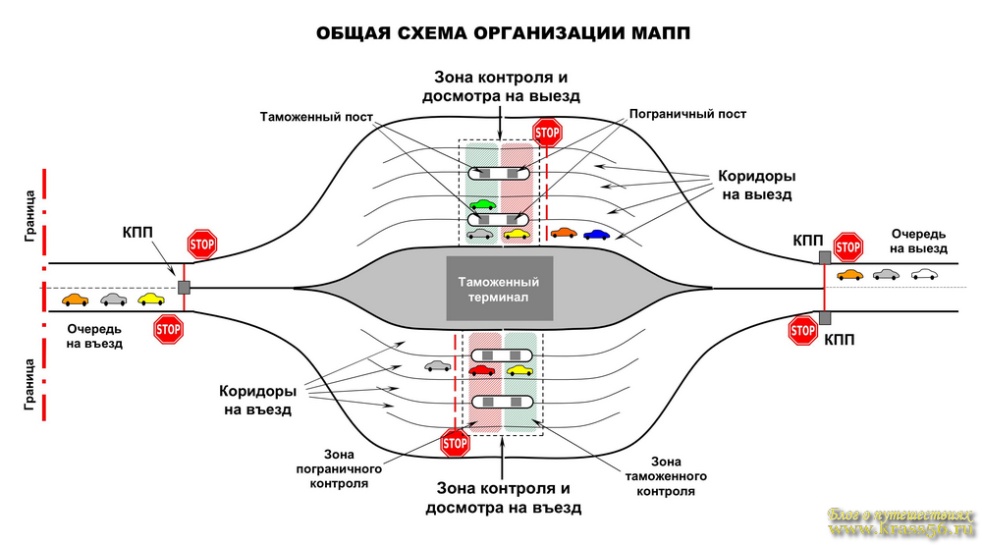 Рис. 1. Схема МАППТиповая схема небольшого пункта пересечения границы (до 100 автомашин в день)Схема пункта пересечения границы с низкой интенсивностью движения (до 50 автомашин в день) рядом с берегом реки или мостомРис.2 Типовые схемы МАПП2. С какой целью на данной схеме разделены линии выезда легкового автотранспорта на зеленую и красную линии?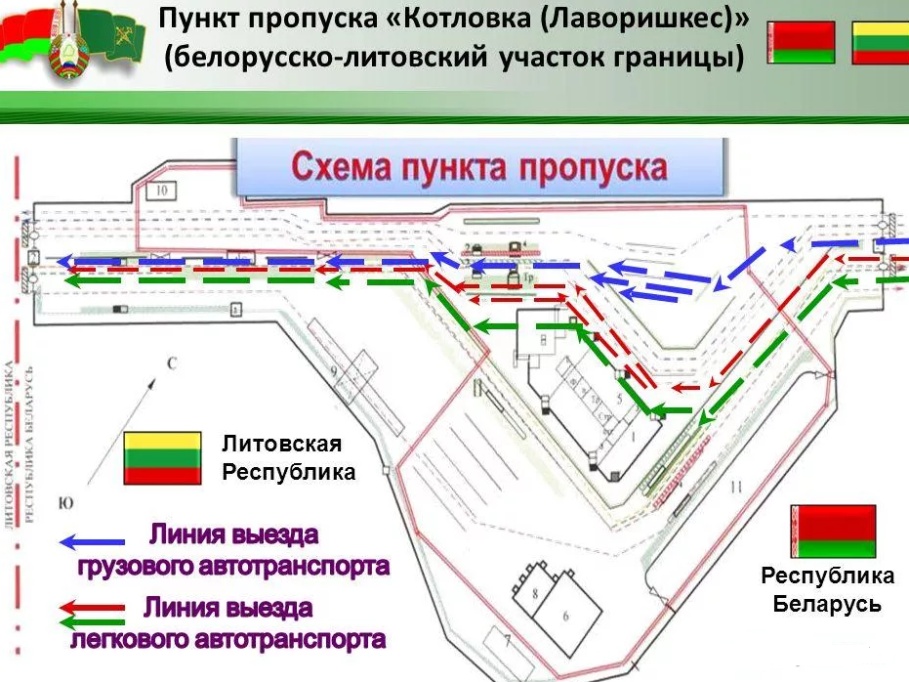 Рис.3. Схема ПП Котловка-Лаворишкес3. Прочтите описание методов и систем, которые используются в Великобритании и США для обеспечения эффективного таможенного контроля. Есть ли сходство в подходах с требованиями к ПП в РФ? Если да, то какое. Если нет, то почему?Пограничная стратегия ВеликобританииКак отмечается в докладе, посвященном охране границ в Великобритании, который был опубликован Лондонским институтом исследований в области государственной политики, с 2007 г. пограничная стратегия страны направлена на «экспортирование» границы, т.е. на выполнение максимально возможного числа операций пограничного контроля в других странах. Кроме того, она направлена на повышение «надежности» проверяемых на границе документов (например, за счет применения биометрических средств) и на обеспечение более эффективного использования данных для управления на границе путем реализации программы «Электронная граница». Стратегия определяет пять принципов, обеспечивающих эффективность безопасности и управления на границе:• деятельность на упреждение;• целенаправленность усилий;• устранение помех и «узких мест»;• углубление и расширение усилий по охране границы;• убеждение и предотвращение.Пограничная стратегия Великобритании основывается на системе управления рисками, потому что 100-процентный пограничный контроль нецелесообразен как с практической, так и с правовой точки зрения (в силу требований правовых норм ЕС), и потому что британская экономика получает выгоду и зависит от максимально свободного передвижения людей и товаров.Стратегия Великобритании определяет пять областей риска, на которые необходимо обращать внимание:• слабость иммиграционного контроля;• потери вследствие уклонения от уплаты налогов на границе (на долю сборов, взимаемых на границе, приходится около 5 % налоговых поступлений страны);• деятельность международных организованных преступных групп, например, незаконная торговля наркотиками;• терроризм;• недопущение запрещенных товаров и осуществление контроля за товарами, ограниченными в производстве или обращении.Отличительные черты зданий в пункте пересечения границы: пример СШАВ «Полном руководстве по проектированию зданий», разработанном Национальным институтом строительных технологий США, указаны пять аспектов, которые необходимо учитывать при проектировании ППГ и которые отмечены в «Руководстве по проектированию наземных портов ввоза в США»:• Эстетический аспект. Пункт пересечения границы должен свидетельствовать о радушном приеме, но в то же время отличаться безукоризненным и аккуратным деловым стилем, отражающим его официальный статус и серьезное назначение как правоохранительного учреждения. Этот стиль должен соответствовать региональным и местным тенденциям, учитывать принципы художественной архитектуры и воплощать особенности существующих исторических строений и местной среды.• Функциональный и практический аспекты. Строительство ППГ следует планировать таким образом, чтобы он мог обеспечивать непрерывную и бесперебойную работу на долгую перспективу с учетом возможного увеличения грузо- и пассажиропотоков. Необходимо определить четкие схемы движения транспорта и персонала. Следует также учесть и такой фактор, как визуальное воздействие на приближающихся к ППГ людей; необходимо обеспечить, чтобы они хорошо видели сотрудников таможенной службы и чтобы в подходящих местах были установлены необходимые вывески и знаки. Кроме того, ППГ должны обеспечивать проверку четырех основных потоков – передвигающихся в пешем порядке людей, некоммерческих автотранспортных средств, коммерческих автотранспортных средств и автобусов.• Производственный аспект. Проектирование производственного здания основывается на пяти фундаментальных принципах. Спроектированное здание должно отвечать санитарно-гигиеническим нормам и обеспечивать комфортную среду. Оно должно предусматривать возможность изменения порядка работы. Кроме того, оно должно иметь соответствующее техническое оснащение и надежную рабочую зону с работоспособными и регулярно обслуживаемыми инженерными системами, оборудованием и инструментами.• Аспект безопасности. Хотя ППГ и должен быть оборудован всеми необходимыми системами безопасности, тем не менее, желательно, чтобы он не создавал впечатления «крепости». Зоны общественного пользования, наоборот, должны казаться доступными и гостеприимными. Неконтролируемых зон должно быть как можно меньше, и инспекторы должны иметь возможность визуально контролировать весь транспорт и людей. При этом зоны проведения досмотра должны располагаться таким образом, чтобы за ними могли без труда наблюдать сразу несколько сотрудников.•Экологическая устойчивость. В большинстве случаев ППГ никогда не закрывается: он работает круглые сутки семь дней в неделю. Его оборудование должно отвечать самым строгим промышленным стандартам и нуждаться лишь в минимальном обслуживании. ППГ должен отличаться низким энергопотреблением и бережным отношением к окружающей среде. Необходимо минимизировать вредное воздействие работающих на холостом ходу автомобилей (выхлопные газы, дым, тепло). В зданиях следует максимально использовать естественное освещение и естественную вентиляцию и, по возможности, уменьшить потребление воды.4. Ситуации для обсуждения:Портал Морской порт начал применяться на всех морских пунктах пропуска в регионе деятельности Камчатской таможни. Как сообщается в материалах таможенного ведомства, применение этой технологии на Камчатской таможне стартовало в феврале текущего года, а с июля данный программный продукт полностью внедрен в Камчатской таможне. На сегодняшний день он используется во всех морских пунктах пропуска, функционирующих в регионе деятельности Камчатской таможни. При этом практически все участники ВЭД – перевозчики, регулярно осуществляющие международные перевозки, и морские агенты – начали работать с «Порталом». Согласно статистическим данным Камчатской таможни, за II полугодие 2017-го на таможенный пост Морской порт Петропавловск-Камчатский и Северо-Курильский таможенный пост было подано 35 пакетов предварительной информации о товарах, ввозимых на таможенную территорию Евразийского экономического союза морским транспортом. Еще 65 предварительных пакетов документов за тот же период поданы на прибытие морского судна и 154 окончательных пакета документов на прибытие (убытие) судна. Вопрос: что дает применение такого программного средства участникам ВЭД? контролирующим органам? Пропускная способность пункта пропуска "Новая Гута" на белорусско-украинской границе после его реконструкции увеличится с 1 640 до 2 500 транспортных средств в сутки. Об этом начальник Гомельской таможни Феликс Яшков (15.09.2017) Пункт пропуска оборудуют современными техническими средствами таможенного контроля, системами видеонаблюдения, досмотровым оборудованием. Увеличится количество коридоров и полос, весов. Планируется изменить конфигурацию прохождения транспортом пункта пропуска. "Главная задача - расширение инфраструктуры пункта, что позволит повысить эффективность таможенного контроля с минимальными затратами времени на пересечение границы", - сказал Феликс Яшков. В данном пункте пропуска будет введен в эксплуатацию первый в Гомельской области инспекционно-досмотровый комплекс (ИДК), который позволит получать информацию о наличии либо отсутствии груза в транспорте, идентифицировать товары, а также выявлять наличие скрытых товаров. "Использование данных комплексов повысит эффективность таможенного контроля, позволит практически с 100-процентной точностью устанавливать информацию о незаконно перемещаемых товарах, сократит время таможенного досмотра"Вопрос: определите прирост показателя «пропускная способность», отметьте в ответе – какие преимущества получает данный ППВопросы для фронтального опроса:Какие нормативные документы регламентируют установление, открытие, эксплуатацию, закрытие пункта пропуска в РФ?Назовите лица, которые могут быть инициатора установления пункта пропуска, его реконструкции?Какие задачи выполняет администрация пункта пропуска?Каким образом д. б. оборудован пункт пропуска? Какими техническими системами?Что такое «красный» и «зеленый» коридор в пределах пункта пропуска?Домашнее задание:1.Подготовьте краткий ответ на вопрос «Структура Псковской таможни»2.Дайте характеристику пункта пропуска Псковской области: тип, режим работы, пропускная способность, схема, достижения.3.Изучите и по возможности заполните анкету для проведения опроса по оценке функционирования пунктов пропуска и деятельности контролирующих органов.  Как Вы считаете, где (в каких процессах) можно использовать обобщенный результат по данной анкете?Ответ подготовьте в тетради для домашних заданий.Таблица 2. - Критерии оценки по заданиям практического занятия 2Таблица 3. - Критерии оценки по домашнему заданию 2Раздел 3. Характеристика деятельности контрольных органов, осуществляющих государственный контроль в пунктах пропуска3.1.Содержательная и структурная характеристика разделаСодержание раздела: Субъекты государственного контроля в пунктах пропуска. Цели и задачи государственных контрольных органов, осуществляющих контроль в пунктах пропуска. Таможенные органы и их структурные подразделения, расположенные в пунктах пропуска через государственную границу РФ. Экспертно-криминалистические отделы ФТС, размещаемые в местах, приближенных к государственной границе Российской Федерации и зонах таможенного контроля. Федеральная служба по надзору в сфере защиты прав потребителей и благополучия человека и Федеральная служба по ветеринарному и фитосанитарному надзору: цели и задачи в рамках организации государственного контроля в пунктах пропуска. Требования к квалификации должностных лиц, осуществляющих государственный контроль в пунктах пропуска. Структура занятий:Лекции – 4 час.Практические занятия – 4 час.Самостоятельная работа – 10 час.Формируемые компетенции: ПК- 1, ПК -2, ПК-13, ПК-14, ПК -15Характеристика лекционных занятий:Лекция 3: Государственный контроль в пунктах пропуска: виды и субъектыОсновные понятия Субъекты государственного контроля в пунктах пропускаПравила определяют порядок осуществления контроля в пунктах пропуска через государственную границу Российской Федерации лиц, транспортных средств, грузов, товаров и животных в целях координации деятельности государственных органов, осуществляющих контрольные функции в пунктах пропуска.Правила не применяются в отношении товаров, перемещаемых физическими лицами для личных, семейных, домашних и иных не связанных с осуществлением предпринимательской деятельности нужд.Контроль в пунктах пропуска осуществляется подразделениями органов (субъекты контроля):пограничного, таможенного, санитарно-карантинного, ветеринарного, карантинного фитосанитарного, транспортного контроля в пределах установленных законодательством Российской Федерации полномочий:Санитарно-карантинный контроль– вид государственного санитарно-эпидемиологического надзора (контроля) в отношении лиц, транспортных средств и подконтрольной государственному санитарно-эпидемиологическому надзору (контролю) продукции (товаров) в пунктах пропуска, на межгосударственных передаточных железнодорожных станциях или стыковых станциях в целях предотвращения ввоза потенциально опасной для здоровья человека продукции (товаров), завоза, возникновения и распространения инфекционных и массовых неинфекционных заболеваний (отравлений).Санитарно-карантинный контроль осуществляется:а) Федеральной службой по надзору в сфере защиты прав потребителей и благополучия человека:в специально оборудованных и предназначенных для этих целей пунктах пропуска, за исключением пунктов пропуска, расположенных на территории свободного порта Владивосток, - в отношении товаров, включенных в Единый перечень продукции (товаров), подлежащей государственному санитарно-эпидемиологическому надзору (контролю) на таможенной границе и таможенной территории Евразийского экономического союза, утвержденный Решением;в пунктах пропуска – в отношении подконтрольных товаров, ввозимых физическими лицами для личных, семейных, домашних и иных не связанных с осуществлением предпринимательской деятельности нужд, транспортных средств, уловов водных биологических ресурсов, добытых (выловленных) при осуществлении рыболовства, и произведенной из них рыбной и иной продукции, за исключением пунктов пропуска, расположенных на территории свободного порта Владивосток, а также в отношении лиц;б) таможенными органами:в специализированных пунктах пропуска - в отношении подконтрольных товаров (за исключением товаров, ввозимых физическими лицами для личных, семейных, домашних и иных не связанных с осуществлением предпринимательской деятельности нужд, а также уловов водных биологических ресурсов, добытых (выловленных) при осуществлении рыболовства, и произведенной из них рыбной и иной продукции) в части проведения проверки документов;в пунктах пропуска, расположенных на территории свободного порта Владивосток, - в отношении подконтрольных товаров и транспортных средств в полном объеме действий по осуществлению санитарно-карантинного контроля.Ветеринарный контроль – вид государственного надзора (контроля) в отношении лиц, транспортных средств и подконтрольной государственному надзору (контролю) продукции (товаров) в пунктах пропуска, на межгосударственных передаточных железнодорожных станциях или стыковых станциях на их соответствие единым ветеринарным требованиям и зоогигиеническим нормативам,несоблюдение которых создает угрозу возникновения и распространения болезней животных, в том числе общих для человека и животных).Государственный ветеринарный надзор осуществляется:а) Федеральной службой по ветеринарному и фитосанитарному надзору:в специализированных пунктах пропуска, за исключением пунктов пропуска, расположенных на территории свободного порта Владивосток, - в отношении товаров, включенных в Единый перечень товаров, подлежащих ветеринарному контролю (надзору);в пунктах пропуска, за исключением пунктов пропуска, расположенных на территории свободного порта Владивосток, - в отношении подконтрольных товаров, ввозимых физическими лицами для личных, семейных, домашних и иных не связанных с осуществлением предпринимательской деятельности нужд, или являющихся уловами водных биологических ресурсов, добытых (выловленных) при осуществлении рыболовства, и произведенной из них рыбной и иной продукции;б) таможенными органами:в специализированных пунктах пропуска - в отношении подконтрольных товаров (за исключением товаров, ввозимых физическими лицами для личных, семейных, домашних и иных не связанных с осуществлением предпринимательской деятельности нужд, а также уловов водных биологических ресурсов, добытых (выловленных) при осуществлении рыболовства, и произведенной из них рыбной и иной продукции) в части проведения проверки документов;в пунктах пропуска, расположенных на территории свободного порта Владивосток, - в отношении подконтрольных товаров в полном объеме действий по осуществлению государственного ветеринарного надзораКарантинный фитосанитарный контроль - контроль за соблюдением гражданами, юридическими лицами законодательства Российской Федерации в области карантина растений.Государственный карантинный фитосанитарный контроль (надзор) осуществляется:1) в пунктах пропуска через Государственную границу Российской Федерации за подкарантинной продукцией, ввозимой в Российскую Федерацию из иностранных государств, в том числе перемещаемой в почтовых отправлениях, в ручной клади и багаже пассажиров, членов экипажей морских судов, речных судов, воздушных судов, транспортных средств, поездных бригад, за транспортными средствами, которыми осуществляется ввоз в Российскую Федерацию подкарантинной продукции;2) в иных местах, в которых в соответствии с законодательством РФ оборудованы пункты карантина растений, перечень которых утверждается федеральным органом исполнительной власти, осуществляющим функции по контролю и надзору в области карантина растений, за подкарантинной продукцией при ее обороте на территории рф;3) в местах хранения и переработки подкарантинной продукции за подкарантинными объектамиВопросы лекции:1. Правила осуществления контроля в пунктах пропуска через государственную границу РФ Виды контроля в пунктах пропуска2. Характеристика целей и задач основного субъекта государственного контроля в пунктах пропуска: таможенные органы и их структурные подразделения. Экспертно-криминалистические отделы ФТС, размещаемые в местах, приближенных к государственной границе РФ и зонах таможенного контроля. 3.Характеристика целей и задач субъекта государственного контроля в пунктах пропуска:Федеральная служба по надзору в сфере защиты прав потребителей и благополучия человека4. Характеристика целей и задач субъекта государственного контроля в пунктах пропуска:Федеральная служба по ветеринарному и фитосанитарному надзоруОсновные нормативные документы:Постановление Правительства РФ от 20.11.2008 N 872 (ред. от 28.08.2018) «Об утверждении Правил осуществления контроля при пропуске лиц, транспортных средств, грузов, товаров и животных через государственную границу Российской Федерации»[Электронный ресурс]. URL:http://www.consultant.ru/document/cons_docФедеральный закон от 03.08.2018 N 289-ФЗ «О таможенном регулировании в Российской Федерации и о внесении изменений в отдельные законодательные акты Российской Федерации»(Статья 257. Места нахождения таможенных органов. Таможенная инфраструктура)[Электронный ресурс]. URL:http://www.consultant.ru/document/cons_docФедеральный закон от 23.04.2018 N 101-ФЗ «О внесении изменений в отдельные законодательные акты Российской Федерации в части определения компетенции федеральных органов исполнительной власти по осуществлению различных видов государственного контроля (надзора) в пунктах пропуска через Государственную границу Российской Федерации»[Электронный ресурс]. URL:http://www.consultant.ru/document/cons_docФедеральный закон от 21.07.2014 N 206-ФЗ (ред. от 23.04.2018) «О карантине растений» [Электронный ресурс]. URL:http://www.consultant.ru/document/cons_docПриказ ФТС России от 26.09.2012 N 1926 (ред. от 10.06.2015) «Об утверждении перечня типовых структурных подразделений таможенных органов Российской Федерации»: Перечень типовых структурных подразделений таможенных органов Российской Федерации [Электронный ресурс]. URL:http://www.consultant.ru/document/cons_docПостановление Правительства РФ от 30 июня 2004 г. N 322 «Об утверждении Положения о Федеральной службе по надзору в сфере защиты прав потребителей и благополучия человека» (с изменениями и дополнениями 04. 05. 2018)[Электронный ресурс]. URL:http://www.consultant.ru/document/cons_docПостановление Правительства РФ от 30 июня 2004 г. N 327 «Об утверждении Положения о Федеральной службе по ветеринарному и фитосанитарному надзору» (с изменениями и дополнениями 11.04.2018)[Электронный ресурс]. URL:http://www.consultant.ru/document/cons_docЗакон РФ «О ветеринарии» (ред. от 23.04.2018) Статья 14. Охрана территории Российской Федерации от заноса заразных болезней животных из иностранных государств[Электронный ресурс]. URL:http://www.consultant.ru/document/cons_docПриказ Минсельхоза России N 393, ФТС России N 2154 от 06.11.2014 «Об утверждении Административного регламента исполнения Федеральной службой по ветеринарному и фитосанитарному надзору и Федеральной таможенной службой государственной функции по осуществлению государственного ветеринарного надзора в пунктах пропуска через государственную границу Российской Федерации, а также исполнения Федеральной службой по ветеринарному и фитосанитарному надзору государственной функции по осуществлению государственного ветеринарного надзора вместах совершения таможенных операций на территории Российской Федерации, отличных от пунктов пропуска через государственную границу Российской Федерации, в отношении предназначенных для вывоза, ввезенных и перемещаемых транзитом через таможенную территорию Таможенного союза товаров, подлежащих государственному ветеринарному надзору» (Зарегистрировано в Минюсте России 19.02.2015 N 36107)[Электронный ресурс]. URL:http://www.consultant.ru/document/cons_docСайты:Сайт Консультант Плюс http://www.consultant.ru/document/cons_docСайт Федеральной службы по ветеринарному и фитосанитарному надзору (Россельхознадзор) www.fsvps.ruСайт Федеральной службы по надзору в сфере защиты прав потребителей и благополучия человека (Роспотребнадзор) http://rospotrebnadzor.ru/Лекция 4: Организация взаимодействия государственных органов, осуществляющих контроль в пунктах пропуска на государственной границе РФ: проблемы и перспективы развития Основные понятия 1.Скоординированное управление границей. Согласно видению Всемирной таможенной организации (ВТамО) скоординированное управление границей подразумевает логический способ управления трансграничными операциями для обеспечения эффективных и действенных процессов и процедур, используемых всеми контролирующими ведомствами, отвечающими за безопасность на границе, а также нормативных требований, которые применяются к пассажирам, товарам и транспортным средствам, пересекающим государственные границы. Следовательно, цель скоординированного управления границей - упрощение легальной торговли и совершения таможенных операций в отношении пассажиров при одновременном обеспечении безопасности границ.Вопросы лекции:Регламентация взаимодействия государственных органов, осуществляющих контроль в пунктах пропускаВзаимодействие ФТС и ФСБ: методы и результатыВзаимодействие ФТС и ФНС: методы и результатыВзаимодействие ФТС и Россельхознадзора: методы и результатыВзаимодействие ФТС и Роспотребнадзора: методы и результатыОсновные нормативные документы:«Таможенный кодекс Евразийского экономического союза» (приложение N 1 к Договору о Таможенном кодексе Евразийского экономического союза), ст. 318: Взаимодействие между таможенными органами и государственными органами государств-членов, осуществляющими государственный контроль (надзор) на таможенной границе Союза[Электронный ресурс]. URL:http://www.consultant.ru/document/cons_docУказ Президента РФ от 18.04.1996 N 567 (ред. от 07.12.2016) «О координации деятельности правоохранительных органов по борьбе с преступностью» (вместе с «Положением о координации деятельности правоохранительных органов по борьбе с преступностью»)[Электронный ресурс]. URL:http://www.consultant.ru/document/cons_docПриказ ФСБ РФ N 49, ФТС РФ N 167 от 11.02.2009 «Об утверждении Порядка взаимодействия пограничных органов и таможенных органов при проведении досмотровых операций в отношении транспортных средств, грузов и товаров, перемещаемых через государственную границу Российской Федерации в автомобильных и морских пунктах пропуска через государственную границу Российской Федерации» [Электронный ресурс]. URL:http://www.consultant.ru/document/cons_docПисьмо Роспотребнадзора N 01/898-17-32, ФТС России N 01-11/04068 от 27.01.2017 «О взаимодействии территориальных органов Роспотребнадзора и таможенных органов Российской Федерации при установлении факта перемещения объекта с повышенным радиационным фоном» [Электронный ресурс]. URL:http://www.consultant.ru/document/cons_docПриказ Роспотребнадзора N 706, ФТС РФ N 1664 от 15.08.2011 «Об утверждении Порядка информационного взаимодействия Федеральной службы по надзору в сфере защиты прав потребителей и благополучия человека и Федеральной таможенной службы при осуществлении санитарно-карантинного контроля в пунктах пропуска через государственную границу Российской Федерации» [Электронный ресурс]. URL:http://www.consultant.ru/document/cons_docСоглашение о взаимодействии Федеральной службы по ветеринарному и фитосанитарному надзору и Федеральной таможенной службы при предоставлении и получении информации (утв. Россельхознадзором, ФТС России 27.12.2005 N 01-48/0018)[Электронный ресурс]. URL:http://www.consultant.ru/document/cons_docПриказ Россельхознадзора № 303, ФТС России № 1178 от 23.06.2014 «Об информационном взаимодействии Федеральной службы по ветеринарному и фитосанитарному надзору и Федеральной таможенной службы при осуществлении государственного ветеринарного надзора в пунктах пропуска через государственную границу Российской Федерации» (вместе с «Порядком информационного взаимодействия Федеральной службы по ветеринарному и фитосанитарному надзору и Федеральной таможенной службы при осуществлении государственного ветеринарного надзора в пунктах пропуска через государственную границу Российской Федерации») [Электронный ресурс]. URL:http://www.consultant.ru/document/cons_docПриказ Россельхознадзора № 356, ФТС России № 1281 от 03.07.2014 «Об информационном взаимодействии Федеральной службы по ветеринарному и фитосанитарному надзору и Федеральной таможенной службы при осуществлении карантинного фитосанитарного контроля в пунктах пропуска через государственную границу Российской Федерации» (вместе с «Порядком информационного взаимодействия Федеральной службы по ветеринарному и фитосанитарному надзору и Федеральной таможенной службы при осуществлении карантинного фитосанитарного контроля в пунктах пропуска через государственную границу Российской Федерации») [Электронный ресурс]. URL:http://www.consultant.ru/document/cons_docСайты:Сайт Консультант Плюс http://www.consultant.ru/document/cons_doc3.2. Методические рекомендации по организации практическогозанятия3. Взаимодействие субъектов государственного контроля в пунктах пропускаРекомендации по организации занятия: аналогично п.1.1.Цели занятия: проанализировать цели и задачи деятельности субъектов государственного контроля в пунктах пропуска, обеспечить развитие навыков осуществления контроля за соблюдением таможенного законодательства и законодательства Российской Федерации о таможенном деле при совершении таможенных операций участниками внешнеэкономической деятельности и иными лицами, осуществляющими деятельность в сфере таможенного дела, содействовать развитию понимания требований, предъявляемых к специалистам, действующим в условиях ПП.На занятии:презентация результатов самоподготовки по указанным источникам и источникам самостоятельно выбранным;работа с отчетом: заполнение таблицы1по результатам анализа нормативного документа: Приказ ФТС России от 11.08.2009 N 1458 (ред. от 22.02.2018) «Об утверждении Положения о порядке разработки и утверждения должностной инструкции сотрудника таможенного органа Российской Федерации и должностного регламента государственного гражданского служащего таможенного органа Российской Федерации»;работа с отчетом: заполнение таблицы 2 по результатам анализа должностных инструкций специалистов, работающих на пунктах пропуска (выдается преподавателем, рекомендуется подбирать актуальные материалы с сайта ФТС (Организация конкурса на должность));работа с отчетом: подготовка письменных ответов по ситуациям;работа с отчетом: подготовка вывода по практическому занятию 3;передача отчетов на проверку преподавателю;фронтальный опрос;подведение итогов;домашнее задание.Вопросы для самоподготовки:Профессиональные компетенции таможенника: обзор стандартов «Picard»;Руководитель ФТС РФ: что важнее человеческие или профессиональные качества?Экспертно-криминалистические отделы ФТС, размещаемые в местах, приближенных к государственной границе Российской Федерации и зонах таможенного контроля;Деятельность кинологических подразделений таможенных органов;Ключевые показатели «10 шагов навстречу бизнесу» (по материалам Комплексной программы развития ФТС России на период до 2020 года) – акцент – какие изменения в деятельности персонала предстоят для исполнения целей программы;Пилотный проект: введение в России системы TaxFree (цель сервиса и роль таможенных органов в его обеспечении).Рекомендуемые ресурсы:Сайт ФТС Приказ ФТС России от 11.08.2009 N 1458(ред. от 22.02.2018) «Об утверждении Положения о порядке разработки и утверждения должностной инструкции сотрудника таможенного органа Российской Федерации и должностного регламента государственного гражданского служащего таможенного органа Российской Федерации» [Электронный ресурс]. URL: http://www.consultant.ru/cons/Сайт ФТС Общая информация о деятельности Кинологической службы ФТС России [Электронный ресурс]. URL: https://pandia.ru/text/80/276/50880.phpШарипова Д.Н. Значение международных профессиональных стандартов “PICARD” в системе подготовки таможенных кадровЭл.научный журнал “Иқтисодиётваинновационтехнологиялар” № 4, июль-августь,2016 [Электронный ресурс]. URL: http://www.iqtisodiyot.uz/sites/default/files/maqolalar/19_D_Sharipova.pdfСайт ОТРАСЛИ ПРАВА Коровяковский Д.Г., Губин А.В. Зарубежный опыт подготовки специалистов по специальности "Таможенное дело": Великобритания, Германия, Австралия, Литва, Казахстан [Электронный ресурс]. URL: http://xn----7sbbaj7auwnffhk.xn--p1ai/article/1941Ситуации для анализа:1.Сегодня активно применяются системы межведомственного электронного взаимодействия СМЭВ ФТС, при этом в системе используется более 60 технологических карт взаимодействия с федеральными органами исполнительной власти. Какая проблема контроля решается с помощью данной технологии? 2.Сегодня актуализированы информационные технологии механизмов прослеживаемости движения товаров в едином экономическом пространстве, в рамках которых можно контролировать логистические цепочки движения товара, ввезенного через любой участок границы Союза, вплоть до его реализации в розничной торговле. Какие органы государственного контроля должны участвовать в данном проекте?3.Сотрудники Федеральной таможенной службы совместно с работниками межрегионального логистического центра "Внуково" в ходе проверки почтовой емкости, предназначенной для пересылки за пределы Российской Федерации, зафиксировали при срабатывании системы радиационного контроля «Янтарь» гамма излучение, в десятки раз превышающее предельно допустимый радиационный фон. Укажите перечень действий сотрудников таможни в этом случае.Вопросы для фронтального опроса:Какие проблемы могут возникать при организации государственного контроля в пунктах пропуска относительно взаимодействия различных представителей (субъектов) контролирующих органов? Какие методы коммуникационного взаимодействия субъектов государственного контроля считаете наиболее эффективными? Домашнее задание:Подготовить аннотацию статей Международные стандарты взаимодействия контролирующих органов на границе (Боброва О.Г.); Зарубежный опыт подготовки специалистов по специальности "таможенное дело": Великобритания, Германия, Австралия, Литва, Казахстан (Коровяковский Д.Г., Губин А.В.). Ответ подготовьте в тетради для домашних заданий.Таблица 4. - Критерии оценки по заданиям практического занятия 3Таблица 5. - Критерии оценки по домашнему заданию на практическом занятии 33.3. Методические рекомендации по организации практического занятия4. Анализ потенциала взаимодействия контролирующих органов в области таможенной сферыРекомендации по организации занятия: Подготовительный этап: по окончании лекции 4 преподавателю рекомендуется пояснить студентам, что материалы лекций 3 и 4 должны стать основой для их самоподготовки для практического занятия 4. Основной этап: студенты получают в печатном виде задание по практическому занятию 4 и готовят ответы в письменной форме Домашнее задание выдается в конце занятия, преподаватель должен пояснить форму отчетности по выполненному домашнему заданию. Обязательно указывать сумму баллов по результатам подготовки домашнего задания;Итоговый этап: проверка отчетов студентов и формирование балльной оценки должно быть произведено в течение 1 недели после проведения занятия. Озвучивать оценки рекомендуется на следующем практическом занятии с указанием выявленных проблемных моментов.Цели занятия: проанализировать цели и задачи деятельности субъектов государственного контроля в пунктах пропуска, обеспечить развитие навыков осуществления контроля за соблюдением таможенного законодательства и законодательства Российской Федерации о таможенном деле при совершении таможенных операций участниками внешнеэкономической деятельности и иными лицами, осуществляющими деятельность в сфере таможенного дела, содействовать развитию понимания требований, предъявляемых к специалистам, действующим в условиях ПП.На занятии:самостоятельная работа с материалами практического занятия 4;передача отчетов на проверку преподавателю;домашнее задание.Задания для подготовки письменного отчетаЗадание 1. Изучите материал 09.10.2018//Интервью первого заместителя руководителя ФТС России Руслана Давыдова «25 октября начинает работу центр электронного декларирования в Приволжье» газете «Российская газета»- Руслан Валентинович, вы не раз говорили о создании электронных таможен. Когда и где появятся первые из них?- 25 октября запустится первая электронная таможня в Приволжье. А до конца года они появятся на Урале, Северном Кавказе, в Московской и Калининградской областях, а также в Новороссийске и Владивостоке.- И как выглядит электронная таможня?- Это офис, в котором работают сотрудники таможенных органов двух категорий. Это инспекторы, которые занимаются выпуском деклараций, не попавших в автоматический режим обработки. И функциональные отделы, которые работают по отдельным направлениям. В офисе идет работа с документами в электронном виде, где нет присутствия участников внешнеэкономической деятельности. Нет их контакта с таможенниками и никакой коррупции. Всего же будет 16 Центров электронного декларирования, которые разместятся в основном в региональных центрах страны.- Грядут ли сокращения в связи с таким активным внедрением автоматизации?- Что касается кадрового состава, то численность таможни уже сократилась почти на треть за последние годы. Основной упор мы хотели бы сделать на переквалификацию сотрудников. Например, перевести их на другие направления, на контроль после выпуска товаров, усилить пункты пропуска на границе. В любом случае мы предполагаем делать маневр штатной численностью.- Однако все еще есть жалобы на сбои в работе таможни из-за отказов оборудования.- Сбои есть у всех, но наша работа становится видна моментально. В защиту системы могу сказать, что таможенная служба России - пожалуй, единственное ведомство, которое работает реально в режиме онлайн. Сегодня ФТС России находится на новом этапе технологического обновления и перевооружения. Меняем все серверные, создаем новые центры обработки данных и так далее. И когда в Минфине России нас спрашивают, зачем таможне нужны 40 тысяч новых рабочих станций, мы отвечаем, что два монитора - это минимум, который должен быть у современного таможенного инспектора. Чтобы на одном он видел декларации и процесс оформления, а на другом работал с необходимыми базами данных, включая коммерческие системы. Кроме этого, у нас создана круглосуточная служба технической поддержки по всем таможенным органам в России. - Дотянуться до "облака". Теперь речь идет о создании глобального информационного "облака"- Да. Оно позволит объединить информационные возможности всех контролирующих органов: ФТС, ФНС, Россельхознадзора и Роспотребнадзора, транспортного и пограничного контроля. По идее, все эти ведомства должны будут как давать информацию, так и брать оттуда все то, что им нужно. Сейчас создание такого единого окна находится в процессе разработки, но с налоговой службой у нас такое "облако", по сути, уже есть. Пилотный совместный проект будет запущен в этом году, а вообще это перспектива ближайших нескольких лет.- Как в эти планы впишется международное сотрудничество?- Действительно, мы хотели бы создать всемирную, или, если хотите, глобальную таможенную сеть. Это когда таможенные службы разных стран обмениваются информацией о движении товаров и выпущенных таможенных декларациях. Сейчас мы ведем переговоры с китайскими коллегами, учитывая, что 18 процентов нашей внешней торговли на сегодня приходится на долю КНР. Схема проста: экспортная декларация, которую представил китайский поставщик в китайскую таможню, должна соответствовать импортной декларации, которую представляет наш импортер в ФТС России.- В России хотят создать всемирную сеть, чтобы все таможенники мира обменивались информацией друг с другом. С одной стороны, все просто, но как движется дело?- Переговоры длятся уже несколько лет. Решена большая часть возникающих вопросов. Но одна проблема остается: китайская таможня упорно не желает озвучивать цену товара, поступающего к нам, ссылаясь на коммерческую тайну. Обо всем договорились, кроме цены. То есть китайский продавец заявляет своей таможенной службе достоверные данные. Причина понятна: потом в налоговой надо подтвердить льготу по уплате НДС с экспортного товара. А нам импортер зачастую показывает уже заниженную стоимость, чтобы меньше платить таможенных платежей. Справедливости ради стоит отметить, что это касается не только Китая. Страны ЕС вроде бы законопослушные, но тоже не торопятся давать ценовую информацию. А это уже около 40 процентов нашего внешнеторгового оборота. Никто не хочет даже косвенно мешать своему экспорту. И если при таких условиях импортному товару легче заходить в Россию, то на это закрывают глаза.- Как вы думаете, перемены на таможне помогут нам подняться в рейтинге DoingBusiness?- Решение экспертов Всемирного банка по этому вопросу мы узнаем в конце октября. Я боюсь сглазить, но полагаю, что оно должно быть довольно позитивным.- На чем основана такая надежда?- В новом письме, присланном нам Всемирным банком, впервые за последние шесть лет признано сразу восемь наших реформ в области таможенного администрирования. Это огромный скачок в их понимании, за которым должны последовать выводы. Это электронное декларирование, сокращение сроков выпуска товаров, оптимизация процедур экспорта-импорта в морском Большом порту Санкт-Петербург, внедрение автоматического категорирования участников ВЭД и т.д. Впрочем, основной принцип западных экспертов остается - они при составлении очередного рейтинга принимают во внимание не данные госорганов, которые, например, как у нас, основаны на расчетах автоматизированных электронных систем объективного контроля, а показатели респондентов (клиенты, поставщики, консалтинговые компании и так далее). Мы считаем, что эти данные вряд ли могут быть абсолютно объективными.- И какое же место нас может ждать в новой табели о рангах?- Сейчас по разделу "Международная торговля" Россия пока находится на 100-м месте, но подняться должны заметно. Моя реальная оценка - мы должны входить в Топ-50. Понятно, что сейчас не совсем удобное время с точки зрения геополитики. Тем не менее, на это сотое место мы всего за год поднялись со 140-й позиции. А шесть лет назад вообще были на 170-м месте. Прогнозировать за Всемирный банк крайне тяжело, но будем надеяться наего- Десять лет назад на таможне появилась первая электронная декларация. Как она изменила ситуацию?- Если бы десять лет назад вы пришли на таможенный пост, то увидели бы примерно такую картину: кишит толпа народа, битва за место "у окошечка", толстенная пачка документов, которые люди пытаются протиснуть, и инспектор, который еле успевает всем ответить. Тогда сроки оформления документов исчислялись днями. Теперь, если декларация не попала под срабатывание профилей рисков, для импорта срок ее оформления составляет полтора часа, для экспорта - 40 минут. Вот что дал нам переход в цифру. Следующий этап - автоматический выпуск, когда декларация и принимается, и проверяется, и выпускается автоматизированной системой таможенных органов (по сути - машиной). Уже сегодня показатели автоматической регистрации деклараций на товары при экспорте составляют 74 %, а автоматического выпуска - 36 %. Внедрено автоматическое категорирование компаний. Для того, чтобы компании попасть в низкий уровень риска, компьютер автоматически обсчитывает ее по 38 параметрам, оценивает ее историю. И в итоге, присваивает определенный балл. Причем абсолютно беспристрастно.- И сколько сегодня в стране "низкорисковых" компаний?- Более 8,2 тысячи из 70-80 тысяч участников внешнеэкономической деятельности. С одной стороны, процент вроде бы не такой и большой. Но нужно помнить, что речь идет о компаниях и предприятиях, имеющих значительный объем внешнеторговых операций. Так вот: на компании низкого уровня риска у нас приходится более 60 процентов всех оформленных деклараций на товары и порядка 80 процентов всех таможенных платежей. То есть в итоге получается, что охват всего объема платежей только по компаниям низкого уровня риска составляет около двух третей. Наша цель - до конца 2020 года 99 процентов всех деклараций, независимо от того экспортные они или импортные, низкий уровень риска или высокий - регистрировать автоматически.Вопросы:Как вы представляете функции специалистов (сотрудников) ФТС, работающих в системе «электронная таможня»? Как Вы считаете, какие компетенции нужны такому специалисту (сотруднику)? Какими личностными качествами он должен обладать? Сравните деятельность специалистов (сотрудников) таможенного поста : сегодня и 10 лет назад;Что дает внедрение электронной таможни для взаимодействия контролирующих органов? Разработайте схему взаимодействия контролирующих органов и приведите примеры решения общих задач;Насколько важен вопрос включения электронной таможни в международное сотрудничество? Что дает данная платформа в области развития почтовых отправлений? международной торговли в целом?Что вы знаете о рейтинге DoingBusiness? Почему России важно войти в топ 50 по критерию Международная торговля?Как вы понимаете термин «низкорисковая компания»? Каков удельный вес низкорисковых компаний в общем количестве участников ВЭД?Задание 2.Изучите материал 21.09.2018 г. в г. Минске (Республика Беларусь) прошли два мероприятия, посвященные вопросам совершенствования таможенного администрирования: заседание коллегии Таможенного комитета Союзного государства (ТК СГ), а также 28 заседание Объединенной коллегии таможенных служб государств – членов союза (Объединенная коллегия).Председательствовал на заседаниях руководитель ФТС России Владимир Булавин. В мероприятиях также приняли участие представители Евразийской экономической комиссии и Постоянного комитета Союзного государства. На заседании коллегии основное внимание было уделено вопросам подготовки двух программ, направленных на совершенствование таможенного администрирования путем внедрения интеллектуальных систем контроля и анализа.Первая программа направлена на создание интегрированной интеллектуальной системы контроля и анализа изображений инспекционно-досмотровых комплексов (ИДК). Реализация программы позволит таможенным органам России и Белоруссии обмениваться результатами таможенного контроля с использованием ИДК через единые центры таможенных органов. В таких центрах планируется обрабатывать поступающие снимки ИДК и приводить их в универсальный формат. Это даст возможность использовать такие снимки для определения товарных партий, требующих внимания и применения дополнительных форм контроля. Вторая программа призвана обеспечить создание интеллектуальной системы оформления и контроля товаров, пересылаемых в рамках электронной торговли. Использование этой системы позволит оформлять международные почтовые отправления (МПО) в автоматическом режиме, повысив скорость и эффективность контрольных операций. В случае успешной реализации данных программ в рамках Союзного государства, будет рассмотрена возможность их дальнейшего применения остальными государствами – членами ЕАЭС.Вопросы:Поясните с позиции таможенника: что дают две программы, характеристика которых дана в материале;Поясните с позиции участника ВЭД: насколько они будут упрощать его деятельность (или усложнять). Аргументируйте свою точку зрения, приводя примеры из реальной практики.Задание 3. Изучите материал. 14.09.2018. Информация о результатах взаимодействия подразделений таможенного контроля после выпуска товаров с налоговыми органами и результатах скоординированных контрольных мероприятий за период январь-август 2018 годаЗа период январь-август 2018 года таможенными органами во взаимодействии с налоговыми органами проведено 522 проверочных мероприятия (в аналогичном периоде 2017 года – 573 проверочных мероприятия). Дополнительно начислено таможенных платежей, пеней и штрафов на общую сумму 3 млрд. 776 млн. руб. (в аналогичном периоде 2017 года – 2 млрд. руб.), взыскано – 1 млрд. 500 млн. руб. (в аналогичном периоде 2017 года – 1 млрд. 060 млн. руб.). Возбуждено 679 дел об АП и 47 уголовных дел (в аналогичном периоде 2017 года – 921 и 69 дел соответственно).Вопросы: рассчитайте темп прироста показателей, характеризующих эффективность взаимодействия ФТС и ФНС:проверочные мероприятия;сумма дополнительно начисленных таможенных платежей, пеней и штрафов;количество возбужденных уголовных дел и АП;сделайте вывод о росте эффективности работы таможенных органов при проведении проверочных мероприятий во взаимодействии с налоговыми органами.Задание 4. Изучите справку ФТС: 10.04.2018. В настоящее время вдоль границы с Белоруссией, Казахстаном и Грузией функционируют 35 мобильных групп, которые взаимодействуют с территориальными подразделениями ГИБДД МВД России, Россельхознадзора, Роспотребнадзора, Ространснадзора и Пограничной службой ФСБ России. В целях повышения эффективности и результативности работы мобильных групп в декабре 2017 года во исполнение поручения Президента Российской Федерации ФТС России получила 35 мобильных комплексов (5 на базе автомобилей «Камаз», 30 – на Ford «TRANSIT»). Комплексы укомплектованы техническими средствами таможенного контроля и планшетами с защищенным удаленным доступом.Вопросы: Как вы считаете: какова причина создания таких подразделений на территории ЕАЭС?В чем «сильная» сторона таких подразделений? По вашему мнению: насколько перспективно создание таких подразделений в ближайший период (до 2020 г)? Задание 5. Подготовить вывод по работе: оценить перспективы развития концепции СУГ на территории ЕАЭС, определить вектор развития систем межведомственного взаимодействия в РФДомашнее задание:Выполнить анализ статистических данных, приведенных на сайте ФТС в разделе «Основные результаты деятельности таможенных органов Российской Федерации по защите интеллектуальной собственности за I-III кварталы 2018 года». Подготовить вывод о роли таможенных органов в процессах защиты интеллектуальной собственностиПодготовить краткую справку по сущности палинологической экспертизы для определения региона происхождения товараОтвет в тетради для домашних заданий.Таблица 6. - Критерии оценки по заданиям практического занятия 4Таблица 7. - Критерии оценки по домашнему заданию на практическом занятии 4Раздел 4. Структура и содержание государственного контроля (контрольных мероприятий), осуществляемых органами государственного контроля в пунктах пропуска через государственную границу Российской Федерации4.1.Содержательная и структурная характеристика разделаСодержание раздела: Организация государственного контроля в автомобильных, железнодорожных, воздушных, морских и речных (озерных) пунктах пропуска через государственную границу Российской Федерации. Цели, методы и средства организации радиационного контроля в пунктах пропуска. Цели, методы и средства организации транспортного контроля осуществления международных автоперевозок. Требования к перевозке опасных и крупногабаритных грузов. Цели, методы и средства организации санитарно-карантинного контроля, карантинного фитосанитарного и ветеринарного контроля. Разрешительные документы. Технологические схемы процедуры контроля.Основные направления развития государственного контроля в рамках действующего международного и российского таможенного законодательства. Принцип «единого окна». Организация взаимодействия государственных органов, осуществляющих государственный контроль в пунктах пропуска на государственной границе РФ: проблемы и перспективы развития. Структура занятий:Лекции – 8 час.Практические занятия – 8 час.Самостоятельная работа – 8 час.Формируемые компетенции: ПК- 1, ПК - 2Характеристика лекционных занятий:Лекция 5,6: Порядок осуществления государственного контроля в пунктах пропуска Основные понятия Документарный контроль - административное действие, заключается в проверке в пунктах пропуска должностными лицами документов, предусмотренных регламентом на соответствие содержания документов формам, образцам, требованиям по заполнениюВопросы лекции:1.Порядок осуществления контроля при пропуске лиц, транспортных средств, грузов, товаров и животных через государственную границу Российской Федерации. 2.Порядок действий должностных лиц в ПП Основные нормативные документы:Рекомендация Коллегии Евразийской экономической комиссии от 04.08.2017 N 14 «О единых подходах к организации пропуска лиц, транспортных средств и товаров в местах перемещения товаров через таможенную границу Евразийского экономического союза автомобильным транспортом»Решение Комиссии Таможенного союза от 28.05.2010 N 299(ред. от 14.06.2018) «О применении санитарных мер в Таможенном союзе»(с изм. и доп., вступ. в силу с 30.08.2018) // Единый перечень продукции (товаров), подлежащей государственному санитарно-эпидемиологическому надзору (контролю) на таможенной границе и таможенной территории Евразийского экономического союзаПостановление Правительства РФ от 20.11.2008 N 872 (ред. от 28.08.2018) «Об утверждении Правил осуществления контроля при пропуске лиц, транспортных средств, грузов, товаров и животных через государственную границу Российской Федерации»Постановление Правительства РФ от 29.06.2011 N 500(ред. от 21.02.2017) «Об утверждении Правил осуществления санитарно-карантинного контроля в пунктах пропуска через государственную границу Российской Федерации»Приказ ФТС России от 30.09.2011 N 1996 (ред. от 17.01.2014) «Инструкция о действиях должностных лиц таможенных органов, расположенных в пунктах пропуска через государственную границу Российской Федерации, при проведении транспортного контроля и проверке документов, необходимых для осуществления санитарно-карантинного, карантинного фитосанитарного контроля и ветеринарного надзора»Приказ ФТС России от 17.07.2014 N 1362 «О компетенции таможенных органов по совершению таможенных операций в отношении делящихся и радиоактивных материалов» (Зарегистрировано в Минюсте России 30.07.2014 N 33354)Сайты:Сайт Консультант Плюс http://www.consultant.ru/document/cons_docСайт Федеральной таможенной службы http://www.customs.ru/Сайт Федеральной службы по ветеринарному и фитосанитарному надзору (Россельхознадзор) www.fsvps.ruСайт Федеральной службы по надзору в сфере защиты прав потребителей и благополучия человека (Роспотребнадзор) http://rospotrebnadzor.ru/Лекция 7, 8: Организация взаимодействия государственных органов, осуществляющих контроль в пунктах пропуска на государственной границе РФ: проблемы и перспективы развития Основные понятия 1.Система межведомственного электронного взаимодействия представляет собой федеральную государственную информационную систему, включающую информационные базы данных, в том числе содержащие сведения об используемых органами и организациями программных и технических средствах, обеспечивающих возможность доступа через систему взаимодействия к их информационным системам, о программных и технических средствах, обеспечивающих единый документированный способ взаимодействия информационных систем органов и организаций посредством технологии очередей электронных сообщений, обеспечивающей взаимодействие программ в асинхронном режиме, не требующей установки между ними прямой связи и гарантирующей получение передаваемых электронных сообщений, и сведения об истории движения в системе взаимодействия электронных сообщений, а также программные и технические средства, обеспечивающие взаимодействие.2. Единое окно- механизм взаимодействия между государственными органами, регулирующими внешнеэкономическую деятельность, и участниками внешнеэкономической деятельности, который позволяет участникам внешнеэкономической деятельности однократно представлять документы в стандартизованном виде через единый пропускной канал для последующего использования заинтересованными государственными органами и иными организациями в соответствии с их компетенцией при проведении контроля за осуществлением внешнеэкономической деятельностиВопросы лекции:Международные конвенции, регулирующие сферу таможенного контроля. Роль международных конвенций в развитии системы государственного контроля в пунктах пропуска ЕАЭСРазвитие нормативной базы ЕАЭС в области регулирования таможенной сферы союза. «Единое окно» в системе регулирования ВЭД ЕАЭССоздание единой системы идентификации участников внешнеэкономической деятельности на территории Евразийского экономического союзаНовая программа уполномоченных экономических операторов ЕАЭС.Развитие регламентов взаимодействия государственных органов, осуществляющих контроль в пунктах пропускаОсновные нормативные документы:«Таможенный кодекс Евразийского экономического союза»(приложение N 1 к Договору о Таможенном кодексе Евразийского экономического союза), ст. 318: Взаимодействие между таможенными органами и государственными органами государств-членов, осуществляющими государственный контроль (надзор) на таможенной границе СоюзаРекомендация ЕЭК от 30.10.2018 «Опроведениитранспортного (автомобильного) контроля в автомобильных и смешанныхпунктах пропуска через таможенную границу Евразийского экономического союза должностными лицами таможенных органов государств – членов Евразийского экономического союза»Решение Высшего Евразийского экономического совета от 29.05.2014 N 68 «Об Основных направлениях развития механизма "единого окна" в системе регулирования внешнеэкономической деятельности»Решение Совета Евразийской экономической комиссии от 13.07.2018 N 50 «О детализированном плане на 2018 год по выполнению плана мероприятий по реализации Основных направлений развития механизма "единого окна" в системе регулирования внешнеэкономической деятельности»Решение Коллегии Евразийской экономической комиссии от 22.12.2015 N 171 «О перечне приоритетных для унификации процедур взаимодействия заинтересованных лиц с государственными органами и (или) уполномоченными организациями государств - членов Евразийского экономического союза в рамках функционирования национальных механизмов "единого окна"»Сайт ОТРАСЛИ ПРАВА Технологии "единое окно" и "блокчейн" как пути совершенствования межведомственного информационно-технического взаимодействия Дмитриева О.А. // Таможенное дело №3 – 2017[Электронный ресурс]. URL:http://xn----7sbbaj7auwnffhk.xn--p1ai/article/27577Сайты:Сайт Консультант Плюс http://www.consultant.ru/document/cons_docСайт Евразийской экономической комиссии http://www.eurasiancommission.org/Сайт ВТамОhttp://www.wcoomd.org/4.2. Методические рекомендации по организации практическогозанятия5. Изучение технологии радиационного контроля, реализуемого в пунктах пропуска ЕАЭСРекомендации по организации занятия: аналогично п.3.3.Цели занятия: систематизировать нормативно-правовую базу, регламентирующую организацию и проведение радиационного контроля, проанализировать цели и задачи радиационного контроля в пунктах пропуска, определить требования к проведению радиационного контроля в РФ и ЕАЭС в целом, изучить характеристику технических средств для проведения радиационного контроляНа занятии:работа с отчетом: анализ нормативных документов, регламентирующих проведение радиационного контроля;работа с отчетом: анализ технических характеристик системы обнаружения делящихся и радиоактивных материалов «Янтарь» работа с отчетом: подготовка вывода по практическому занятию 5;передача отчетов на проверку преподавателю;подведение итоговЗадания для подготовки письменного отчетаЗадание 1. Внимательно ознакомьтесь с рекомендацией ЕЭК и дайте ответы на поставленные вопросыНормативный документ: Рекомендация Коллегии ЕЭК от 4 августа 2017 г. № 14 «Единые подходы к организации пропуска лиц, транспортных средств и товаров в местах перемещения товаров через таможенную границу евразийского экономического союза автомобильным транспортом1. В настоящем документе даются рекомендации относительно последовательности контрольных операций при проведении должностными лицами контролирующих органов государств - членов Евразийского экономического союза таможенного, транспортного (автомобильного), радиационного, санитарно-карантинного контроля, ветеринарного, карантинного фитосанитарного контроля (надзора) при перемещении лиц, транспортных средств и товаров в местах перемещения товаров через таможенную границу Союза в автомобильных пунктах пропуска через государственную границу государства-члена и других мер по организации их пропуска.2. При въезде (ввозе) на таможенную территорию Союза лиц, транспортных средств и товаров рекомендуется следующая последовательность проведения контролирующими органами видов государственного контроля в пункте пропуска:а) радиационный контроль;б) санитарно-карантинный контроль;в) ветеринарный контроль (надзор);г) карантинный фитосанитарный контроль (надзор);д) транспортный (автомобильный) контроль;е) таможенный контроль;ж) иные виды государственного контроля (надзора) (проводятся в соответствии с международными договорами и актами, составляющими право Союза, и (или) законодательством государства-члена).3. При выезде (вывозе) с таможенной территории Союза лиц, транспортных средств и товаров рекомендуется следующая последовательность проведения контролирующими органами видов государственного контроля в пункте пропуска:а) радиационный контроль;б) транспортный (автомобильный) контроль;в) ветеринарный контроль (надзор);г) санитарно-карантинный контроль;д) таможенный контроль;е) иные виды государственного контроля (надзора) (проводятся в соответствии с международными договорами и актами, составляющими право Союза, и (или) законодательством государства-члена).4. Пропуск через таможенную границу Союза лиц и товаров для личного пользования в пункте пропуска может осуществляться с использованием системы двойного коридора.5. В целях соблюдения нормативов по времени пропуска лиц, транспортных средств и товаров без ущерба качеству государственного контроля при увеличении потоков лиц, транспортных средств и товаров таможенный орган в зависимости от инфраструктуры, существующей в пункте пропуска, может устанавливать отдельные (дополнительные) полосы движения, места стоянок (площадки), а также перераспределять должностных лиц таможенного органа с учетом необходимости увеличения их количества на соответствующем направлении.6. При наличии возможности в целях сокращения общего времени проведения государственного контроля в пункте пропуска осмотр (досмотр) лиц, транспортных средств и товаров рекомендуется проводить в специально оборудованных местах пункта пропуска должностными лицами таможенного органа совместно с должностными лицами иных контролирующих органов, если этими контролирующими органами также принято решение о проведении осмотра (досмотра).7. Должностным лицам контролирующего органа рекомендуется незамедлительно информировать должностных лиц таможенного органа в случае сбоев в работе средств связи, оборудования, информационного и программного обеспечения, а также иных нештатных ситуаций, в результате которых нарушается исполнение контрольных функций, возложенных на контролирующий орган, для принятия необходимых мер по их устранению.8. При проведении контрольных операций в пункте пропуска в соответствии с пунктами 6 и 7 настоящего документа могут применяться меры по минимизации рисков в рамках системы управления рисками.Вопросы: Сравните последовательность проведения контроля в ПП по Рекомендации ЕЭК и последовательность контроля, описываемую в Постановлении Правительства РФ от 20.11.2008 N 872 (ред. от 28.08.2018) "Об утверждении Правил осуществления контроля при пропуске лиц, транспортных средств, грузов, товаров и животных через государственную границу Российской Федерации" *см лекцию). Найдите отличия, чем они обусловлены? Постройте схему последовательности проведения контролирующими органами видов государственного контроля в пункте пропускаЧто значит применение системы двойного коридора?Перечислите возможные внештатные ситуации при осуществлении государственного контроля в пункте пропуска, при которых должностным лицам контролирующего органа рекомендуется незамедлительно информировать должностных лиц таможенного органаЗадание 2. Внимательно ознакомьтесь с приказом и инструкцией и дайте ответы на поставленные вопросыПриказ ГТК РФ от 05.05.1995 N 303 (ред. от 05.07.2000) «О введении в таможенные органы должностей специалистов таможенного контроля за радиоактивными и делящимися материалами» (вместе с «Общим положением о службе таможенного контроля за делящимися и радиоактивными материалами (ТКДРМ) таможенного органа Российской Федерации»)Общие положения1.1. Назначение.Служба ТКДРМ предназначена для пресечения незаконных перемещений через таможенную границу Российской Федерации делящихся и радиоактивных материалов и опасных отходов.1.2. Настоящее Положение устанавливает общие принципы организации и определяет основные задачи, права, обязанности, ответственность, а также другие вопросы деятельности службы ТКДРМ таможенного органа Российской Федерации.1.3. На основании данного Положения действуют службы ТКДРМ таможенных органов Российской Федерации, положения о которых согласовываются с местными органами Госкомсанэпиднадзора России и утверждаются начальниками таможенных органов Российской Федерации.1.4. Служба ТКДРМ отвечает за:- организацию таможенного оформления и контроль за делящимися и радиоактивными материалами и опасными отходами, перемещаемыми через таможенную границу Российской Федерации;- контроль и координацию действий всех подразделений таможенных органов и таможенных лабораторий по организации контроля за перемещением через таможенную границу Российской Федерации делящихся и радиоактивных материалов;- оснащенность таможенных органов и таможенных лабораторий техническими средствами радиационного контроля (РК) и безопасности в целях пресечения незаконных перемещений через таможенную границу Российской Федерации делящихся и радиоактивных материалов;- техническую эксплуатацию и поддержание в исправном состоянии систем и средств ТКДРМ;- разработку и контроль выполнения требований нормативно-технической документации по вопросам ТКДРМ;- совершенствование технических средств и методов РК;- обеспечение радиационной безопасности персонала и населения при ТКДРМ и использование других источников ионизирующего излучения при таможенном контроле;- организацию обучения персонала таможенного органа эффективному и безопасному использованию технических средств ТКДРМ;- организацию эксплуатации комплекса, содержащего радиоактивные вещества, и осуществление ведомственного контроля радиационной безопасности при его эксплуатации;- организацию обучения персонала таможенного органа эффективному и безопасному использованию технических средств ТКДРМ и комплекса, содержащего радиоактивные вещества.1.7. Служба ТКДРМ укомплектовывается лицами, не имеющими медицинских противопоказаний для работы в условиях воздействия ионизирующих излучений и прошедших специальную подготовку.1.8. На должность руководителя службы ТКДРМ таможенного органа назначается лицо, имеющее высшее образование и стаж работы на инженерно-технических должностях в области радиационного контроля не менее пяти лет.1.9. При таможенном контроле за перемещением через таможенную границу Российской Федерации радиоактивных и делящихся материалов должен осуществляться индивидуальный дозиметрический контроль персонала и контроль за состоянием радиационной обстановки на территории таможенного органа.1.12. Сотрудники службы ТКДРМ согласно НРБ-76/87 относятся к категории А - персонал, и на них распространяются льготы в соответствии с действующим законодательством Российской Федерации.1.13. Методическое руководство и контроль за деятельностью служб ТКДРМ таможенных органов осуществляет УОТК ГТК России, служба ТКДРМ региональных таможенных управлений по подчиненности.2. Основные задачи и функцииОсновными задачами и функциями службы ТКДРМ являются:2.1. Проведение досмотра с помощью специальной аппаратуры при таможенном оформлении радиоактивных и делящихся материалов, перемещаемых через таможенную границу Российской Федерации, на пограничных и внутренних таможнях, осуществляющих производство таможенного оформления этих материалов.2.2. Осуществление постоянного радиационного контроля с помощью стационарной дистанционной автоматизированной аппаратуры всех транспортных средств, товаров и пассажиров (багажа) при их перемещении через таможенную границу Российской Федерации с регистрацией превышения естественного гамма-нейтронного фона.2.3. Локализация источника ионизирующего излучения с помощью переносных приборов (при обнаружении превышения естественного фона) до уровня транспортного средства (его отсека), упаковки (места) багажа, товара.Определение степени опасности обнаруженного источника ионизирующего излучения (радиоактивного загрязнения).2.4. Обеспечение временного хранения задержанных радиоактивных объектов в заранее подготовленных для этого местах (хранилищах, площадках) транспортной организации или других организаций региона, оборудованных в соответствии с требованиями радиационной безопасности.2.5. Идентификация источника ионизирующего излучения путем замера его спектральных характеристик.2.6. Передача задержанных делящихся и радиоактивных материалов в установленном порядке компетентным органам.2.7. Организация контроля за выполнением нормативных и иных правовых актов ГТК России по вопросам ТКДРМ, а также выполнением норм и правил радиационной безопасности, контроля индивидуальных доз внешнего облучения сотрудников таможенного органа.2.8. Ведение производства по делам о нарушении таможенных правил по выявленным фактам незаконного перемещения делящихся и радиоактивных материалов, участие в проведении процессуальных действий по делам о контрабанде и иных преступлениях в сфере таможенного дела и оказание помощи при проведении дознания.2.9. Регистрация результатов радиационного контроля в рабочих журналах, протоколах и иных формах учетной документации, разработанных с учетом специфики таможенного органа.2.10. Организация и проведение экспертиз по спорным вопросам обнаружения и идентификации радиационных материалов и предметов.2.11. Планирование и оснащение таможенного органа техническими средствами ТКДРМ и необходимыми средствами индивидуальной защиты (СИЗ).2.12. Организация обеспечения правильной технической эксплуатации средств ТКДРМ, комплекса, содержащего радиоактивные вещества, источников ионизирующего излучения, имеющихся в таможенных органах, и обучения сотрудников таможенного органа работе с этими средствами и по вопросам радиационной безопасности (РБ).Контроль за соблюдением правил эксплуатации средств ТКДРМ, комплекса, в котором содержатся радиоактивные вещества, и осуществление ведомственного контроля радиационной безопасности при их эксплуатации.2.13. Организация и проведение технического обслуживания технических средств ТКДРМ, комплекса, в котором содержатся радиоактивные вещества. Обеспечение работ по демонтажу и передаче на захоронение комплектующих радионуклидных источников по окончании срока их службы.2.14. Участие в рассмотрении проектных материалов на вновь создаваемые и реконструируемые объекты таможенной инфраструктуры по вопросам оснащения их средствами ТКДРМ.2.15. Участие в разработке нормативно-технических документов по ТКДРМ и организация обеспечения ими таможенных органов Российской Федерации.2.16. В случае возникновения радиационной аварии в месте расположения таможенного органа - участие совместно с представителями транспортной организации, МЧС России, Госкомсанэпиднадзора России, Госатомнадзора России, МВД России в контроле за радиационной обстановкой на месте аварии, определении индивидуальных доз облучения персонала, расследовании радиационной аварии и ликвидации ее последствий.2.17. Организация совершенствования средств ТКДРМ. Разработка и выдача технических заданий на научно-исследовательские и опытно-конструкторские работы. Контроль за этапами исследований и разработок, организация проведения испытаний и внедрение разработанных средств ТКДРМ.2.18. Разработка предложений по совершенствованию оснащения таможенных органов средствами ТКДРМ на основе изучения технологий таможенного контроля, оперативной обстановки и прогнозов ее изменения, существующих и перспективных средств ТКДРМ.2.19. Участие совместно с другими правоохранительными органами в международном сотрудничестве по пресечению незаконного перемещения радиоактивных и делящихся материалов через границы.2.20. Участие совместно со структурными подразделениями МИД России и Госатомнадзора России в реализации мер по обеспечению выполнения Договора о нераспространении ядерного оружия и других межгосударственных соглашений в этой области.2.23. Направлять в региональные органы Госатомнадзора России, осуществляющие надзор на соответствующих объектах таможенных органов, информацию и отчетные документы, установленные лицензией Госатомнадзора России.3. Права службы ТКДРМ Сотрудники службы ТКДРМ имеют право:3.1. Контролировать состояние ТКДРМ во всех подразделениях таможенных органов, знакомиться с необходимой проектной, конструкторской, технологической и другой документацией, требовать и получать объяснения должностных лиц таможенных органов Российской Федерации по вопросам ТКДРМ.3.2. Давать руководству таможенного органа предложения об отстранении от работы с радиоактивными веществами и другими источниками ионизирующего излучения лиц, виновных в нарушении требований радиационной безопасности, и наложении взысканий на них, а также о поощрении должностных лиц таможенных органов Российской Федерации, обеспечивающих своевременное выполнение мероприятий по ТКДРМ.3.3. При возникновении ситуаций, представляющих опасность для жизни и здоровья работающих или опасность радиоактивного заражения окружающей среды, приостанавливать таможенный контроль за радиоактивными веществами и другими источниками ионизирующего излучения с сообщением об этом руководству таможенного органа.3.4. Принимать участие в расследовании радиационных аварий, связанных с загрязнением помещений, рабочих мест и переобучением сотрудников таможенных органов.3.5. Принимать участие в работе конференций, совещаний, семинаров, симпозиумов по вопросам ТКДРМ и радиационной безопасности.3.6. Готовить и представлять предложения по совершенствованию ТКДРМ, а также своей деятельности.Вопросы:Какова основная цель службы ТКДРМ?Какие требования к руководителю службы предъявляются?Каковы формы взаимодействия с другими контролирующими органами определены в настоящем  приказе?Задание3. Ознакомьтесь с документом и дайте ответы на вопросы.Государственный таможенный комитет Российской Федерации приказ от 4 февраля 2004 г. № 154 «Об утверждении инструкции о действиях должностных лиц таможенных органов, осуществляющих таможенный контроль делящихся и радиоактивных материалов» (ред. от 09.09.2005)I. Общие положения1. Настоящая Инструкция о действиях должностных лиц таможенных органов, осуществляющих таможенный контроль делящихся и радиоактивных материалов (далее - Инструкция) определяет порядок действий должностных лиц таможенных органов при проведении таможенного контроля делящихся и радиоактивных материалов (ДРМ), а также товаров и транспортных средств с повышенным относительно естественного радиационного фона уровнем ионизирующего излучения.2. При проведении таможенного контроля ДРМ должны выполняться требования по обеспечению радиационной безопасности, установленные законодательством Российской Федерации, а также федеральными нормами и правилами в области использования атомной энергии.Не допускается привлекать к работам с источниками ионизирующего излучения (к проведению таможенного осмотра или таможенного досмотра ДРМ, а также товаров и транспортных средств с повышенным уровнем ионизирующего излучения) должностных лиц таможенных органов, не имеющих допуска к таким работам. Допуск оформляется приказом таможенного органа для должностных лиц, прошедших обучение по программам, утвержденным ГТК России и согласованным с Госатомнадзором России, и не имеющих медицинских противопоказаний.3. Таможенный контроль ДРМ должен осуществляться с применением технических средств таможенного контроля ДРМ (ТС ТКДРМ).При проведении таможенного контроля ДРМ могут использоваться иные технические средства таможенного контроля (приборы взвешивания, досмотровая рентгеновская техника и т.д.). Перечень технических средств, применяемых таможенными органами Российской Федерации при проведении таможенного контроля, и Порядок применения технических средств в таможенных органах Российской Федерации утверждены Приказом ГТК России от 29.10.2003 N 1220.II. Особенности таможенного контроля, направленного на пресечение незаконного перемещения ДРМ через таможенную границу Российской Федерации4. При проведении таможенного контроля, направленного на пресечение незаконного перемещения через таможенную границу Российской Федерации, ДРМ, товаров и транспортных средств с повышенным относительно естественного радиационного фона уровнем ионизирующего излучения, уполномоченные должностные лица таможенного органа согласно установленному Инструкцией порядку и с учетом системы управления рисками применяют следующие формы таможенного контроля:- таможенное наблюдение с использованием ТС ТКДРМ (первичный радиационный контроль);- таможенный осмотр товаров и транспортных средств с использованием ТС ТКДРМ (дополнительный радиационный контроль товаров и транспортных средств без их вскрытия);- таможенный досмотр товаров и транспортных средств с использованием ТС ТКДРМ (дополнительный радиационный контроль и углубленное обследование).5. Если профилем риска предусмотрено применение такой формы таможенного контроля, как таможенное наблюдение, то уполномоченные должностные лица таможенного органа осуществляют его, используя стационарные ТС ТКДРМ, а при их отсутствии или неисправности - переносные поисковые ТС ТКДРМ.Критерием отнесения проверяемого объекта (транспортного средства, упаковки с товарами, багажа и т.п.) к имеющим повышенный уровень ионизирующего излучения является устойчивое неложное срабатывание ТС ТКДРМ, подтвержденное при повторном замере.Целью таможенного наблюдения с использованием ТС ТКДРМ является выявление при перевозке товаров и транспортных средств, находящихся под таможенным контролем, совершением с ними грузовых и иных операций, объектов с повышенным относительно естественного радиационного фона уровнем ионизирующего излучения.Систематическое таможенное наблюдение с использованием ТС ТКДРМ осуществляется в пунктах пропуска через Государственную границу Российской Федерации, в местах доставки, являющихся местонахождением таможенного органа и принадлежащих владельцам складов временного хранения, а также при таможенном контроле товаров, перемещаемых в международных почтовых отправлениях.Таможенное наблюдение (систематическое или разовое) с использованием ТС ТКДРМ при завершении внутреннего таможенного транзита в месте доставки, являющемся местонахождением таможенного органа и не совпадающем с местом временного хранения, при помещении товаров и транспортных средств на временное хранение в месте доставки, отличном от местонахождения таможенного органа назначения, при осуществлении таможенного контроля товаров и транспортных средств, подлежащих вывозу с таможенной территории Российской Федерации, осуществляется в порядке, определяемом начальником соответствующего таможенного органа.6. Дополнительный радиационный контроль товаров и транспортных средств без их вскрытия осуществляется в соответствии с профилями риска.7. При дополнительном радиационном контроле товаров и транспортных средств без их вскрытия уполномоченное должностное лицо таможенного органа:- определяет на поверхности товаров и транспортных средств точки (участки) с максимальной интенсивностью ионизирующего излучения;- измеряет радиационные характеристики товаров и транспортных средств, в том числе уровни поверхностного загрязнения альфа- и бета-излучающими радионуклидами;- оценивает степень радиационной опасности объекта.8. При проведении таможенного досмотра с использованием ТС ТКДРМ со вскрытием упаковки товаров или грузовых помещений транспортных средств либо емкостей, контейнеров и иных мест, где находятся или могут находиться ДРМ, уполномоченное должностное лицо таможенного органа осуществляет:а) дополнительный радиационный контроль с целью поиска и локализации источника ионизирующего излучения (ИИИ) в составе объекта, измерения его радиационных характеристик и оценку степени радиационной опасности;б) углубленное радиационное исследование с целью максимально возможной локализации, первичной идентификации ИИИ и предварительного отнесения ИИИ к одной из следующих групп:- ядерные материалы или изделия на их основе;- радиоактивные вещества или изделия на их основе;- радиоактивные отходы;- иные товары и транспортные средства с повышенным содержанием радионуклидов (в том числе металлолом, минеральное сырье, строительные материалы и т.д.).9. Если при проведении таможенного наблюдения фиксируется факт срабатывания ТС ТКДРМ по нейтронному каналу, дополнительный радиационный контроль должен осуществляться с использованием ТС ТКДРМ, имеющих детекторы нейтронного излучения.10. Выявленные в ходе таможенного контроля товары и транспортные средства с повышенным уровнем ионизирующего излучения размещаются на определенном уполномоченным должностным лицом таможенного органа участке зоны таможенного контроля с соблюдением необходимых мер по обеспечению радиационной безопасности.Вскрытие упаковки товаров или грузовых помещений транспортных средств либо емкостей, контейнеров и иных мест, где находятся или могут находиться ДРМ, а также иные действия по поиску и локализации источника ионизирующего излучения должны осуществляться с применением средств индивидуальной защиты. До начала указанных работ на поверхности каждого из обследуемых объектов должны быть измерены уровни поверхностного загрязнения альфа- и бета-излучающими радионуклидами.Вскрытие выявленных источников ионизирующего излучения, по своим внешним характеристикам напоминающих контейнеры для транспортирования ДРМ (в виде цилиндров, герметично закрытых емкостей, ампул, флаконов, пеналов и т.п.), в зоне таможенного контроля не допускается. Указанные действия могут осуществляться только при проведении экспертизы, в специально установленных местах.11. Для принятия решения об отнесении выявленного источника ионизирующего излучения к ДРМ в соответствии с профилем риска, действующим в отношении товаров и транспортных средств с повышенным относительно естественного радиационного фона уровнем ионизирующего излучения, назначается экспертиза.12. При выявлении в ходе таможенного контроля товаров с повышенным содержанием радионуклидов уполномоченное должностное лицо таможенного органа в соответствии с профилем риска проверяет наличие разрешительных документов, представленных на указанные товары, а также содержащиеся в них сведения.III. Особенности осуществления таможенного контроля ДРМ при их прибытии на таможенную территорию Российской Федерации, убытии с таможенной территории Российской Федерации, оформлении процедуры внутреннего таможенного транзита, а также при помещении ДРМ под таможенный режим международного таможенного транзита13. Таможенный контроль ДРМ при их прибытии на таможенную территорию Российской Федерации, убытии с таможенной территории Российской Федерации, оформлении процедуры внутреннего таможенного транзита, а также при помещении ДРМ под таможенный режим международного таможенного транзита осуществляется согласно порядку, установленному Таможенным кодексом Российской Федерации, при этом:- таможенный досмотр ДРМ осуществляется со вскрытием грузового помещения транспортного средства и (или) наружной защитной упаковки товара (по условиям безопасности без вскрытия защитного контейнера);- при проведении таможенного досмотра ДРМ с использованием ТС ТКДРМ уполномоченное должностное лицо таможенного органа измеряет мощность дозы излучения на поверхности упаковки и на расстоянии 1 м от поверхности упаковки, а также уровень поверхностного загрязнения упаковки альфа- и бета-излучающими радионуклидами;- уполномоченное должностное лицо таможенного органа сопоставляет сведения, содержащиеся в представленных документах и полученные в ходе таможенного досмотра ДРМ, со сведениями, полученными при таможенном осмотре упаковок и транспортных средств, их перевозящих (к таким сведениям относятся: наличие знака радиационной опасности, транспортная категория, транспортный индекс, описание конструкции (внешний вид) и габаритные размеры, масса брутто, обозначение типа упаковочного комплекта, заводской номер, тип транспортного средства, количество упаковок в составе транспортного средства и иные аналогичные сведения).14. При выявлении признаков несоблюдения в отношении ввозимых ДРМ требований законодательства Российской Федерации в области использования атомной энергии и охраны окружающей среды, контроль за соблюдением которых находится в компетенции других государственных органов, начальник соответствующего таможенного органа обеспечивает совместно с другими компетентными государственными органами проведение проверки указанных фактов с целью принятия решения о возможности ввоза ДРМ на таможенную территорию Российской Федерации.IV. Особенности осуществления таможенного контроля ДРМ должностными лицами таможенных органов, обладающих правомочиями на совершение таможенных операций в отношении ДРМ, при декларировании и выпуске ДРМ15. При проверке таможенной декларации, поданной в отношении ДРМ, при обязательном участии должностных лиц подразделений таможенного контроля за делящимися и радиоактивными материалами (подразделений ТКДРМ) осуществляются следующие таможенные операции:- проверка соответствия сведений, заявленных в таможенной декларации, сведениям, содержащимся в документах, представленных для таможенного оформления ДРМ;- контроль правильности определения классификационного кода товара в соответствии с ТН ВЭД России;- контроль соблюдения запретов и ограничений, установленных в соответствии с законодательством Российской Федерации о государственном регулировании внешнеторговой деятельности в отношении ДРМ.16. Таможенный контроль ДРМ осуществляется в соответствии с профилями риска, действующими в отношении ДРМ. При проведении таможенного досмотра допускается вскрытие грузового помещения транспортного средства и (или) наружной защитной упаковки (по условиям безопасности без вскрытия защитного контейнера) с обязательным использованием ТС ТКДРМ. Вскрытие защитных контейнеров, в которых перевозятся ДРМ, допускается только в специально установленных местах при проведении экспертизы.17. При проведении таможенного досмотра ДРМ должностное лицо подразделения ТКДРМ осуществляет следующие действия:- измеряет с использованием ТС ТКДРМ мощность дозы излучения на поверхности упаковки и на расстоянии 1 м от поверхности упаковки, а также уровень поверхностного загрязнения альфа- и бета-излучающими радионуклидами;- проводит с использованием ТС ТКДРМ (спектрометрической аппаратуры) идентификацию ДРМ, определяет количественные и качественные характеристики этих материалов без вскрытия защитного контейнера (к характеристикам, подлежащим таможенному контролю, относятся: наименование ДРМ, изотопный состав - для ядерных материалов, активность - для радиоактивных веществ).18. В случае выявления несоответствия сведений, полученных в ходе таможенного досмотра ДРМ (наименование, изотопный состав, активность), сведениям, содержащимся в таможенной декларации или в сопроводительных документах, назначается экспертиза, которую проводит аккредитованная организация, имеющая разрешение (лицензию) органа государственного регулирования безопасности при использовании атомной энергии на деятельность по обращению с ядерными материалами и радиоактивными веществами.Вопросы:1)На каком основании допускается привлекать к работам с источниками ионизирующего излучения (к проведению таможенного осмотра или таможенного досмотра ДРМ, а также товаров и транспортных средств с повышенным уровнем ионизирующего излучения) должностных лиц таможенных органов? Указать пункт инструкции.2)Перечислите формы таможенного контроля в рамках ДРМ.3) Какие виды ТС ТКДРМ применяются и при каких условиях они применяются?4)Что может быть источником ионизирующего излучения?5) В каких условиях применяются средства индивидуальной защиты специалистами таможенных органов?6) Постройте схему действий специалиста таможенных органов при таможенном контроле ДРМ.7) Каковы особенности осуществления таможенного контроля ДРМ должностными лицами таможенных органов, обладающих правомочиями на совершение таможенных операций в отношении ДРМ, при декларировании и выпуске ДРМЗадание 4.Проведите анализ нормативного документа и дайте ответы на вопросыПриказ ФТС от 9 октября 2012 г. N 2026 «Об определении типа технических средств для проведения радиационного контроля, типа досмотровой рентгеновской техники, критериев принятия решений об их необходимости и количестве» (Зарегистрировано в Минюсте России 16.11.2012 N 25842)…1. Определить, что технические средства для проведения радиационного контроля могут быть следующего типа:а) стационарная система радиационного контроля с детекторами гамма- и нейтронного излучения, оснащенная комплектом видеонаблюдения с выводом информации на автоматизированное рабочее место должностного лица таможенного органа; модификация указанной стационарной системы определяется с учетом вида транспорта, которым осуществляется доставка товаров на склад временного хранения (далее - СВХ);б) переносной поисковый прибор радиационного контроля с детекторами гамма- и нейтронного излучения.2. Определить, что досмотровая рентгеновская техника может быть следующего типа:а) стационарная конвейерная рентгенотелевизионная установка, отвечающая следующим техническим характеристикам:размер (ширина/высота) досмотрового окна не менее 1450/1800 мм и грузоподъемностью не менее 1200 кг при размещении на СВХ товаров, перемещаемых на паллетах стандартных размеров (европаллетах);размер (ширина/высота) досмотрового окна не менее 800/1000 мм и грузоподъемностью не менее 200 кг при размещении на СВХ товаров, перемещаемых в коробках, тюках, ящиках и прочих среднеразмерных упаковках;размер (ширина/высота) досмотрового окна не менее 500/400 мм и грузоподъемностью не менее 150 кг при размещении на СВХ товаров, перемещаемых в картонных коробках, пластиковых ящиках, мешках холщовых и полипропиленовых и прочих малоразмерных упаковках;проникающая способность (по эквиваленту стали) не менее 25 мм;разрешающая способность (по одиночному медному проводу) не более 0,15 мм;наличие функции распознавания материалов контролируемого объекта по эффективному атомному номеру (Zэфф);автоматическое выделение подозрительных объектов, которые могут относиться к взрывчатым, наркотическим веществам;наличие функции записи и хранения изображений объектов контроля;б) переносная рентгенотелевизионная установка с разрешающей и проникающей способностью не меньшей, чем у стационарной конвейерной рентгенотелевизионной техники.3. Определить следующие критерии принятия решения о необходимости технических средств для проведения радиационного контроля:а) СВХ, являющийся местом нахождения таможенного поста (его структурного подразделения), производящего таможенные операции, связанные с помещением товаров под таможенную процедуру, подлежит оборудованию средствами для проведения радиационного контроля, указанных в подпунктах "а" и "б" пункта 1 настоящего приказа "1";"1" За исключением СВХ, расположенного в месте прибытия товаров на таможенную территорию Таможенного союза, в случае проведения в пункте пропуска радиационного контроля с использованием средств для радиационного контроля, указанных в подпункте "а" пункта 1 настоящего Порядка. Такой СВХ подлежит оборудованию только средствами для радиационного контроля, указанными в подпункте "б" пункта 1 настоящего приказа.б) СВХ, не отвечающий критерию, установленному подпунктом "а" пункта 3 настоящего приказа, подлежит оборудованию средством для радиационного контроля, указанным в подпункте "б" пункта 1 настоящего приказа;в) СВХ закрытого типа, предназначенный для хранения ядерных материалов и радиоактивных веществ, оборудованию средствами для радиационного контроля не подлежит.4. Определить следующие критерии принятия решения о необходимости досмотровой рентгеновской техники:а) СВХ, являющийся местом нахождения таможенного поста (его структурного подразделения), производящего таможенные операции, связанные с помещением товаров под таможенную процедуру, подлежит оборудованию досмотровой рентгеновской техникой, указанной в подпункте "а" пункта 2 настоящего приказа;б) СВХ, являющийся местом нахождения таможенного поста (его структурного подразделения), производящего таможенные операции, связанные с помещением товаров под таможенную процедуру, специализирующийся на хранении транспортных средств, товаров с нестандартной упаковкой, крупногабаритных товаров, которые невозможно досмотреть с использованием стационарной конвейерной рентгенотелевизионной установки, и (или) состоящий только из открытой площадки, подлежит оборудованию досмотровой рентгеновской техникой, указанной в подпункте "б" пункта 2 настоящего приказа;в) СВХ, не отвечающий критериям, установленным подпунктами "а" и "б" пункта 4 настоящего приказа, оборудованию досмотровой рентгеновской техникой не подлежит.5. Определить следующие критерии принятия решения о количестве технических средств для проведения радиационного контроля:а) количество средств для радиационного контроля, указанных в подпункте "а" пункта 1 настоящего приказа, определяется из расчета одна стационарная система радиационного контроля с комплектом видеонаблюдения на каждую полосу движения контрольно-пропускного пункта СВХ; автоматизированное рабочее место должностного лица таможенного органа одно на СВХ;б) количество средств для радиационного контроля, указанных в подпункте "б" пункта 1 настоящего приказа, определяется из расчета один переносной поисковый прибор радиационного контроля на один СВХ.6. Определить следующие критерии принятия решения о количестве досмотровой рентгеновской техники:а) количество досмотровой рентгеновской техники, указанной в подпункте "а" пункта 2 настоящего приказа, определяется из расчета одна стационарная конвейерная рентгенотелевизионная установка на один СВХ;б) количество досмотровой рентгеновской техники, указанной в подпункте "б" пункта 2 настоящего приказа, определяется из расчета одна переносная рентгенотелевизионная установка на один СВХ.Вопросы:Опишите типы технических средств для проведения радиационного контроляПеречислите основания для принятия решения о необходимости технических средств для проведения радиационного контроляКак определяется количество досмотровой рентгеновской техники для СВХ?Задание 5. Выполните анализ документа «Описание типа средств измерения»- выдается в печатной форме.1.Внимательно изучить Описание типа средств измерения2. Ответить на вопросы:Какой технической системе посвящен данный документ? Дайте краткое описание данной системе.Сколько модификаций данной системы присутствует в документе?Какие основные технические характеристики приводятся в документе?Что такое «контролируемая зона»? Как она измеряется? Какие режимы перемещения источника через зону контроля могут применяться для «Янтарь 2А»? «Янтарь -1Ж2»?Определите для вышеуказанных модификаций системы уровень порога обнаружения гамма – источника (1 беккерель [Бк] = 0,001 килобеккерель [кБк].). Доп.инф.: Барий-133, Цезий-137, Кобальт-60.Определите для вышеуказанных модификаций системы показатель Чувствительность кгамма излучению радионуклида (имп/с)/кБк для источника «Америций-241» (Am241)Каков уровень показателя «Частота ложных срабатываний»?Определите для вышеуказанных модификаций показатель «потребляемая мощность» и «габаритные размеры»Опишите процесс поверки системы «Янтарь». Для какой цели проводится поверка?Таблица 8. - Критерии оценки по заданиям практического занятия 54.3. Методические рекомендации по организации практического занятия6. Изучение технологии транспортного контроля, реализуемого в пунктах пропуска ЕАЭСРекомендации по организации занятия: аналогично п.1.1.Цели занятия: систематизировать нормативно-правовую базу, регламентирующую организацию и проведение транспортного контроля, проанализировать цели и задачи транспортного контроля в пунктах пропуска, определить требования к проведению транспортного контроля в РФ и ЕАЭС в целомНа занятии:презентация результатов самоподготовки по указанным источникам и источникам самостоятельно выбранным;работа с отчетом: подготовка письменных ответов по результатам анализа нормативных документов, регламентирующих транспортный контроль;работа с отчетом: подготовка вывода по практическому занятию 3;передача отчетов на проверку преподавателю;подведение итогов;домашнее задание.Вопросы для самоподготовки:Разрешительная система, принятая в международных дорожных перевозках;Требования, предъявляемые к юридическим лицам и предпринимателям для получения допуска к осуществлению международных автоперевозок;Европейская конференция министров транспорта и Международный транспортный форум (МТФ): история деятельности и решения;Требования к перевозке опасных и крупногабаритных грузов;Режим труда и отдыха экипажей транспортных средств, осуществляющих международные автоперевозки. Тахографы;Полномочия сотрудников Ространснадзора и таможенных органов по контролю соблюдения законодательства по уплате средств в систему «Платон» для зарубежных перевозчиков.Существующие барьеры на территории КНР, стран ЕАЭС и ЕС и их влияние на грузопотоки по оси КНР — ЕАЭС — ЕСРекомендуемые ресурсы:Федеральный закон от 24.07.1998 N 127-ФЗ (ред. от 14.12.2015) «О государственном контроле за осуществлением международных автомобильных перевозок и об ответственности за нарушение порядка их выполнения» [Электронный ресурс]. URL:http://www.consultant.ru/cons/Постановление Правительства РФ от 16.10.2001 N 730 (ред. от 24.04.2018) «Об утверждении Положения о допуске российских перевозчиков к осуществлению международных автомобильных перевозок»[Электронный ресурс]. URL:http://www.consultant.ru/cons/Приказ Минтранса России от 21.08.2013 N 273 (ред. от 30.01.2018) «Об утверждении Порядка оснащения транспортных средств тахографами» (Зарегистрировано в Минюсте России 24.02.2014 N 31407)Сайт Министерства транспорта РФ Международный транспортный форум [Электронный ресурс]. URL: https://www.mintrans.ru/activities/69/80Информационно-аналитический порталПредпринимательство и право Шевелевич А.А Совершенствование разрешительной системы автоперевозок опасных грузов [Электронный ресурс]. URL:http://lexandbusiness.ru/view-article.php?id=1256Сайт Евразийский Банк Развития Транспортные коридоры Шелкового пути: анализ барьеров и рекомендации по направлению инвестиций. — СПб.: ЦИИ ЕАБР, 2018. – 50 с.https://eabr.org/upload/iblock/304/EDB-Centre_2018_Report-50_Transport-Corridors_Barriers-and-Investments_RUS.pdfАнализ нормативных документовЗадание 1. Внимательно ознакомьтесь с положением и дайте ответы на поставленные вопросыПРАВИТЕЛЬСТВО РОССИЙСКОЙ ФЕДЕРАЦИИПОСТАНОВЛЕНИЕ от 16 октября 2001 г. N 730ПОЛОЖЕНИЕО ДОПУСКЕ РОССИЙСКИХ ПЕРЕВОЗЧИКОВ К ОСУЩЕСТВЛЕНИЮ МЕЖДУНАРОДНЫХ АВТОМОБИЛЬНЫХ ПЕРЕВОЗОК (ред. от 24.04.2018)1. Настоящее Положение, разработанное в целях обеспечения методами нетарифного регулирования проведения единой государственной внешнеторговой политики в сфере осуществления международных автомобильных перевозок, защиты экономических интересов Российской Федерации, создания условий для эффективной интеграции российских перевозчиков в мировой рынок транспортных услуг, определяет порядок предоставления российским перевозчикам специального разрешения на международные автомобильные перевозки - допуска к осуществлению указанных перевозок.2. К международным автомобильным перевозкам допускаются юридические лица независимо от организационно-правовой формы и индивидуальные предприниматели, осуществляющие коммерческие и некоммерческие перевозки грузов и пассажиров (далее именуются - российские перевозчики).Под некоммерческими перевозками в настоящем Положении понимаются перевозки российскими перевозчиками своих грузов за собственный счет для производственных нужд или своих работников (на автобусах вместимостью более 9 человек, включая водителя) на транспортных средствах, принадлежащих им на праве собственности или на ином законном основании.Допуск российского перевозчика к осуществлению международных автомобильных перевозок производит Федеральная служба по надзору в сфере транспорта, а также ее территориальные органы (далее именуются - орган транспортного контроля и надзора).3. Условиями допуска российского перевозчика к международным автомобильным перевозкам являются:наличие транспортных средств, принадлежащих на праве собственности или на ином законном основании и соответствующих международным техническим стандартам, а также международным конвенциям и соглашениям, регламентирующим международные автомобильные перевозки;соответствие назначенных российским перевозчиком лиц, ответственных за осуществление международных автомобильных перевозок (далее именуются - ответственные специалисты), квалификационным требованиям по организации перевозок автомобильным транспортом в международном сообщении;устойчивое финансовое положение российского перевозчика (наличие в собственности имущества стоимостью не менее 300 тыс. рублей при использовании только одного транспортного средства, осуществляющего международные автомобильные перевозки, и не менее 170 тыс. рублей в расчете на каждое дополнительное транспортное средство);обязательное страхование гражданской ответственности владельцев автотранспортных средств.4. Квалификационные требования к ответственным специалистам утверждаются Министерством транспорта Российской Федерации по согласованию с Федеральной таможенной службой.5. Решение о допуске российского перевозчика к международным автомобильным перевозкам принимается соответствующим органом транспортного контроля и надзора в течение 30 дней с даты получения заявления по форме, утвержденной Министерством транспорта Российской Федерации, и оформляется приказом.О принятом решении орган транспортного контроля и надзора уведомляет российского перевозчика в 3-дневный срок с даты его принятия.6. В подтверждение решения о допуске российского перевозчика к международным автомобильным перевозкам ему выдается удостоверение допуска (далее именуется - удостоверение), а также карточка допуска на каждое транспортное средство, на котором будут осуществляться международные автомобильные перевозки.Формы бланков удостоверения и карточки допуска утверждаются Министерством транспорта Российской Федерации. Указанные бланки являются документами строгой отчетности и соответствуют требованиям, предъявляемым к защищенной полиграфической продукции уровня "B".7. Для получения допуска российского перевозчика к осуществлению международных автомобильных перевозок перевозчик представляет в орган транспортного контроля и надзора по месту регистрации следующие документы:1) заявление, в котором указываются:наименование и местонахождение заявителя, идентификационный номер налогоплательщика и основной государственный регистрационный номер записи о государственной регистрации юридического лица в Едином государственном реестре юридических лиц - для юридического лица;фамилия, имя, отчество, место жительства, данные документа, удостоверяющего личность, идентификационный номер налогоплательщика и основной государственный регистрационный номер записи о государственной регистрации индивидуального предпринимателя - для индивидуального предпринимателя;сведения о транспортных средствах (тип, марка и модель транспортного средства, государственный регистрационный знак автомобиля, прицепа и полуприцепа, дата изготовления транспортного средства);сведения об ответственных специалистах (фамилия, имя и отчество, занимаемая должность);срок, на который оформляется допуск;2) копии следующих документов:документы, подтверждающие наличие на праве собственности или ином законном основании предполагаемых к использованию транспортных средств и их государственную регистрацию;полис обязательного страхования гражданской ответственности владельцев транспортных средств;документы, подтверждающие профессиональную компетентность ответственного специалиста.8. Удостоверение выдается:на 1 год - российским перевозчикам, впервые подавшим заявление, указанное в пункте 7 настоящего Положения;на 5 лет (если в заявлении не указан меньший срок) - российским перевозчикам, подавшим заявление о выдаче нового удостоверения по окончании срока действия ранее выданного удостоверения.9. Срок действия удостоверения, выданного на 5 лет, может быть продлен по заявлению его владельца, но не более 2 раз.Срок действия удостоверения, выданного на 1 год, не продлевается.Продление срока действия удостоверения осуществляется выдавшим его органом транспортного контроля и надзора в течение 30 дней с даты получения соответствующего заявления российского перевозчика.10. При увеличении парка транспортных средств владелец удостоверения может получить в органе транспортного контроля и надзора карточку допуска на каждое вновь приобретенное транспортное средство.15. В выдаче или в продлении срока действия удостоверения может быть отказано в случае:1) наличия в заявлении и документах, представленных российским перевозчиком, недостоверной или искаженной информации;2) несоответствия российского перевозчика условиям допуска к международным автомобильным перевозкам;4) аннулирования удостоверения, с момента которого прошло менее 1 года.23. Орган транспортного контроля и надзора ведет реестр удостоверений и карточек допуска, в том числе с использованием федеральной государственной информационной системы "Единый портал государственных и муниципальных услуг (функций)". В реестр включаются следующие данные:1) сведения о владельце удостоверения;2) сведения об органе транспортного контроля и надзора, выдавшем удостоверение и карточки допуска;3) дата выдачи и номера удостоверения и карточек допуска;4) вид перевозок (грузовая или пассажирская);5) основания и даты продления, приостановления, возобновления действия и аннулирования удостоверения;6) сведения о переоформлении удостоверения.23(1). Доступ к сведениям, содержащимся в реестре удостоверений и карточек допуска, обеспечивается путем:размещения сведений на официальном сайте органа транспортного контроля и надзора в информационно-телекоммуникационной сети "Интернет";предоставления по запросам заинтересованных лиц сведений в письменной форме или электронной форме, в том числе с использованием федеральной государственной информационной системы "Единый портал государственных и муниципальных услуг (функций)".24. Удостоверение и карточки допуска теряют юридическую силу и считаются аннулированными с момента ликвидации юридического лица или прекращения его деятельности в результате реорганизации, за исключением преобразования, или прекращения действия свидетельства о государственной регистрации гражданина в качестве индивидуального предпринимателя.25. Решения и действия органа транспортного контроля и надзора могут быть обжалованы в Министерство транспорта Российской Федерации или в суд.Вопросы:Какие методы регулирования положены в основу данного документа?Может ли общество с ограниченной ответственностью получить допуск к международным перевозкам?Регулируются ли некоммерческие перевозки данным Положением? Постройте схему «Условия допуска российского перевозчика к международным автомобильным перевозкам»Перечислите документы, которые требуются для получения допуска российского перевозчикаВ какой системе ведется реестр удостоверений и карточек допуска?Какой орган принимает жалобы от перевозчиков на качество работы (взаимодействия) с органами транспортного контроля?Задание 2. Внимательно ознакомьтесь с документом и дайте ответы на поставленные вопросыПОРЯДОК ВЫДАЧИ СПЕЦИАЛЬНОГО РАЗРЕШЕНИЯ НА ДВИЖЕНИЕ ПО АВТОМОБИЛЬНЫМ ДОРОГАМ ТРАНСПОРТНОГО СРЕДСТВА, ОСУЩЕСТВЛЯЮЩЕГО ПЕРЕВОЗКИ ТЯЖЕЛОВЕСНЫХ И (ИЛИ) КРУПНОГАБАРИТНЫХ ГРУЗОВПриказ Минтранса России от 24.07.2012 N 258 (ред. от 21.09.2016, с изм. от 16.01.2017) "Об утверждении Порядка выдачи специального разрешения на движение по автомобильным дорогам транспортного средства, осуществляющего перевозки тяжеловесных и (или) крупногабаритных грузов" (Зарегистрировано в Минюсте России 11.10.2012 N 25656)I. Общие положения1. Порядок выдачи специального разрешения на движение по автомобильным дорогам транспортного средства, осуществляющего перевозки тяжеловесных и (или) крупногабаритных грузов (далее - Порядок), определяет правила приема, рассмотрения заявлений на получение специального разрешения на движение по автомобильным дорогам транспортного средства, осуществляющего перевозки тяжеловесных и (или) крупногабаритных грузов, оформления и выдачи (отказа в выдаче) указанного специального разрешения.2. Специальное разрешение на движение по автомобильным дорогам транспортного средства, осуществляющего перевозки тяжеловесных и (или) крупногабаритных грузов (далее - специальное разрешение), выдается уполномоченными органами, указанными в части 6 статьи 31 Федерального закона от 8 ноября 2007 г. N 257-ФЗ "Об автомобильных дорогах и о дорожной деятельности в Российской Федерации и о внесении изменений в отдельные законодательные акты Российской Федерации" <*> (далее - Федеральный закон).3. Специальное разрешение согласно образцу приложения N 1 к настоящему Порядку выдается владельцу транспортного средства или его представителю.В специальном разрешении содержится следующая информация:на лицевой стороне: номер специального разрешения, вид перевозки (межрегиональная, местная), календарный год действия специального разрешения, количество разрешенных поездок, срок выполнения поездок, маршрут транспортного средства, сведения о транспортном средстве (автопоезде) (марка и модель транспортного средства (тягача, прицепа (полуприцепа)), государственный регистрационный знак транспортного средства (тягача, прицепа (полуприцепа)), наименование, адрес и телефон владельца транспортного средства, характеристика груза (наименование, габариты и масса), параметры транспортногосредства (автопоезда) (масса транспортного средства (автопоезда) без груза/с грузом, масса тягача, прицепа (полуприцепа)), расстояние между осями, нагрузки на оси, габариты транспортного средства (автопоезда) (длина, ширина, высота), наименование уполномоченного органа, выдавшего специальное разрешение, должность лица, подписавшего специальное разрешение, его фамилия, имя, отчество, место для печати уполномоченного органа, выдавшего специальное разрешение, и дата оформления специального разрешения;на оборотной стороне: вид сопровождения, особые условия движения, перечень владельцев автомобильных дорог, сооружений, инженерных коммуникаций, органов управления Госавтоинспекции и других организаций, согласовавших перевозку (наименование согласующих организаций, исходящий номер и дата согласования), подпись водителя транспортного средства об ознакомлении с основными положениями и требованиями законодательства Российской Федерации в области перевозки тяжеловесных и (или) крупногабаритных грузов по дорогам Российской Федерации и настоящего специальногоразрешения, подпись владельца транспортного средства о соответствии требованиям законодательства Российской Федерации в области перевозки грузов и параметрам, указанным в специальном разрешении, место для отметок владельца транспортного средства о поездке (поездках) транспортного средства (указание даты начала каждой поездки, заверенной подписью ответственного лица и печатью организации), отметки грузоотправителя об отгрузке груза при межрегиональных и местных перевозках (указание даты отгрузки, реквизитов грузоотправителя, заверенные подписью ответственного лица и печатью организации-грузоотправителя), особые отметки контролирующих органов.Специальное разрешение оформляется на русском языке машинописным текстом (оформление наименования владельца транспортного средства, груза, марок и моделей транспортных средств, их государственных регистрационных знаков возможно буквами латинского алфавита). Вносить исправления в специальное разрешение не допускается, за исключением пункта "Особые условия движения". Изменения в указанный пункт могут быть внесены должностным лицом соответствующего органа управления Госавтоинспекции и заверены подписью и печатью органа управления Госавтоинспекции.4. Специальное разрешение выдается на одну поездку или на несколько поездок (не более десяти) транспортного средства по определенному маршруту с аналогичным грузом, имеющим одинаковую характеристику (наименование, габариты, масса). Специальное разрешение выдается на срок до трех месяцев.5. Бланки специальных разрешений относятся к защищенной полиграфической продукции уровня "В" согласно требованиям, установленным приказом Минфина России от 7 февраля 2003 г. N 14н "О реализации постановления Правительства Российской Федерации от 11 ноября 2002 г. N 817" (зарегистрирован Минюстом России 17 марта 2003 г., регистрационный N 4271), с изменениями, внесенными приказом Минфина России от 11 июля 2005 г. N 90н (зарегистрированМинюстомРоссии 2 августа 2005 г., регистрационный N 6860).II. Подача заявления на получение специального разрешения6. Заявление на получение специального разрешения на движение по автомобильным дорогам транспортного средства, осуществляющего перевозки тяжеловесных и (или) крупногабаритных грузов (далее - заявление), согласно образцу приложения N 2 к настоящему Порядку подается владельцем транспортного средства или его представителем (далее - заявитель) в уполномоченные органы:на движение по автомобильным дорогам транспортного средства, осуществляющего перевозки тяжеловесных и (или) крупногабаритных грузов, в случае, если маршрут, часть маршрута указанного транспортного средства проходят по автомобильным дорогам федерального значения, участкам таких автомобильных дорог или по территориям двух и более субъектов Российской Федерации, - в Федеральное дорожное агентство (Росавтодор);на движение по автомобильным дорогам транспортного средства, осуществляющего перевозки тяжеловесных и (или) крупногабаритных грузов, в случае, если маршрут, часть маршрута указанного транспортного средства проходят по автомобильным дорогам регионального или межмуниципального значения, участкам таких автомобильных дорог, по автомобильным дорогам местного значения, расположенным на территориях двух и более муниципальных образований (муниципальных районов, городских округов), при условии, что маршрут такого транспортного средства проходит в границах такого субъекта Российской Федерации и указанный маршрут, часть маршрута не проходят по автомобильным дорогам федерального значения, участкам таких автомобильных дорог, - в орган исполнительной власти субъекта Российской Федерации;на движение по автомобильным дорогам транспортного средства, осуществляющего перевозки тяжеловесных и (или) крупногабаритных грузов, в случае, если маршрут, часть маршрута указанного транспортного средства проходят по автомобильным дорогам местного значения муниципального района, по автомобильным дорогам местного значения, расположенным на территориях двух и более поселений в границах муниципального района, и не проходят по автомобильным дорогам федерального, регионального или межмуниципального значения, участкам таких автомобильных дорог, - в орган местного самоуправления муниципального района;на движение по автомобильным дорогам транспортного средства, осуществляющего перевозки тяжеловесных и (или) крупногабаритных грузов, в случае, если маршрут, часть маршрута указанного транспортного средства проходят по автомобильным дорогам местного значения поселения при условии, что маршрут такого транспортного средства проходит в границах такого поселения и указанные маршрут, часть маршрута не проходят по автомобильным дорогам федерального, регионального или межмуниципального, местного значения муниципального района, участкам таких автомобильных дорог, - в орган местного самоуправления поселения;на движение по автомобильным дорогам транспортного средства, осуществляющего перевозки тяжеловесных и (или) крупногабаритных грузов, в случае, если маршрут, часть маршрута указанного транспортного средства проходят по автомобильным дорогам местного значения городского округа и не проходят по автомобильным дорогам федерального, регионального, межмуниципального значения, участкам таких автомобильных дорог, - в орган местного самоуправления городского округа;на движение транспортного средства, осуществляющего перевозки тяжеловесных и (или) крупногабаритных грузов, в случае, если маршрут транспортного средства проходит по частной автомобильной дороге, - собственнику автомобильной дороги.7. Информация об уполномоченных органах, указанных в пункте 6 настоящего Порядка (далее - уполномоченный орган), а также о закрепленных за ними автомобильных дорогах и территориях обслуживания:размещается на официальном сайте Росавтодора в отношении уполномоченных органов, указанных в абзацах втором и третьем пункта 6 настоящего Порядка;размещается на сайтах, определенных органами исполнительной власти субъектов Российской Федерации (в том числе информация, представляемая органами местного самоуправления и собственниками частных автомобильных дорог) в отношении уполномоченных органов, указанных в абзацах четвертом - восьмом пункта 6 настоящего Порядка.По выбору заявителя заявление подается в уполномоченный орган либо в уполномоченное им подведомственное учреждение (организацию), если маршрут перевозки начинается с автомобильной дороги и (или) территории обслуживания, закрепленной за данным учреждением (организацией) (далее - подведомственное учреждение (организация)), информация о чем также размещается на сайте уполномоченного органа.В случае если уполномоченный орган привлекает к приему заявлений и прилагаемых к нему документов в соответствии с пунктом 9 настоящего Порядка подведомственные учреждения (организация), рассмотрение и согласование заявления осуществляются в установленные настоящим Порядком сроки.8. В заявлении указывается: наименование уполномоченного органа; наименование и организационно-правовая форма - для юридических лиц; фамилия, имя, отчество с указанием статуса индивидуального предпринимателя - для индивидуальных предпринимателей; идентификационный номер налогоплательщика (далее - ИНН) и основной государственный регистрационный номер (далее - ОГРН или ОГРНИП) - для российских юридических лиц и индивидуальных предпринимателей; адрес (местонахождение) юридического лица; фамилия, имя, отчество руководителя; телефон; фамилия, имя, отчество, адрес места жительства, данные документа, удостоверяющего личность, - для физических лиц и индивидуальных предпринимателей; банковские реквизиты (наименование банка, расчетный счет, корреспондентский счет, банковский индивидуальный код (далее - р/с, к/с, БИК)).В заявлении также указываются: исходящий номер и дата заявления, наименование, адрес и телефон владельца транспортного средства, маршрут движения (пункт отправления - пункт назначения с указанием их адресов в населенных пунктах, если маршрут проходит по улично-дорожной сети населенных пунктов), вид перевозки (межрегиональная, местная), срок перевозки, количество поездок, характеристику груза (наименование, габариты, масса, делимость), сведения о транспортном средстве (автопоезде) (марка и модель транспортногосредства (тягача, прицепа (полуприцепа)), государственный регистрационный знак транспортного средства (тягача, прицепа (полуприцепа)), параметры транспортного средства (автопоезда) (масса транспортного средства (автопоезда) без груза/с грузом, масса тягача, прицепа (полуприцепа)), расстояние между осями, нагрузки на оси, габариты транспортного средства (автопоезда) (длина, ширина, высота), минимальный радиус поворота с грузом, необходимость автомобиля сопровождения (прикрытия), предполагаемая максимальная скорость движения транспортного средства (автопоезда).Заявление оформляется на русском языке машинописным текстом (буквами латинского алфавита возможно оформление адреса владельца транспортного средства, наименования владельца транспортного средства, груза, марок и моделей транспортных средств, их государственных регистрационных знаков).9. К заявлению прилагаются:1) копия документов транспортного средства (паспорт транспортного средства или свидетельство о регистрации транспортного средства), с использованием которого планируется перевозка тяжеловесных и (или) крупногабаритных грузов;2) схема транспортного средства (автопоезда), с использованием которого планируется перевозка тяжеловесных и (или) крупногабаритных грузов, с изображением размещения такого груза согласно приложению N 3 к настоящему Порядку. На схеме транспортного средства изображается транспортное средство, планируемое к участию в перевозке, количество осей и колес на нем, взаимное расположение осей и колес, распределение нагрузки по осям и в случае неравномерного распределения нагрузки по длине оси - распределение на отдельные колеса;3) сведения о технических требованиях к перевозке заявленного груза в транспортном положении;4) копию платежного документа, подтверждающего уплату государственной пошлины за выдачу специального разрешения.В случае подачи заявления представителем владельца транспортного средства к заявлению также прилагается документ, подтверждающий полномочия представителя владельца транспортного средства.Уполномоченный орган (подведомственное учреждение (организация)) в отношении владельца транспортного средства получает информацию о государственной регистрации в качестве индивидуального предпринимателя или юридического лица, зарегистрированных на территории Российской Федерации, с использованием единой системы межведомственного электронного взаимодействия и (или) подключаемых к ней региональных систем межведомственного электронного взаимодействия по межведомственному запросу органа, исключая требование данных документов у заявителя. Заявитель вправе представить указанную информацию в уполномоченный орган (подведомственное учреждение (организацию)) по собственной инициативе.10. Заявление и схема транспортного средства (автопоезда) заверяются подписью заявителя (для физических лиц), подписью руководителя или уполномоченного лица и печатью (для юридических лиц и индивидуальных предпринимателей).Копии документов, указанные в подпункте 1 пункта 9 настоящего Порядка, заверяются подписью и печатью владельца транспортного средства или нотариально.11. В соответствии с законодательством Российской Федерации <*> допускается подача заявления с приложением документов, указанных в пункте 9 настоящего Порядка, путем направления их в адрес уполномоченного органа посредством факсимильной связи с последующим представлением оригиналов заявления и схемы транспортного средства, заверенных копий документов и материалов, указанных в подпункте 1 пункта 9 настоящего Порядка, или с использованием Единого портала государственных и муниципальных услуг (www.gosuslugi.ru) (далее - Портал) для их рассмотрения в соответствии с настоящим Порядком.12. Уполномоченный орган (подведомственное учреждение (организация)) отказывает в регистрации заявления в случае если:1) заявление подписано лицом, не имеющим полномочий на подписание данного заявления;2) заявление не содержит сведений, установленных пунктом 8 настоящего Порядка;3) к заявлению не приложены документы, соответствующие требованиям пунктов 9, 10 настоящего Порядка.Уполномоченный орган (подведомственное учреждение (организация)), принявший решение об отказе в регистрации заявления, обязан незамедлительно проинформировать заявителя о принятом решении с указанием оснований принятия данного решения.В случае подачи заявления с использованием Портала информирование заявителя о принятом решении происходит через личный кабинет заявителя на Портале.13. Заявление регистрируется в журнале регистрации заявлений должностным лицом уполномоченного органа (подведомственного учреждения (организации)) в течение одного рабочего дня с даты его поступления.14. По обращению заявителя уполномоченный орган (подведомственное учреждение (организация)) предоставляет ему сведения о дате поступления заявления и его регистрационном номере.В случае подачи заявления с использованием Портала информирование заявителя о его регистрационном номере происходит через личный кабинет заявителя на Портале.Вопросы:Какая информация включается в специальное разрешение для перевозки тяжеловесных и (или) крупногабаритных грузов?Какие документы прилагаются к заявлению для получения специального разрешения?Задание 3. Внимательно ознакомьтесь с документом и дайте ответы на поставленные вопросыРОССИЙСКАЯ ФЕДЕРАЦИЯФЕДЕРАЛЬНЫЙ ЗАКОНО ГОСУДАРСТВЕННОМ КОНТРОЛЕ ЗА ОСУЩЕСТВЛЕНИЕМ МЕЖДУНАРОДНЫХ АВТОМОБИЛЬНЫХ ПЕРЕВОЗОК И ОБ ОТВЕТСТВЕННОСТИ ЗА НАРУШЕНИЕ ПОРЯДКА ИХ ВЫПОЛНЕНИЯФедеральный закон от 24.07.1998 N 127-ФЗ (ред. от 14.12.2015) "О государственном контроле за осуществлением международных автомобильных перевозок и об ответственности за нарушение порядка их выполнения"…Статья 8Водители транспортных средств при осуществлении международных автомобильных перевозок по территории Российской Федерации обязаны соблюдать режим труда и отдыха, установленный международным договором Российской Федерации о работе экипажей транспортных средств, осуществляющих международные автомобильные перевозки.На территории Российской Федерации должны выполняться требования установки на транспортных средствах и использования контрольных устройств (тахографов) регистрации режима труда и отдыха водителей транспортных средств, принадлежащих:российским перевозчикам при осуществлении международных автомобильных перевозок;иностранным перевозчикам - перевозчикам государств - участников Европейского соглашения о работе экипажей транспортных средств, осуществляющих международные автомобильные перевозки;иностранным перевозчикам - перевозчикам государств, с которыми имеются международные договоры Российской Федерации, предусматривающие соблюдение указанного в настоящей статье требования.В случаях, не указанных в настоящей статье, вместо использования контрольных устройств (тахографов) регистрации режима труда и отдыха водителей транспортных средств допускается ведение водителями транспортных средств, принадлежащих иностранным перевозчикам, ежедневных регистрационных листков режима труда и отдыха.Вопрос: с какой целью требуется использовать тахограф в процессах осуществления международных автомобильных перевозок по территории Российской Федерации?Таблица 9. - Критерии оценки по заданиям практического занятия 64.4. Методические рекомендации по организации практического занятия7. Анализ практических ситуаций, возникающих в ходе организации санитарно-карантинного контроля в пунктах пропускаРекомендации по организации занятия: Организуется деловая игра, которая обеспечивает возможность диагностировать знания, умения и навыки решения профессиональных задач, предполагает высокий уровень активности студентов, коллективную работу и соревновательность. Задание выдается за две недели до начала игры (выдаются вводные вопросы, озвучивается цель игры).Цель, реализуемая в ходе игрыПодготовка студентов к выполнению профессиональных обязанностей в сфере таможенного и иных видов государственного контроля, в том числе акцент игры установлен на формирование и углубление компетенций «способность осуществлять контроль за соблюдением таможенного законодательства и законодательства Российской Федерации о таможенном деле при совершении таможенных операций участниками внешнеэкономической деятельности и иными лицами, осуществляющими деятельность в сфере таможенного дела (ПК- 1)»; «способность осуществлять таможенный контроль и иные виды государственного контроля при совершении таможенных операций и применении таможенных процедур (ПК- 2)».В игре студенты отрабатывают модели профессионального поведения представителей таможенных органов, специалистов Роспотребнадзора, Россельхознадзора.Действия преподавателя: разрабатывает сценарий игры, устанавливает цели и задачи игры, определяет игровые модели, определяет условия (ограничения) для решения практических ситуаций в ходе игры, во время игры является модератором, членом жюри, оценивает работу группы студентов, дает рекомендации по ходу работы и обобщает практический опыт игровых ситуаций применительно к реальным условиям.Действия обучающихся: готовятся к игре, используя рекомендуемый нормативно-правовой материал и учебно-иллюстративный материал. На занятии работают в мини-группах, каждая из групп, получая комплект заданий, стремится их выполнить не только правильно, но и с учетом «первого» времени.Время, отводимое на игру, 120 мин.Основные используемые нормативные документы:Решение Комиссии Таможенного союза от 28.05.2010 N 299 (ред. от 14.06.2018) «О применении санитарных мер в таможенном союзе» (с изм. и доп., вступ. в силу с 30.08.2018) [Электронный ресурс]. URL:http://www.consultant.ru/cons/Постановление Правительства РФ от 29.06.2011 N 500(ред. от 21.02.2017) «Об утверждении Правил осуществления санитарно-карантинного контроля в пунктах пропуска через государственную границу Российской Федерации»[Электронный ресурс]. URL:http://www.consultant.ru/cons/Федеральный закон от 30.03.1999 N 52-ФЗ (ред. от 03.08.2018) «О санитарно-эпидемиологическом благополучии населения» (с изм. и доп., вступ. в силу с 21.10.2018) [Электронный ресурс]. URL: http://www.consultant.ru/cons/Соглашение об информационном взаимодействии между Федеральной таможенной службой и Федеральной службой по надзору в сфере защиты прав потребителей и благополучия человека при предоставлении и получении информации; [Электронный ресурс]. URL:http://www.consultant.ru/cons/ТКМВ по государственной функции ФТС России «Осуществление санитарно-карантинного контроля в пунктах пропуска через государственную границу Российской Федерации»[Электронный ресурс]. URL:http://www.consultant.ru/cons/ТКМВ по государственной функции ФТС России «Осуществление государственной функции по обеспечению соблюдения запретов и ограничений в отношении товаров, включенных в Единый перечень товаров, к которым применяются запреты или ограничения на ввоз или вывоз государствами – участниками Таможенного союза в рамках Евразийского экономического сообщества в торговле» [Электронный ресурс]. URL:http://www.consultant.ru/cons/Регламент исполнения Роспотребнадзором функций санитарно-карантинного контроля на российском участке границы [Электронный ресурс]. URL:http://www.consultant.ru/cons/Вводные вопросы к игре:С какого периода времени таможенные органы получили дополнительную функцию по осуществлению ветеринарного, фитосанитарного и санитарно-карантинного контроля?Назовите цели санитарно-карантинного контроля.Какие пункты пропуска обеспечивают санитарно-карантинный контроль в полной мере?Согласны ли Вы с мнением специалиста (Г.Баландина, руководитель Центра поддержки внешнеэкономической деятельности и развития регионов): «Передача всех контрольных функций таможенным органам не гарантирует, что контроль будет более разумным и менее обременительным для бизнеса». Аргументируйте ответ.Что проверяют специалисты Роспотребнадзора в рамкахсанитарно-карантинного контроля?Примеры деловых ситуаций в игре, для каждой из них студенты должны предложить решение проблемы в рамках требований таможенного законодательства и законодательства РФ.Ситуация 1: В пункт пропуска (аэропорт) прибыла группа туристов, при досмотре на наличие инфекционных болезней выявлено 3 человека с признаками инфекционных болезней. Какой комплекс профилактических (противоэпидемических) мероприятий при выявлении больных с особо опасной инфекцией от момента выявления на борту воздушного судна до момента госпитализации в инфекционный стационар Вы предложите. Какие технические системы контроля требуются для выявления больных с повышенной температурой?Ситуация 2. При помещении товаров в пункте пропуска под таможенную процедуру, должностным лицом таможенного органа выявлено, что товары подлежат санитарно-карантинному контролю и на этапе прибытия санитарно-карантинный контроль не был проведен. Опишите Ваши действия.Ситуация 3. В пункт пропуска прибыли международные грузовые контейнеры с нарушенной целостностью, содержащие белье, одежду, постельные принадлежности или иные предметы хозяйственного обихода, посуду, игрушки, бывшие в употреблении, и которые поступили из стран, имеющих зараженные районы, или из зон эпидемий. Опишите Ваши действия.Ситуация 4. В пункт пропуска размещается транспортное средство, которое прибыло из стран, имеющих зараженные районы, или из зон эпидемии, при этом в нем (ТС) обнаружено наличие насекомых. Опишите Ваши действия.Таблица 10. - Критерии оценки по заданиям практического занятия 74.5. Методические рекомендации по организации практическогозанятия8. Организация таможенной экспертизыи защита интеллектуальной собственности по результатам государственного контроля в пунктах пропускаРекомендации по организации занятия1)Подготовительный этап: организуется брейн-ринг, на котором в роли оценивающих ответы, выступают студенты (количество членов жюри 5 чел), в течение семестра «накопившие» максимальное количество баллов по дисциплине. Данным студентам, претендующим на первые места в рейтинге, за неделю выдается задание: подготовить 1 вопрос и 1 ситуацию, раскрывающие сущность экспертизы и защиты интеллектуальной собственности. Подготовленные задания передаются преподавателю накануне игры. Преподаватель оценивает сложность подготовленных заданий, разрабатывает шкалу оценки. Рекомендуется шкала 1-3 балла.Все остальные студенты готовятся следующим образом: разбиваются на подгруппы (не более 3-4 чел), каждая подгруппа выбирает тему, с которой они выступят на практическом занятии: Содержание и роль таможенной экспертизы;Роль реестра интеллектуальной собственности в таможенных отношениях;Почему важно защищать интеллектуальную собственность в таможенной сфере?Какими компетенциями должен обладать таможенный эксперт?Новые виды таможенной экспертизы Ответ подготавливается на плакате А1, размещается в аудитории на доске.2)Основной этап. На занятии жюри работает следующим образом: преподаватель в начале занятия выдает им карточки с вопросами, с которыми студенты знакомятся, оценивают их сложность и содержание (среди данных материалов находятся и те материалы, которые разработаны самими студентами).В это время подгруппы готовятся к презентации подготовленной темы, ответ не более 3 мин.Далее в течение игры члены жюри озвучивают задания, дается время до 3 мин., каждая подгруппа должна постараться подготовить ответ первой, если ответ верный - всем членам подгруппы ставятся баллы за ответ, если неверный или неполный, то у остальных подгрупп есть шанс добавить баллы для своего рейтинга. Оценивание ответов рекомендуется осуществлять по шкале 1-3 балла в зависимости от сложности вопросов. Преподаватель контролирует ход работы, дает рекомендации, устраняет неточности в ответах, если жюри не заметило и поправило отвечающего самостоятельно. За 30 мин. до окончания занятия жюри подводит итоги, преподаватель выставляет оценки членам жюри (по 5 балльной шкале). 3)Итоговый. Занятие завершается тестированием(не более 5 вопросов по теме практического занятия, 5 мин.). Оценивание результатов по шкале до 1 балла.В конце занятия подводятся итоги курса, объявляется максимальный рейтинг в группе.Таблица 11. - Задания для брейн-ринга со шкалой ответовКомплект заданий для проведения тестирования1.Выберите верное определение понятия «образец»:единица товара - единичный объект, отбор которого в целях дальнейшего исследования фиксируется в установленном порядке;единица товара, соответствующая структуре, составу и свойствам всей партии товара, либо единичный объект, отбор которых в целях дальнейшего исследования фиксируется в установленном порядке;часть товара, характеризирующая состав и свойства всего объема представляемого и исследуемого товара, отбор которой проводится в установленном порядке;любая единица из партии товара, характеризирующая состав и свойства всего объема представляемого и исследуемого товара, отбор которой проводится в установленном порядке.2.Какая функция эксперта «лишняя»:знакомиться с материалами, относящимися к таможенной экспертизе;знакомиться с лицом, которое проводило отбор образцов;отказаться в течение 3 рабочих дней со дня получения материалов, документов, проб и (или) образцов товаров от проведения таможенной экспертизы, если количества проб и (или) образцов товаров недостаточно для ее проведения;подготовить заключение таможенного эксперта на основании полной, всесторонней и объективной оценки результатов исследований;не разглашать сведения, полученные в результате проведения таможенной экспертизы, и не передавать их третьим лицам, за исключением случаев, предусмотренных законодательством государств-членов;соблюдать установленные сроки проведения таможенной экспертизы.3.Дополните фразу: Таможенный орган _____________________расходы, возникшие у декларанта или иного лица, обладающего полномочиями в отношении товаров, в результате отбора проб и (или) образцов товаров.4.Можно ли считать музыкальную аранжировку объектом интеллектуальной собственности? ДаНет 5.В каком документе отражаются объекты интеллектуальной собственности:ТРИПСТРОИС СИТЕСPICARDКомплект заданий для внеаудиторной контрольной работыВ контрольной работе проверяются компетенции:ПК-1 Элемент «Знать сущность и цели государственного контроля в пунктах пропуска при совершении таможенных операций участниками внешнеэкономической деятельности и иными лицами, осуществляющими деятельность в сфере таможенного дела в рамках актуального правового поля таможенного законодательства»ПК-13 – Элемент «Знать сущность и содержание понятия «интеллектуальная собственность, нормативно-правовую базу по защите прав интеллектуальной собственности»ПК-14 – Элемент «Знать признаки фальсифицированных и контрафактных товаров»Таблица 12. –Требования к контрольной работеТематика научных исследованийТаблица 13. – Требования к подготовке научной статьиФонд оценочных средств для промежуточной аттестацииОбщие сведения о системе промежуточной аттестации представлены ниже.Таблица 14. –Сведения о системе промежуточной аттестацииВопросы для промежуточной аттестации (зачет)Сущность государственного контроля как функции управления. Основные принципы реализации мероприятий государственного контроляВиды государственного контроля. Проблемы реализации контроля на уровне государства. Реформирование системы государственного контроляГосударственный контроль в области таможенного дела: понятие, принципы, направления реформированияВиды государственного контроля в пунктах пропуска на границе. Классификация, цели и задачи государственных контрольных органов, осуществляющих контроль в пунктах пропускаКраткая характеристика целей и задач таможенных органов РФ в текущий момент. Роль таможенных органов в обеспечении эффективности политики государстваПерспективы развития системы управления рисками в процессе организации таможенного контроляОрганизация таможенной экспертизы. Роль таможенной экспертизы в таможенном контролеВопросы защиты интеллектуальной собственности в пунктах пропуска: новые методы и технологииНормативно-правовая база защиты интеллектуальной собственности в таможенной сфереЕдиный таможенный тариф Евразийского экономического союза (ЕТТ ЕАЭС). Справочник ТН ВЭД. Основные правила интерпретации ТН ВЭДРоль Соглашения о Правилах определения страны происхождения товаров в Содружестве Независимых Государств в таможенном делеТаможенная декларация. Краткая характеристика методов определения таможенной стоимости Характеристика и классификация пунктов пропуска. Требования к оснащению пунктов пропуска в целях организации государственного контроляХарактеристика целей и задач Федеральной службы по ветеринарному и фитосанитарному надзору и Федеральной службы по надзору в сфере защиты прав потребителей и благополучия человека в процессах совершенствования системы государственного контроля (надзора) в пунктах пропуска и местах полного таможенного оформленияФормы и порядок проведения таможенного контроля в пунктах пропуска через государственную границу Российской ФедерацииОрганизации государственного контроля через государственную границу Российской Федерации лиц, транспортных средств, грузов, товаров и животных в автомобильных пунктах пропускаОрганизации государственного контроля через государственную границу Российской Федерации лиц, транспортных средств, грузов, товаров и животных в железнодорожных пунктах пропускаОрганизации государственного контроля через государственную границу Российской Федерации лиц, транспортных средств, грузов, товаров и животных в воздушных пунктах пропускаОрганизации государственного контроля через государственную границу Российской Федерации лиц, транспортных средств, грузов, товаров и животных в морских и речных (озерных) пунктах пропускаОрганизация транспортного контроля осуществления международных автоперевозок. Требования к перевозке опасных и крупногабаритных грузовОрганизация документального санитарно-карантинного контроля. Разрешительные документы. Схема процедуры контроляОрганизация документального фитосанитарного и ветеринарного контроля. Разрешительные документы. Схема процедуры контроляОрганизация контроля за перемещением через пункты пропуска отдельных категорий товаровОрганизация и проведение радиационного контроля в пунктах пропуска. Характеристики системы «Янтарь»Спецификация заданий для промежуточной аттестацииТаблица 15. – Распределение заданий в соответствии с компетенциямиОбщая информация по структуре заданий для проверки результатов освоения дисциплины при проведении промежуточной аттестации:Материально-техническое обеспечение оценочных мероприятийАудитория для проведения учебных занятий.Подготовленные бланки для проведения зачета в письменной форме.Задания для промежуточной аттестации (демонстрационный вариант)Установите порядок проведения контроля (любого уровня и цели)Выберите соответствующее определение понятию «государственный контроль»:меры, применяемые для обеспечения соблюдения законов и положений, исполнение которого возложено на таможенные органы;повышение эффективности процесса государственного управления и его корректировка для достижения социально-полезного результата;функция государства, выражающаяся в деятельности государственных органов, направленной на получение и анализ информации о процессах и явлениях, происходящих в обществе, на установление нарушений и отклонений от нормативных и индивидуальных предписаний, а также выдвижение требований об устранении выявленных нарушений в целях охраны прав и свобод человека и гражданина, конституционного строя, обеспечения режима законностисовокупность мер, осуществляемых таможенными органами, в том числе с использованием системы управления рисками, в целях обеспечения соблюдения таможенного законодательства таможенного союза и законодательства государств-членов таможенного союзаУкажите знаком «стрелка» соответствие вида государственного контроля в пункте пропуска и контрольного органа, его осуществляющего:Какой вид государственного контроля в пункте пропуска осуществляется до проведения иных видов государственного контроля:пограничный;санитарно-карантинный, ветеринарный, карантинный фитосанитарный (при необходимости и только в пунктах пропуска; специализированных по видам перемещаемых грузов, товаров и животных);санитарно-карантинный (при необходимости и только в отношении лиц);таможенный;транспортный.Какой службой выдается фитосанитарный сертификат:Россельхознадзором;Росприроднадзором;Роспотребнадзором;Таможенными органами.Выберите определение «контрабанда»:непредставление таможенному органу в установленный срок документов, необходимых для таможенного контроля товаров, предметов и иных ценностей, находящихся под таможенным контролем;перемещение через таможенную границу государства помимо или с сокрытием от таможенного контроля, либо с обманным использованием документов или средств таможенной идентификации, либо сопряженное с недекларированием или недостоверным декларированием каких-либо объектов;невозвращение на таможенную территорию государства предметов художественного, исторического и археологического достояния народов, вывезенных за пределы таможенной территории государства, если такое возвращение является обязательным;уклонение от уплаты таможенных платежей;правильные ответы А и ВОпределите основной разрешительный документ, подтверждающий безопасность продукции (товаров) в части ее соответствия санитарно-эпидемиологическим и гигиеническим требованиям:Протокол инструментальных исследований;Фитосанитарный сертификат;Свидетельство о государственной регистрации;Ветеринарный сертификат;Карантинный сертификат.Выберите верное утверждение:При личном таможенном досмотре несовершеннолетнего или недееспособного физического лица не обязаны присутствовать его законные представители или лица, его сопровождающие;Личный таможенный досмотр проводится должностными лицами таможенного органа одного пола с досматриваемым в присутствии двух понятых того же пола в изолированном помещении, отвечающем санитарно-гигиеническим требованиям;Обследование тела досматриваемого должно проводиться должностными лицами таможенного органа одного пола с досматриваемым в присутствии двух понятых того же пола с использованием при необходимости специальной медицинской техники.Найдите неверное утверждение:Для принятия решения о проведении досмотра сотрудниками пограничных органов может использоваться информация, полученная по результатам таможенного осмотра товаров и транспортных средств с использованием инспекционно-досмотровых комплексов;Биометрический контроль доступа – это метод, который позволяет путём исследования и проверки индивидуальных особенностей или других характеристик особи провести идентификацию личности;TaxFree – это возврат товара в таможенной процедуре экспорта.В статье 342. ТК ЕАЭС Использование технических средств таможенного контроля, иных технических средств, водных и воздушных судов таможенных органов отмечены требования к техническим средствам. Найдите «лишнее» требование:должны быть безопасны для жизни и здоровья человека;должны быть безопасны для животных и растений;не должны причинять вред лицам, товарам и транспортным средствам;должны быть недорогими в приобретении, монтаже и использовании.Назовите из перечисленных технических средств систему обнаружения ДРМ (делящихся и радиоактивных материалов):система «Янтарь»;система «Рубеж»;система «Авто-инспектор»;система «Морской порт»Назовите признаки объекта интеллектуальной собственности:нематериальность;новизна;обязательное присутствие в таможенном реестре объектов интеллектуальной собственности;все ответы правильные;правильные ответы А и ВВыберите правильное определение приведенных понятий:«страна происхождения товара»- страна, в которой товар был полностью произведен или подвергнут обработке/переработке;«ТН ВЭД»- Товарная номенклатура внешнеэкономической деятельности Содружества Независимых Государств, применяемая в соответствии с Соглашением о единой Товарной номенклатуре внешнеэкономической деятельности Содружества Независимых Государств от 3 ноября 2015 года«документ о происхождении товара»- сертификат о происхождении товара или декларация о происхождении товараВыберите из приведенного списка товары, которые можно считать «идентичными» при применении метода «по стоимости сделки с идентичными товарами»:идентичный товар может быть произведен в другой стране, но при этом он полностью одинаков по физическим характеристикам, репутации и качеству;это товар, одинаковый во всех отношениях по физическим характеристикам, репутации и качеству;в идентичном товаре допускаются незначительные расхождения во внешнем виде (цвет, размер);товар подвергался дополнительному художественному оформлению без изменения основных характеристик;Все ответы правильные;Правильно В и DСитуация 1. Одной из существенных особенностей работы государственных органов (в том числе и таможенных) в Японии и Корее является регулярная смена контактных лиц в рамках кадровой ротации. Причем в Японии эти штатные перестановки проводятся не только внутри центрального аппарата и региональных таможенных структур, но и между министерствами (таможенная служба, налоговая, фитосанитарная и т.д.). Вопрос: Какую проблему в этом случае решают? Возможно ли применить данный опыт для работы специалистов контролирующих органов в РФ? в ЕАЭС?Ситуация 2.  Как осуществляется перемещение через таможенную границу ЕАЭС служебного и гражданского оружия, его частей и патронов к нему, и какие документы для этого необходимы?Ситуация 3. В целях обеспечения централизации учета таможенных и иных платежей на уровне ФТС России организовано проведение комплексного эксперимента по созданию единого ресурса на базе комплекса программных средств (КПС) «Лицевые счета – Т». Рассмотрите преимущества данной технологии, какие возможности она предоставляет участникам ВЭД, органам таможни, налоговым органам? Ситуация 4. Разъясните: каким нормативным правовым актом установлен порядок включения (продления, внесения изменений) объектов товарных знаков в таможенный реестр объектов интеллектуальной собственности?ЗаключениеВ учебно-методическом пособии рассмотрен широкий спектр вопросов, изучение которых способствует формированию профессиональных компетенций специалистов таможенного дела. Пособие включает четыре раздела, каждый из которых содержательно связан с рабочей программой по дисциплине «Организация государственного контроля в пунктах пропуска», представлен комплект заданий для внеаудиторных работ, фонд оценочных средств со спецификацией, а также демонстрационный вариант заданий для промежуточной аттестации.Разделпредлагает краткую характеристику лекционных занятий по темам дисциплины, подробное методическое описание организации практических занятий со шкалой оценки и примерными заданиями и вопросами.В рамках рекомендаций для организации учебных занятий предложен перечень рекомендуемых нормативных и научных источников для подготовки к занятиям, даны вопросы для самоподготовки, темы для обсуждения, шаблоны для выполнения практических заданий.В целом пособие ориентировано как на преподавателей, так и на студентов (слушателей). Использование практикума позволит усвоить требования к организации государственного контроля в пунктах пропуска, изучить деятельность субъектов государственного контроля, приобрести умения и навыки по решению профессиональных задач в таможенной сфере.Приложение 1. Шаблоны для формирования отчетов по практическим занятиямПисьменный отчет студентов формируется в следующем виде:Отчет студента____________Практическое занятие 1. Вопросы реформирования системы контроля в сфере таможенных отношений: научные подходы и практические результаты Цель работы:Задание 1. Заполнение таблицы по вопросам самоподготовкиЗадание 2. Анализ ситуацийОтвет по ситуации 1Ответ по ситуации 2Ответ по ситуации 3Вывод по практической работе 1Отчет студента____________Практическое занятие 2. Технические и технологические новации в области организации государственного контроля в пунктах пропуска. Развитие инфраструктуры и оснащенности пунктов пропуска в Псковской областиЦель работы:Задание 1. Заполнение таблицы по вопросам самоподготовкиОтвет по ситуации 1Ответ по ситуации 2Ответ по ситуации 3Ответ по ситуации 4.1.Ответ по ситуации 4.2.Вывод по практической работе 2Отчет студента____________Практическое занятие 3. Взаимодействие субъектов государственного контроля в пунктах пропуска областиЦель работы:Задание 1. Заполнение таблицы по вопросам самоподготовкиЗадание 2. Заполнение таблицы по вопросам самоподготовкиОтвет по ситуации 1Ответ по ситуации 2Ответ по ситуации 3Вывод по практической работе 3Приложение 2. Анкета для проведения опроса по оценке функционирования пунктов пропуска и деятельности контролирующих органовI. Основные положенияДаннаяанкетаразработана в целях оценки функционирования пунктов пропускачерезтаможенную границу Евразийского экономического союза (далее – пункты пропуска) и деятельности органов исполнительной власти, осуществляющих контрольные функции в пунктах  пропуска.II. Организация проведения опроса респондентов иобработка данных (сбора данных)1. Какой должна быть периодичность оценки эффективности функционирования пунктов пропуска (работы контролирующих органов в пунктах пропуска)? □ один год;□ полгода;□ квартал;□другой период (указать какой):_________________________________2. Указать какой должен быть период проведения опроса (сбора данных)?□ регулярно;□ за квартал до отчетного срока;□ за полгода до отчетного срока;□ другой период (указать какой):_________________________________3. Какие средства и методы необходимо использовать для сбора мнений респондентов?□ размещение электронных форм анкет на официальных интернет-сайтах (контролирующих органов, бизнес-ассоциаций, Комиссии и т.п.);□ анкетирование в пунктах пропуска;□ интерактивная оценка работы должностных лиц контролирующих органов в пунктах пропуска (понравилось, не понравилось, затрудняюсь ответить);□ разработка информационной системы электронного учета прохождения транспортных средств через пункт пропуска с использованием пластиковых карточек;□ иное________________________________________________________4. Кто должен обрабатывать данные (результаты опроса)?□ бизнес-сообщество государств-членов Евразийского экономического союза;□ Евразийская экономическая комиссия с привлечением коммерческой организации на регулярной основе;□ бизнес-ассоциации;□ независимые эксперты;□ контролирующие органы государств-членов Евразийского экономического союза;□ специально созданная организация.□ иное _______________________________________________________5. В каком виде должна происходить публикация результатов опроса (результаты оценки)?□ в электронном виде на официальных Интернет-сайтах;□ на бумажном носителе в виде бюллетеня (отчета);□ иное_______________________________________________________6. Необходимо ли по результатам оценки эффективности функционирования пунктов пропуска (работы контролирующих органов в пунктах пропуска) проводить ранжирование пунктов пропуска?□ по видам международного сообщения;□ по пропускной способности;□ по номенклатуре товаров;□ иной вариант ранжирования пунктов пропуска _________________________________________________________________7. В каком виде необходимо придание официального статуса результатам оценки эффективности функционирования пунктов пропуска (работы контролирующих органов в пунктах пропуска)?□ вручение дипломов лучшим пунктам пропуска;□ утверждение рейтинга пунктов пропуска;□ придание официального статуса не требуется;□ иной вариант придания официального статуса результатам оценки __________________________________________________________________8. На основании каких международных или отраслевых рейтингов может базироваться оценка эффективности функционирования пунктов пропуска (контролирующих органов в пунктах пропуска)?□ рейтинг легкости ведения бизнеса (DoingBusiness) по данным Всемирного банка;□ индекс эффективности логистики (LPI);□ затрудняюсь ответить;□ иной вариант ответа_________________________________________III. Вопросы о респонденте Ваш статус при осуществлении перемещения товаров (транспортных средств) через пункты пропуска?□ перевозчик;□ получатель товара;□ отправитель товара;□ декларант;□ физическое лицо;□ иное _______________________________________________________Какой сектор бизнеса Выпредставляете?индивидуальный предприниматель;□ малый бизнес;□ средний бизнес;□ крупный бизнес;□ иной вариант ответа_________________________________________Какова численность организации, которую Вы представляете (количество сотрудников)?□ 1-9;□ 10-49;□ 50-249;□ 250-499;□ 500 и более.4. Какой вид транспортаВыприменяете при перевозке товаров?□ Железнодорожный;□ Морской;□ Автомобильный;□ Воздушный;□ Речной (озерный);□ Мультимодальный (по возможности уточнить применяемые комбинации видов транспорта, указать если используются контейнерные перевозки);□ иной вариант ответа_________________________________________Основное направление перемещения товаров через таможенную границу Евразийского экономического союза?□ Импорт;□ Экспорт;□ Импорт и Экспорт;□ Международный транзит;□ иной вариант ответа_________________________________________5. Укажите географические регионыи (или) страны, с которыми Ваша компания осуществляет работу?□ Европа;□ Азия;□ Северная Америка;□ Южная Америка;□ Африка;□ Австралия;□ название страны (группы или союза стран)______________________6. В каком объеме Ваша компания владеет информацией о порядке проведении государственного контроля в пункте пропуска?□ владеет полной информацией;□ по отдельным вопросам прибегает к помощи специалистов (декларантов);□ информация отсутствует, поэтому пользуется услугами специалистов (декларантов);□ иной вариант ответа_________________________________________IV. Вопросы о функционировании пунктов пропуска через таможенную границу Евразийского экономического союза1. Какие показатели считаете наиболее важными при оценке эффективности деятельности органов исполнительной власти в пунктах пропуска?□ предельное количество документов, предъявляемых контролирующим органам в пунктах пропуска;□ предельное время прохождения таможенных операций в пунктах пропуска;□ доля участников (в процентах) внешнеэкономическойдеятельности, удовлетворительно оценивающих качество предоставлениягосударственныхуслуг контролирующими  органами в пунктах пропуска;□ иной вариант ответа_________________________________________2. Какие временные показатели наиболее важны при оценкеэффективности функционирования пунктов пропуска (работы контролирующих органов в пунктах пропуска):□ время, затраченное на проведение государственного контроля должностными лицами контролирующих органов в пунктах пропуска на внешней границе Евразийского экономического союза, в часах;□ время, затраченное на отдельные контрольные операции (досмотр, осмотр с применением технических средств контроля, инструментальный контроль, документальный контроль и т.п.), в часах;□ время ожидания (в очереди) перед въездом в  пункт пропуска импорт/экспорт, в минутах;□ время ожидания (у причала, на рейде морского порта) должностных лиц контролирующих органов для оформления прибытия судна в пункт пропуска или убытия из него, в часах (минутах);□ время ожидания для подачи документов контрольным органам в пункте пропуска (с учетом предварительного информирования и без), в минутах;□ общее время нахождения в пункте пропуска («от шлагбаума до шлагбаума»);□ общее время прохождения границы (с учетом времени прохождения сопредельного пункта пропуска)□ иной вариант ответа________________________________________3. Влияет ли количество контролирующих органов, осуществляющих контрольные функции в пунктах пропуска наэффективность функционирования пунктов пропуска?□ да;□ нет. 3.1. Укажите какое количество контролирующих органов в пункте пропуска оптимально для его работы и выполнения контрольных функций?□ один;□ два;□ три; □ четыре;□ пять;□ шесть и более;3.2. По какому виду государственного контроля в пунктах пропуска необходимоосуществлять оценку эффективности функционирования пунктов пропуска (пограничному контролю, ветеринарному контролю, фитосанитарному контролю, санитарно-карантинному контролю, транспортному контролю, таможенному контролю)?□ отдельно по каждому виду контроля;□ в целом по всем видам контроля в пункте пропуска;□ комбинированно(например, только по пограничному и таможенному контролю без учета остальных видов контроля);□ только по таможенному контролю;□ иной вариант ответа________________________________________4. Укажите время ожидания перед въездом в пункт пропуска?□ 0-60 минут;□ 1-3 часов;□ 3-6 часов;□ 6 и более часов;□ иной вариант ответа_________________________________________4.1. Какие причины, по Вашему мнению, являлись определяющимивремя ожидания перед въездом в пункт пропуска?□ состояние подъездных дорог к пункту пропуска;□ организация разделения полос по видам транспорта (грузовой, легковой и автобусы);□ отсутствие диспетчерской службы (системы электронного бронирования въезда в пункт пропуска);□ время работы пункта пропуска;□ медленная работа контролирующих органов;□ состояние обустройства пункта пропуска (количество полос контроля транспортных средств, места стоянки для грузовых транспортных средств и т.п.);□ иной вариант ответа_________________________________________5. Необходимо ли учитывать в оценке эффективности функционирования пунктов пропуска следующие показатели (критерии)?□ время прохождения государственного контроля в сопредельном пункте пропуска;□ время нахождения на нейтральной полосе;□ время ожидания перед въездом на сопредельный пункт пропуска; □ иной вариант ответа.6. Является ли возможность предоставления предварительной информации критерием оценки эффективности функционирования пунктов пропуска (работы контролирующих органов в пунктах пропуска)?□ да;□ нет. 6.1. Как повлияловведение предварительного информирования на прохождение государственного контроля в пунктах пропуска? □ сократилось время прохождение государственного контроля в пунктах пропуска;□ сократилось количество контрольных операций в пунктах пропуска;□ сократились финансовые издержки;□ иной вариант ответа_________________________________________6.2. Наиболее удобный для Вас способ подачи предварительной информации?□ самостоятельно;□ через посредника;□ иной вариант ответа_________________________________________7.Что необходимо изменить в организации работыдолжностных лиц контролирующих органов в пунктах пропуска для сокращения времени, затрачиваемого на проведение контрольных операций?□ повысить техническое оснащение (оснастить современными компьютерами, техническими средствами контроля и т.п.);□ оптимизировать штатную численность контролирующих органов;□ изменить законодательство, регламентирующее проведение государственного контроля; □ иной вариант ответа________________________________________8. Оцените в целомсоответствиеобустройствапомещений, зданий, сооружений и территории пунктов пропуска (инфраструктура) их пропускной способности?□ имеются неиспользованные мощности (избыточнаяинфраструктура);□ инфраструктура соответствует пропускной способности;□ инфраструктура минимальна (требует дооснащения, увеличение полос движения и т.п.);□ инфраструктура устарела (требуется строительство (реконструкция) инфраструктуры);□ иной вариант ответа_________________________________________8.1. Совершенствование каких систем контроля в пунктах пропуска позволит увеличить скорость прохождения государственного контроля?□ система осмотра (досмотра) транспортных средств и товаров;□ система паспортного контроля;□ система электронного учета автотранспортных средств;□ система автоматического определения весовых и габаритных параметров  автотранспортных средств;□ интегрированная информационная система;□ система радиационного контроля;□ система обнаружения оружия, наркотиков и других товаров, запрещенных  (ограниченных) к перемещению;□ система сбора и утилизации биологических отходов;□ система очистки и дезинфекции транспортных средств;□ система обеззараживания под карантинной продукции;□ иная система _______________________________________________8.2. Какие современные технологии и инфраструктурные изменения  необходимы для увеличения скорости прохождения государственного контроля в пунктах пропуска?□ применение электронного учета автотранспортных средств;□ применение автоматического определения весовых параметров и габаритных размеров автотранспортных средств;□ применение технических средств таможенного контроля для проведения осмотра товаров (инспекционно-досмотровые комплексы, рентгеноаппаратура и т.п.);□ увеличение количества полос контроля транспортных средств;□ увеличение количества контролирующих органов в пунктах пропуска;□ передача документов между контролирующими органами с использованием межведомственной интегрированной информационной системы;□ иной вариант ответа_________________________________________8.3. Оцените информацию о порядке проведения государственного контроля, размещаемую контрольными органами в пункте пропуска (стенды, электронные табло, объявления, таблички, указатели и т.п.)?□ достаточно информативно;□ информации недостаточно;□ отсутствует необходимая информация;□ без посторонней помощи не разберешься;□ запутывает еще больше;□ иной вариант ответа_________________________________________9. Какая форма организация подачи документов контролирующим органамвпунктах пропуска являться для Вас предпочтительнее?□ предоставление документов одному контролирующему органу («одно окно»);□ предоставление документов только пограничным и таможенным органам («два органа на границе»);□ предоставление документов каждому контролирующему органу самостоятельно;□ иной вариант ответа_________________________________________10. Укажите сколько времени должен занимать государственный контроль в автомобильном пункте пропуска, по Вашему мнению?□ грузового транспортного средства:____________________________□ легкового транспортного средства:____________________ ________□ пассажирского транспортного средства (автобуса):_____________11.Укажите сколько времени должен занимать государственный контроль в морском (речном, озерном) пункте пропуска, по Вашему мнению?□ грузового транспортного средства (судна):______________________□ пассажирского транспортного средства (круизный лайнер):_______12. Укажите сколько времени должен занимать государственный контроль в железнодорожном пункте пропуска, по Вашему мнению?□ грузового транспортного средства (железнодорожный состав):___□ пассажирского транспортного средства (пассажирский поезд):____13. Укажите сколько времени должен занимать государственный контроль ввоздушном пункте пропуска, по Вашему мнению?□ грузового транспортного средства (грузовой самолет):___________□ пассажирского транспортного средства (пассажирский самолет):_14. Укажите какие параметры (критерии) кроме временных показателей важны при оценке эффективности функционирования пунктов пропуска (работы контролирующих органов в пунктах пропуска)?□ ____________________________________________________________15. Укажите какие, по Вашему мнению, вопросы необходимо задать респондентам для оценки эффективности функционирования пунктов пропуска (работы контролирующих органов в пунктах пропуска)?□ в автомобильном пункте пропуска_____________________________□ в железнодорожном пункте пропуска ___________________________□ в морском (речном, озерном) пункте пропуска ___________________□ в воздушном пункте пропуска _________________________________□ иные предложения по доработке анкеты _________________________Приложение 3. Список сокращенийВтамО– Всемирная таможенная организацияВЭД – внешнеэкономическая деятельностьЕАЭС – Евразийский экономический союзНТП – научно-технический прогрессПП – пункт пропускаРФ – Российская ФедерацияСУГ – концепция скоординированного управления границейТКДРМ – таможенный контроль за делящимися и радиоактивными материаламиТКМВ – технологическая карта межведомственного взаимодействияТЛТ – таможенно-логистический терминалФНС – Федеральная налоговая службаФТС – Федеральная таможенная службаУчебное изданиеВАСИЛЬЕВА Мария ВладимировнаОРГАНИЗАЦИЯ ГОСУДАРСТВЕННОГО КОНТРОЛЯ В ПУНКТАХ ПРОПУСКАУчебно-методическое пособиеТехнический редактор М.В.ВасильеваКомпьютерная верстка М.В.ВасильеваКорректор: ??Подписано в печать ____. 01. 2019 Формат 60х90/16Гарнитура _____.Усл.п.л. 5,25Тираж 100 экз. Заказ № ____Адрес издательства:Россия, 180000, г.Псков, ул. Л.Толстого, 4.Издательство Псковского государственного университетаКритерии оценкиКритерии оценкиоценка «5 баллов»- выставляется студенту, если он: знает содержание процессов взаимодействия между участниками ВЭД и таможенными органами; умеет использовать нормативные документы для подтверждения своей точки зрения в области темы вопроса (как международные правовые акты, так и РФ), готов использовать знания и умения в процессе организации контроля в пункте пропуска с учетом концепции СУГ, подходов сервисизации и цифровизации; в процессе занятия показал высокий уровень самоподготовки по вопросам темы, смог сформулировать ответы на вопросы дискуссии и подготовил отчет по практическому занятию в соответствующей форме.оценка «4-3 балла»- выставляется студенту, если он: знает содержание процессов взаимодействия между участниками ВЭД и таможенными органами; но не умеет использовать изученный материал для подтверждения своей точки зрения в области темы вопроса, не готов использовать знания на практике в процессе контроля в пункте пропуска с учетом современных тенденций развития таможенных отношений; во время занятия участвовал в дискуссии, подготовил отчет по практическому занятию в соответствующей форме.оценка «2-0 баллов»- выставляется студенту, если он: не знает содержание процессов взаимодействия между участниками ВЭД и таможенными органами; не умеет использовать изученный материал для подтверждения своей точки зрения в области темы вопроса, не готов использовать знания на практике в процессе контроля в пункте пропуска с учетом современных тенденций развития таможенных отношений, подготовил удовлетворительный отчет по практическому занятию.Критерии оценки Критерии оценки оценка «1 балл»- выставляется студенту, если он смог описать пути развития таможенных органов РФ с учетом цифровизации, показал актуальные примеры государственного контроля с использованием цифровой модели, подготовил ответ в соответствующей формеКритерии оценки Критерии оценки оценка «5 баллов»- выставляется студенту, если он: знает нормативные требования к оснащенности ПП, знает основные технические и технологические системы, которыми должен быть оборудован любой ПП в ЕАЭС; в процессе занятия показал высокий уровень самоподготовки по вопросам темы, смог сформулировать ответы на вопросы дискуссии и подготовил отчет по практическому занятию в соответствующей форме.оценка «4-3 балла»- выставляется студенту, если он: показал знания не в полном объеме, характеризующие требования к оснащенности ПП; во время занятия участвовал в дискуссии, подготовил отчет по практическому занятию в соответствующей форме.оценка «2-0 баллов»- выставляется студенту, если он: практически не ориентируется в требованиях к оснащенности ПП, не проявлял активности во время обсуждения вопросов по теме, подготовил удовлетворительный отчет по практическому занятию.Критерии оценки Критерии оценки оценка «2 балла»- выставляется студенту, если он представил актуальный отчет по структуре Псковской таможни, дал характеристику ПП Псковской области с учетом заявленных требований, аргументировано ответил на вопрос о значении сбора данных по функционированию пунктов пропуска, подготовил ответ в соответствующей формеКритерии оценки Критерии оценки оценка «5 баллов»- выставляется студенту, если он: знает виды субъектов государственного контроля в ПП, может конкретизировать цели их деятельности и дать характеристику взаимодействию в различных ситуациях; знает отличия должностной инструкции и должностного регламента, в процессе занятия показал высокий уровень самоподготовки по вопросам темы, смог сформулировать ответы на вопросы дискуссии и подготовил отчет по практическому занятию в соответствующей форме.оценка «4-3 балла»- выставляется студенту, если он: показал знания не в полном объеме, характеризующие требования к деятельности субъектов государственного контроля в ПП; во время занятия участвовал в дискуссии, подготовил отчет по практическому занятию в соответствующей форме.оценка «2-0 баллов»- выставляется студенту, если он: практически не может дать характеристику деятельности основных субъектов государственного контроля в ПП, подготовил удовлетворительный отчет по практическому занятию.Критерии оценки Критерии оценки оценка «2 балла»- выставляется студенту, если он представил аннотации статей, соответствующие по форме и содержанию изученного материалаКритерии оценки Критерии оценки оценка «5 баллов»- выставляется студенту, если он: может дать характеристику деятельности специалистов таможни и других контролирующих органов в аспекте формирования электронной таможни, информационного взаимодействия, осуществляемого в ее помощью, понимает и может пояснить свою позицию относительно роли электронных систем в процессах взаимодействия как субъектов рынка, так и контролирующих органов, самостоятельно подготовил отчет по практическому занятию в соответствующей форме.оценка «4-3 балла»- выставляется студенту, если он: показал знания не в полном объеме относительно возможностей информационного взаимодействия субъектов государственного контроля, подготовил отчет по практическому занятию в соответствующей форме.оценка «2-0 баллов»- выставляется студенту, если он: практически не может дать характеристику целям и возможностям взаимодействия субъектов государственного контроля, подготовил удовлетворительный отчет по практическому занятию.Критерии оценки Критерии оценки оценка «2 балла»- выставляется студенту, если он представил результат анализа статистических данных, выполненный без ошибок с соответствующими выводами, смог подготовить краткую справку по сущности палинологической экспертизы для определения региона происхождения товараКритерии оценки Критерии оценки оценка «5 баллов»- выставляется студенту, если он: знает цели, методы и средства радиационного контроля, ориентируется в нормативно-правовой базе по данной теме, подготовил отчет, в котором отражены основные характеристики организации и проведения радиационного контроля, ответы даны в развернутой форме, без ошибок и неточностей.оценка «4-3 балла»- выставляется студенту, если он: знает цели, методы и средства радиационного контроля, ориентируется в нормативно-правовой базе по данной теме, подготовил отчет, в котором отражены характеристики организации и проведения радиационного контроля, но ответы даны в неполной формеоценка «2-0 баллов»- выставляется студенту, если он: дает очень сжатую характеристику радиационному контролю, подготовил удовлетворительный отчет по практическому занятию.Критерии оценки Критерии оценки оценка «5 баллов»- выставляется студенту, если он: знает цели, методы и средства транспортного контроля, ориентируется в нормативно-правовой базе по данной теме, подготовил отчет, в котором отражены основные характеристики организации и проведения транспортного контроля, ответы даны в развернутой форме, без ошибок и неточностей.оценка «4-3 балла»- выставляется студенту, если он: знает цели, методы и средства транспортного контроля, ориентируется в нормативно-правовой базе по данной теме, подготовил отчет, в котором отражены характеристики организации и проведения транспортного контроля, но ответы даны в неполной формеоценка «2-0 баллов»- выставляется студенту, если он: дает очень сжатую характеристику транспортному контролю, подготовил удовлетворительный отчет по практическому занятию.Критерии оценкиКритерии оценкиоценка «5 баллов» -выставляется студенту при условии исчерпывающих и обоснованных ответов на все поставленные вопросы в игре, при этом правильно, с применением нормативно-правовой информации решены практические ситуации; в ответах выделялось главное, ответы были четкими и краткими, а мысли излагались в логической последовательности; показано умение самостоятельно анализировать факты, события, явления, процессы в их взаимосвязи и диалектическом развитии, показан высокий уровень готовности к участию в профессиональной деятельностиоценка «4-3 балла» -выставляется студенту, если даны в основном правильные ответы на все поставленные вопросы, но без должной глубины и обоснования, при решении практических ситуаций не всегда используется законодательная база, ответы нечеткие (неконкретные) и без должной логической последовательности; на отдельные дополнительные вопросы не даны правильные ответы, показан удовлетворительный уровень готовности к участию в профессиональной деятельностиоценка «2-1 балл» - выставляется студенту, если ответы содержат значительные погрешности, в ответе отсутствует главное, нет логической взаимосвязи исходных фактов и решений, показан низкий уровень готовности к участию в профессиональной деятельностиЗадание: ответить на вопросыКакова цель развития экспертно-криминалистических подразделений ФТС? Где могут использоваться результаты таможенной экспертизы? Как это влияет на уровень «чистоты» рынка ВЭД??Какова цель развития экспертно-криминалистических подразделений ФТС? Где могут использоваться результаты таможенной экспертизы? Как это влияет на уровень «чистоты» рынка ВЭД??Какова цель развития экспертно-криминалистических подразделений ФТС? Где могут использоваться результаты таможенной экспертизы? Как это влияет на уровень «чистоты» рынка ВЭД??Критерии оценкиКритерии оценкиКритерии оценкиКритерии оценкиоценка «1 балл»- выставляется студенту, если он: знает сущность и цели государственного контроля, в том числе знает роль экспертно-криминалистических подразделений ФТС, может пояснить, где могут использоваться результаты таможенной экспертизы; умеет организовать процесс государственного контроля с участием экспертно-криминалистических подразделений ФТС, может предложить использовать результаты экспертизы для определения страны происхождения товаров, ценности товаров, подлинности товаров и т.д., готов использовать новации в области технического обеспечения для организации государственного контроля в пункте пропуска, в том числе для проведения таможенной экспертизы- выставляется студенту, если он: знает сущность и цели государственного контроля, в том числе знает роль экспертно-криминалистических подразделений ФТС, может пояснить, где могут использоваться результаты таможенной экспертизы; умеет организовать процесс государственного контроля с участием экспертно-криминалистических подразделений ФТС, может предложить использовать результаты экспертизы для определения страны происхождения товаров, ценности товаров, подлинности товаров и т.д., готов использовать новации в области технического обеспечения для организации государственного контроля в пункте пропуска, в том числе для проведения таможенной экспертизы- выставляется студенту, если он: знает сущность и цели государственного контроля, в том числе знает роль экспертно-криминалистических подразделений ФТС, может пояснить, где могут использоваться результаты таможенной экспертизы; умеет организовать процесс государственного контроля с участием экспертно-криминалистических подразделений ФТС, может предложить использовать результаты экспертизы для определения страны происхождения товаров, ценности товаров, подлинности товаров и т.д., готов использовать новации в области технического обеспечения для организации государственного контроля в пункте пропуска, в том числе для проведения таможенной экспертизыоценка «0,5 балла»- выставляется студенту, если он: знает сущность и цели государственного контроля, в том числе знает роль экспертно-криминалистических подразделений ФТС, может пояснить, где могут использоваться результаты таможенной экспертизы; умеет организовать процесс государственного контроля с участием экспертно-криминалистических подразделений ФТС- выставляется студенту, если он: знает сущность и цели государственного контроля, в том числе знает роль экспертно-криминалистических подразделений ФТС, может пояснить, где могут использоваться результаты таможенной экспертизы; умеет организовать процесс государственного контроля с участием экспертно-криминалистических подразделений ФТС- выставляется студенту, если он: знает сущность и цели государственного контроля, в том числе знает роль экспертно-криминалистических подразделений ФТС, может пояснить, где могут использоваться результаты таможенной экспертизы; умеет организовать процесс государственного контроля с участием экспертно-криминалистических подразделений ФТСоценка «0 баллов»- выставляется студенту, если он: не знает сущность и цели государственного контроля, не может обосновать важность экспертизы для решения «спорных» вопросов (определения страны происхождения товаров, ценности товаров, подлинности товаров и т.д).- выставляется студенту, если он: не знает сущность и цели государственного контроля, не может обосновать важность экспертизы для решения «спорных» вопросов (определения страны происхождения товаров, ценности товаров, подлинности товаров и т.д).- выставляется студенту, если он: не знает сущность и цели государственного контроля, не может обосновать важность экспертизы для решения «спорных» вопросов (определения страны происхождения товаров, ценности товаров, подлинности товаров и т.д).Задание: ответить на вопросыСпециалисты отмечают, что одним из перспективных направлений таможенной экспертизы станет экспертиза по определению региона (места) происхождения товаров. Почему? Ответ аргументируйте.Специалисты отмечают, что одним из перспективных направлений таможенной экспертизы станет экспертиза по определению региона (места) происхождения товаров. Почему? Ответ аргументируйте.Специалисты отмечают, что одним из перспективных направлений таможенной экспертизы станет экспертиза по определению региона (места) происхождения товаров. Почему? Ответ аргументируйте.Критерии оценкиКритерии оценкиКритерии оценкиКритерии оценкиоценка «1 балл»- выставляется студенту, если он: знает порядок организации государственного, в том числе таможенного контроля при совершении таможенных операций и применении таможенных процедур, в том числе может аргументировать важность проведения экспертизы для определения места происхождения товаров; умеет решать «спорные» ситуации в процессе организации государственного контроля с применением экспертизы, готов к участию в процессе государственного контроля на пунктах пропуска через государственную границу Российской Федерации при совершении таможенных операций и применении таможенных процедур- выставляется студенту, если он: знает порядок организации государственного, в том числе таможенного контроля при совершении таможенных операций и применении таможенных процедур, в том числе может аргументировать важность проведения экспертизы для определения места происхождения товаров; умеет решать «спорные» ситуации в процессе организации государственного контроля с применением экспертизы, готов к участию в процессе государственного контроля на пунктах пропуска через государственную границу Российской Федерации при совершении таможенных операций и применении таможенных процедур- выставляется студенту, если он: знает порядок организации государственного, в том числе таможенного контроля при совершении таможенных операций и применении таможенных процедур, в том числе может аргументировать важность проведения экспертизы для определения места происхождения товаров; умеет решать «спорные» ситуации в процессе организации государственного контроля с применением экспертизы, готов к участию в процессе государственного контроля на пунктах пропуска через государственную границу Российской Федерации при совершении таможенных операций и применении таможенных процедуроценка «0,5 балла»- выставляется студенту, если он: знает порядок организации государственного, в том числе таможенного контроля при совершении таможенных операций и применении таможенных процедур, в том числе может аргументировать важность проведения экспертизы для определения места происхождения товаров; не умеет решать «спорные» ситуации в процессе организации государственного контроля с применением экспертизы, частично готов к участию в процессе государственного контроля на пунктах пропуска через государственную границу Российской Федерации при совершении таможенных операций и применении таможенных процедур- выставляется студенту, если он: знает порядок организации государственного, в том числе таможенного контроля при совершении таможенных операций и применении таможенных процедур, в том числе может аргументировать важность проведения экспертизы для определения места происхождения товаров; не умеет решать «спорные» ситуации в процессе организации государственного контроля с применением экспертизы, частично готов к участию в процессе государственного контроля на пунктах пропуска через государственную границу Российской Федерации при совершении таможенных операций и применении таможенных процедур- выставляется студенту, если он: знает порядок организации государственного, в том числе таможенного контроля при совершении таможенных операций и применении таможенных процедур, в том числе может аргументировать важность проведения экспертизы для определения места происхождения товаров; не умеет решать «спорные» ситуации в процессе организации государственного контроля с применением экспертизы, частично готов к участию в процессе государственного контроля на пунктах пропуска через государственную границу Российской Федерации при совершении таможенных операций и применении таможенных процедуроценка «0 баллов»- выставляется студенту, если он: не знает порядок организации государственного, в том числе таможенного контроля при совершении таможенных операций и применении таможенных процедур, не может аргументировать важность проведения экспертизы для определения места происхождения товаров; не умеет решать «спорные» ситуации в процессе организации государственного контроля с применением экспертизы, не готов к участию в процессе государственного контроля на пунктах пропуска через государственную границу Российской Федерации при совершении таможенных операций и применении таможенных процедур- выставляется студенту, если он: не знает порядок организации государственного, в том числе таможенного контроля при совершении таможенных операций и применении таможенных процедур, не может аргументировать важность проведения экспертизы для определения места происхождения товаров; не умеет решать «спорные» ситуации в процессе организации государственного контроля с применением экспертизы, не готов к участию в процессе государственного контроля на пунктах пропуска через государственную границу Российской Федерации при совершении таможенных операций и применении таможенных процедур- выставляется студенту, если он: не знает порядок организации государственного, в том числе таможенного контроля при совершении таможенных операций и применении таможенных процедур, не может аргументировать важность проведения экспертизы для определения места происхождения товаров; не умеет решать «спорные» ситуации в процессе организации государственного контроля с применением экспертизы, не готов к участию в процессе государственного контроля на пунктах пропуска через государственную границу Российской Федерации при совершении таможенных операций и применении таможенных процедурЗадание: решить ситуациюЗадание: решить ситуациюСпециальная операция по задержанию контрабандного груза осуществлена сотрудниками Дальневосточной оперативной таможни совместно с Пограничным управлением ФСБ и УФСБ России по Приморскому краю в ночь на 27 января 2018 года на побережье озера Ханка. Попытку незаконного вывоза крупнейшей партии дериватов предприняли трое китайских граждан при содействии двух россиян. Контрабандисты планировали вывезти дериваты в Китай в ночное время вне пункта пропуска и помимо таможенного контроля по льду озера. Два микроавтобуса и прицеп автомобиля содержали мешки с дериватами. Документы на товар отсутствовали. В мешках обнаружено оружие – пневматическая винтовка, огнестрельное охотничье ружье «Сайга», а также боеприпасы к ним и к автомату Калашникова. Изъятые предметы направлены на экспертизу. Как Вы считаете: какова роль специалистов экспертов в этой ситуации? Какие виды экспертизы Вы бы назначили? Это расследование будет проводиться с открытием уголовного дела или административного? Ответ аргументируйте.Критерии оценкиКритерии оценкиКритерии оценкиоценка «1 балл»оценка «1 балл»Выставляется студенту, если он дает ответ на поставленный вопрос в ситуации, его ответ достаточно логичен и студент может предложить применение данного обеспечения в условиях ЕАЭС. Студент может аргументировано предложить вид экспертизы, обосновать ее роль при решении данной проблемы.оценка «0 баллов»оценка «0 баллов»- выставляется студенту, если он: слабо ориентируется в вопросах требований к организации экспертизы, не может дать обоснование (не достаточно знаком с нормативной базой и темой ситуации)Задание: решить ситуациюЗадание: решить ситуациюВ Дании представители таможенных органов имеют цифровые фотоаппараты и список контактных лиц в Министерстве технологической безопасности Дании. Каким образом это обеспечение применяется таможенником на практике? Что дает участникам ВЭД? Как влияет на производителей?Критерии оценкиКритерии оценкиКритерии оценкиоценка «1 балл»оценка «1 балл»Выставляется студенту, если он дает ответ на поставленный вопрос в ситуации, его ответ достаточно логичен и присутствует ссылка на нормативно-правовую базу ЕС и студент может предложить применение данного обеспечения в условиях ЕАЭСоценка «0 баллов»оценка «0 баллов»- выставляется студенту, если он: слабо ориентируется в вопросах требований к организации контроля интеллектуальной собственности, не может дать обоснование (не достаточно знаком с нормативной базой и темой ситуации)Задание: решить ситуациюЗадание: решить ситуациюВ Нидерландах уголовным законодательством предусматривается уголовная ответственность за умышленный ввоз в страну: 1) ложных, фальсифицированных или незаконно произведенных торговых марок; 2) товаров или тары, на которой ложно нанесены фирменное наименование другого лица или товарный знак, на которое имеет право другое лицо; 3) товаров с ложно указанным местом происхождения и с добавлением фиктивного фирменного названия; 4) товаров или тары с имитацией, какой бы незначительной она ни была, фирменного наименования или товарного знака другого лица. Санкция 337 УК Нидерландов предусматривает наказание в виде тюремного заключения сроком не более 1 года или штрафа пятой категории. Часть 2 ст. 337 УК Нидерландов устанавливает, что «преступник подлежит сроку тюремного заключения не более 4 лет или штрафу пятой категории, если можно было ожидать, что в результате преступления последует общая опасность для людей или собственности.Какие меры применяются в РФ в случае умышленного ввоза фальсифицированных товаров (контрафакт)? в ЕАЭС?Критерии оценкиКритерии оценкиКритерии оценкиоценка «1 балл»оценка «1 балл»Выставляется студенту, если он дает ответ на поставленный вопрос в ситуации, его ответ достаточно логичен и присутствует ссылка на нормативно-правовую базу ЕС и студент может предложить применение данного обеспечения в условиях ЕАЭСоценка «0 баллов»оценка «0 баллов»- выставляется студенту, если он: слабо ориентируется в вопросах требований к организации защиты интеллектуальной собственности, не может дать обоснование (не достаточно знаком с нормативной базой и темой ситуации)Задание: решить ситуациюЗадание: решить ситуациюОсобое значение для защиты прав владельцев торговых марок имеет Таможенный реестр объектов интеллектуальной собственности, который ведет Федеральная таможенная служба. По состоянию на 1апреля 2018 года в таможенном реестре находится 4679 объектов интеллектуальной собственности, принадлежащих как зарубежным, так и российским компаниям. Поясните: какова роль таможенного реестра и как применяется данный реестр на практике. Как Вы считаете: какие группы товаров преобладают в структуре таможенного реестра? Почему?Критерии оценкиКритерии оценкиКритерии оценкиоценка «1 балл»оценка «1 балл»Выставляется студенту, если он дает ответ на поставленный вопрос в ситуации, его ответ достаточно логичен и студент может предложить применение данного обеспечения в условиях ЕАЭСоценка «0 баллов»оценка «0 баллов»- выставляется студенту, если он: слабо ориентируется в вопросах требований к организации защиты интеллектуальной собственности, не может дать обоснование (не достаточно знаком с нормативной базой и темой ситуации)Задание: решить ситуацию Задание: решить ситуацию Совсем недавно в нашей стране прошла реализация «Программы по защите бренда FIFA при подготовке и проведении Кубка конференций FIFA 2017 года и чемпионата мира по футболу FIFA 2018 года в России». Представьте, что Вы эксперт. Вы проводите экспертизу по двум фактам ввоза на территорию российской Федерации обуви – сапог женских, упакованных в картонные коробки с маркировкой «FIFA», общим количеством около 3600 единиц. Согласно установленной информации, компания правообладатель товарного знака - Международная федерация футбольных ассоциаций (ФедерасьонИнтернасьональ де Футбол Ассосиасьон, сокращение – ФИФА). Вы установили, что правообладатель в договорных отношениях с участником ВЭД не состоит, права на использование товарных знаков указанному участнику ВЭД правообладатель не предоставлял. Опишите Ваши действия.Критерии оценкиКритерии оценкиКритерии оценкиоценка «2 балла»оценка «2 балла»-выставляется студенту, который продемонстрировал способность обеспечивать в пределах своей компетенции защиту прав интеллектуальной собственности, аргументирует решение ситуации с опорой на нормативно-правовую базу, приводит дополнительные примерыоценка «1 балл»оценка «1 балл»-выставляется студенту, который использует нормативно-правовую базу при обосновании решения ситуацииоценка «0 баллов»оценка «0 баллов»- выставляется студенту, если он: слабо ориентируется в вопросах организации контроля в пунктах пропуска с учетом проблем защиты прав интеллектуальной собственностиРаздел (модуль) дисциплины/практикиЦели и перспективы развития государственного контроля в Российской ФедерацииМетодические рекомендации по использованию оценочного средстваКонтрольная работа состоит из 1 задания, требующего обоснованного применения профессиональных знаний, умений и навыков для подготовки материалов. В течение семестра каждый студент должен самостоятельно подготовить обзор по одной из ниже представленных тем. Для оценки качества изучения вопроса студент готовит доклад на 5 минут и презентацию в электронном виде в программе PowerPoint, которая сдается преподавателю на проверку.В работе диагностируются:знание сущности и целей государственного контроля в пунктах пропуска при совершении таможенных операций участниками внешнеэкономической деятельности и иными лицами, осуществляющими деятельность в сфере таможенного дела в рамках актуального правового поля таможенного законодательства; умение организовать проведение различных видов государственного контроля с соблюдением таможенного законодательства и законодательства Российской Федерации о таможенном деле при совершении таможенных операций участниками внешнеэкономической деятельности и иными лицами, осуществляющими деятельность в сфере таможенного дела, владение навыками осуществлять контроль за соблюдением таможенного законодательства и законодательства Российской Федерации о таможенном деле при совершении таможенных операций участниками внешнеэкономической деятельности и иными лицами, осуществляющими деятельность в сфере таможенного делаТемы для подготовкиКод задания КР 1Система управления рисками в таможенном контроле: перспективы применения и развития;Развитие модели «Единое окно» на таможенной территории ЕАЭС;Понятие интеллектуальная собственность. Методы защиты интеллектуальной собственности в таможенной сфере»;Методы противодействия незаконному вывозу культурных ценностей из РФ;Развитие технологий контроля за логистическими цепочками движения товаров;Институт предварительного информирования как инструмент таможенного контроляРаздел (модуль) дисциплины/практикиПункты пропуска на границе Российской Федерации: нормативно-правовые основы деятельности и требования к инфраструктуреМетодические рекомендации по использованию оценочного средстваКонтрольная работа состоит из 1 задания, требующего обоснованного применения профессиональных знаний, умений и навыков для подготовки материалов. В течение семестра каждый студент должен самостоятельно подготовить обзор по одной из ниже представленных тем. Для оценки качества изучения вопроса студент готовит доклад на 5 минут и презентацию в электронном виде в программе PowerPoint, которая сдается преподавателю на проверку.В работе диагностируются знания нормативно-правовых основ деятельности пунктов пропуска и знаний по требуемой инфраструктуре; умение организовать государственный контроль в пункте пропуска с использованием специального оборудования (в том числе с помощью технических и технологических новаций), оценивается готовность к организации государственного контроля в пунктах пропуска.Темы для подготовкиНовые виды таможенной экспертизы: причины развития и сфера применения (определение региона (места) происхождения товара, фоноскопическая и др.);Фальсифицированные товары: причины появления и методы борьбы с фальсификацией в таможенной сфере»;Развитие портовой инфраструктуры в РФ: проблемы и перспективы;Инфраструктура МАПП РФ: возможности развития и проблемы оснащенияКарнеты АТА: цели применения и перспективы перевода в электронный вид;Возможности и область применения современного стационарного инспекционно-досмотрового комплекса;Информационный комплекс СКАТ – ТК: возможности и цели примененияРаздел (модуль) дисциплины/практикиХарактеристика деятельности контрольных органов, осуществляющих государственный контроль в пунктах пропускаМетодические рекомендации по использованию оценочного средстваКонтрольная работа состоит из 1 задания, требующего обоснованного применения профессиональных знаний, умений и навыков для подготовки материалов. В течение семестра каждый студент должен самостоятельно подготовить обзор по одной из ниже представленных тем. Для оценки качества изучения вопроса студент готовит доклад на 5 минут и презентацию в электронном виде в программе PowerPoint, которая сдается преподавателю на проверку.В работе диагностируются знания о целях и задачах государственных органов контроля, о возможностях их взаимодействия, о потенциале развития процессов взаимодействия контрольных органов с участниками ВЭД; умения по организации эффективного взаимодействия участников государственного контроля в пунктах пропуска; оценивается готовность к организации государственного контроля в пунктах пропуска.Темы для подготовкиТребования к квалификации должностных лиц, осуществляющих государственный контроль. Организация взаимодействия государственных органов, осуществляющих контроль в пунктах пропуска на государственной границе РФ: проблемы и перспективы развития.Хартия добросовестного участника ВЭД: проблемы разработкиРаздел (модуль) дисциплины/практикиСтруктура и содержание государственного контроля (контрольных мероприятий), осуществляемых органами государственного контроля в пунктах пропуска через государственную границу Российской ФедерацииМетодические рекомендации по использованию оценочного средстваКонтрольная работа состоит из 1 задания, требующего обоснованного применения профессиональных знаний, умений и навыков для подготовки материалов. В течение семестра каждый студент должен самостоятельно подготовить обзор по одной из ниже представленных тем. Для оценки качества изучения вопроса студент готовит доклад на 5 минут и презентацию в электронном виде в программе PowerPoint, которая сдается преподавателю на проверку.В работе диагностируются знания нормативно-правовой базы, в том числе международной в области формирования единой таможенной политики и единого таможенного пространства, определяется умение и готовность студента к участию в информационно-консультационной деятельности с участниками ВЭД, с сотрудниками таможенных органов других странТемы для подготовкиВозможности Таможенного кодекса Евразийского экономического союза в процессах улучшения делового климата и создания привлекательной инвестиционной среды в РФ;Таможенный кодекс Евразийского экономического союза: вопросы организации контроля в пунктах пропуска;Таможенный кодекс Евразийского экономического союза: новый подход к регулированию статуса уполномоченного экономического оператора – категории участников ВЭД, которым предоставляются специальные упрощенияКритерии оценки:Критерии оценки:оценка «15 баллов»- выставляется студенту, если подготовленная работа соответствует следующим критериям:полное соответствие формулировки темы КР содержанию материалов;полное соответствие информационной базы теме работы и представленным материалам;презентация структурно представлена в объеме 10-15 слайдов;в презентации представлены слайды: цели и задачи работы; методы исследования; информационная база, теоретические и прикладные выводы и обобщения; заключение по работе;презентация содержит минимальное количество текстовых материаловоценка «10 баллов»- выставляется студенту, если подготовленная работа соответствует следующим критериям:частичное (не менее 80%) соответствие формулировки темы КР содержанию материалов;частичное (не менее 80%) соответствие информационной базы теме работы и представленным материалам;презентация структурно представлена в объеме 10-15 слайдов;в презентации представлены слайды: цели и задачи работы; методы исследования; информационная база, теоретические и прикладные выводы и обобщения; заключение по работе;презентация содержит минимальное количество текстовых материаловоценка «5 баллов»- выставляется студенту, если подготовленная работа соответствует следующим критериям:частичное (не менее 60%) соответствие формулировки темы КР содержанию материалов;частичное (не менее 60%) соответствие информационной базы теме работы и представленным материалам;презентация структурно представлена в объеме более 15 слайдов;в презентации представлены слайды: цели и задачи работы; методы исследования; информационная база, теоретические и прикладные выводы и обобщения; заключение по работе; презентация содержит минимальное количество текстовых материалов;выводы в презентации не полностью соответствуют целям работы и общему содержанию материалов;наблюдается частичное использование «устаревшей» нормативной базы (или уже неактуальных материалов)оценка «0 баллов»- выставляется студенту, если подготовленная работа соответствует следующим критериям:частичное (менее 60%) соответствие формулировки темы КР содержанию материалов;частичное (менее 60%) соответствие информационной базы теме работы и представленным материалам;презентация не структурирована;презентация содержит значительное количество текстовых материалов;выводы в презентации не соответствуют целям работы и общему содержанию материалов;наблюдается использование «устаревшей» нормативной базы (или уже неактуальных материалов)Методические рекомендации по использованию оценочного средстваОценочное средство: научная статья (публикация)Действия преподавателя: подбирает тематику научных исследований, определяет опорные нормативные и учебные материалы, организует консультации, рецензирует статью студента для публикации во внешнем источнике, оценивает результаты работы.Действия обучающихся: знакомятся с темами научного поиска, делают обоснованный выбор (есть опыт практического участия в конкретной сфере или подготовлена курсовая работа на сходную тему), участвуют в подготовке материалов, готовят статью, проходят апробацию на внутреннем заседании секции СНО, публикуют результаты работы.Требования к статьеОбъем статьи от 4 до 6 листов формата А4. Уровень уникальности не менее 60% (проверка на сервисе Antiplagiat.ru).Соответствие общим требованиям к подготовке и публикации результатов научной деятельности.Темы для исследованийКод задания СТ1Специфика защиты интеллектуальной собственности таможенными органами в пунктах пропуска;Применение инновационных технологий в процессе организации государственного контроля в пунктах пропуска при выявлении контрафактных товаров;Значение совершенствования системы управления рисками в организации контроля в пунктах пропуска;Борьба с контрафактом: основные направления и результаты за отчетный период;Роль пограничных контрольных ветеринарных (или фитосанитарных) пунктов на границе РФ. Анализ статистики контрафактных товаров в данной сфере;Направления развития таможенной экспертизы;Тема по согласованию с преподавателем.НазначениеПромежуточная аттестация – зачет, проводится в форме письменной работыВремя выполнения задания и ответаПодготовка 0,75 ак.часа (33 минуты)Проверка и оглашение результатов 0,25 ак.часа (12 минут)Количество вариантов вопросовОдин вариант заданияПрименяемые технические средства-Допускается использование нормативной литературыНет Дополнительная информацияС вопросами к зачету студенты знакомятся на первом практическом занятии по дисциплине.Во время зачета в аудитории могут одновременно находиться не более 10 студентов Оценка «зачтено»Выставляется студенту, если он показал знания основных положений дисциплины, демонстрирует умения и навыки, определяемые рабочей программой по их применению при решении профессиональных задачОценка «не зачтено»Выставляется студенту, если он не показал знаний основных положений дисциплины, допускает ошибки в определении базовых понятий, не готов применять умения и навыки, определяемые рабочей программой при решении профессиональных задачЗнания, умения, владения в соответствии с требованиями к результатам освоения дисциплиныКритерииоценкиквалификацииТип и № задания123ПК-1ПК-1ПК-1 Знать сущность и цели государственного контроля в пунктах пропуска при совершении таможенных операций участниками внешнеэкономической деятельности и иными лицами, осуществляющими деятельность в сфере таможенного дела в рамках актуального правового поля таможенного законодательства0,5 балла за заданиеТестовое задание №1,2,3,4Владеть навыками осуществлять контроль за соблюдением таможенного законодательства и законодательства Российской Федерации о таможенном деле при совершении таможенных операций участниками внешнеэкономической деятельности и иными лицами, осуществляющими деятельность в сфере таможенного дела3 балла за заданиеСитуация № 1Итого5 балловПК-2ПК-2ПК-2Знать порядок организации государственного, в том числе таможенного контроля при совершении таможенных операций и применении таможенных процедур0,5 балла за заданиеТестовое задание № 5,6,7,8Уметь организовать таможенный контроль и иные виды государственного контроля при совершении таможенных операций и применении таможенных процедур3 балла за заданиеСитуация № 2Итого5 балловПК-3ПК-3ПК-3Знать технические и технологические новации в области организации государственного контроля, в том числе таможенного в пунктах пропуска через государственную границу РФ0,5 балла за заданиеТестовое задание № 9,10,11Уметь использовать возможности современных информационно-технических средств при проведении транспортного, санитарно- карантинного, карантинного фитосанитарного, ветеринарного государственного контроля в пунктах пропуска через государственную границу Российской Федерации3,5 балла за заданиеСитуация №3 Итого5 балловПК-13ПК-13ПК-13Знать нормативно-правовую базу по защите прав интеллектуальной собственности1,5 балла за заданиеТестовое задание № 12Уметь обеспечивать в пределах своей компетенции защиту прав интеллектуальной собственности3,5 балла за заданиеСитуация №4 Итого 5 балловПК-14ПК-14ПК-14Знать признаки фальсифицированных и контрафактных товаров5 баллов за заданиеТестовое задание № 13Итого 5 балловПК-15ПК-15ПК-15Знать виды и цели экспертизы товаров в таможенных целях, ее цели, задачи, методы и порядок проведения5 баллов за заданиеТестовое задание № 14Итого 5 баллов- количество тестовых заданий:14;- количество ситуаций:4;- время выполнения заданий:33 минуты.Порядковый номер этапа контроляЭтап контроля1анализ данных о деятельности подконтрольных субъектов 2предупреждение и выявление правонарушений3получение всесторонней и объективной информации о выполнении подконтрольными субъектами  предписаний4наблюдение за деятельностью подконтрольных субъектовВид государственного контроля в пункте пропускаКонтрольный органКарантинный фитосанитарныйФедеральная служба по надзору в сфере защиты прав потребителей и благополучия человека и ее территориальные органыФедеральная служба по надзору в сфере транспорта и ее территориальные органыФедеральная служба по ветеринарному и фитосанитарному надзору и ее территориальные органыФедеральная служба по ветеринарному и фитосанитарному надзору и ее территориальные органыФедеральная таможенная служба и ее подразделенияФедеральная служба безопасности и ее подразделенияВетеринарныйФедеральная служба по надзору в сфере защиты прав потребителей и благополучия человека и ее территориальные органыФедеральная служба по надзору в сфере транспорта и ее территориальные органыФедеральная служба по ветеринарному и фитосанитарному надзору и ее территориальные органыФедеральная служба по ветеринарному и фитосанитарному надзору и ее территориальные органыФедеральная таможенная служба и ее подразделенияФедеральная служба безопасности и ее подразделенияСанитарно-карантинныйФедеральная служба по надзору в сфере защиты прав потребителей и благополучия человека и ее территориальные органыФедеральная служба по надзору в сфере транспорта и ее территориальные органыФедеральная служба по ветеринарному и фитосанитарному надзору и ее территориальные органыФедеральная служба по ветеринарному и фитосанитарному надзору и ее территориальные органыФедеральная таможенная служба и ее подразделенияФедеральная служба безопасности и ее подразделенияТранспортныйФедеральная служба по надзору в сфере защиты прав потребителей и благополучия человека и ее территориальные органыФедеральная служба по надзору в сфере транспорта и ее территориальные органыФедеральная служба по ветеринарному и фитосанитарному надзору и ее территориальные органыФедеральная служба по ветеринарному и фитосанитарному надзору и ее территориальные органыФедеральная таможенная служба и ее подразделенияФедеральная служба безопасности и ее подразделенияПограничныйФедеральная служба по надзору в сфере защиты прав потребителей и благополучия человека и ее территориальные органыФедеральная служба по надзору в сфере транспорта и ее территориальные органыФедеральная служба по ветеринарному и фитосанитарному надзору и ее территориальные органыФедеральная служба по ветеринарному и фитосанитарному надзору и ее территориальные органыФедеральная таможенная служба и ее подразделенияФедеральная служба безопасности и ее подразделенияКарантинный фитосанитарный  документальныйФедеральная служба по надзору в сфере защиты прав потребителей и благополучия человека и ее территориальные органыФедеральная служба по надзору в сфере транспорта и ее территориальные органыФедеральная служба по ветеринарному и фитосанитарному надзору и ее территориальные органыФедеральная служба по ветеринарному и фитосанитарному надзору и ее территориальные органыФедеральная таможенная служба и ее подразделенияФедеральная служба безопасности и ее подразделенияВетеринарный документальныйФедеральная служба по надзору в сфере защиты прав потребителей и благополучия человека и ее территориальные органыФедеральная служба по надзору в сфере транспорта и ее территориальные органыФедеральная служба по ветеринарному и фитосанитарному надзору и ее территориальные органыФедеральная служба по ветеринарному и фитосанитарному надзору и ее территориальные органыФедеральная таможенная служба и ее подразделенияФедеральная служба безопасности и ее подразделенияСанитарно-карантинный документальныйФедеральная служба по надзору в сфере защиты прав потребителей и благополучия человека и ее территориальные органыФедеральная служба по надзору в сфере транспорта и ее территориальные органыФедеральная служба по ветеринарному и фитосанитарному надзору и ее территориальные органыФедеральная служба по ветеринарному и фитосанитарному надзору и ее территориальные органыФедеральная таможенная служба и ее подразделенияФедеральная служба безопасности и ее подразделенияТаможенныйФедеральная служба по надзору в сфере защиты прав потребителей и благополучия человека и ее территориальные органыФедеральная служба по надзору в сфере транспорта и ее территориальные органыФедеральная служба по ветеринарному и фитосанитарному надзору и ее территориальные органыФедеральная служба по ветеринарному и фитосанитарному надзору и ее территориальные органыФедеральная таможенная служба и ее подразделенияФедеральная служба безопасности и ее подразделенияПроцессВыберите основной элемент процесса, дайте определениеКак влияет данный процесс на эффективность государственного контроля на границеЧто препятствует развитию данного процессаВнедрение рамочных стандартов в таможенном делеЦифровизация таможниРазвитие «сервисного направления» на таможнеТип ППЧто должна обеспечивать инфраструктура ПП и их территориальное устройствоПримеры технических системАвтомобильныеМорские, речные, озерныеВоздушные ЖелезнодорожныеКритерий отличия документаДолжностная инструкцияДолжностной регламент………Наименование должностиКвалификационные требования к профессиональным знаниям и навыкам, необходимым для исполнения должностных обязанностей (пункт «Знания»)Самооценка по 5 – балльной системе………